ANMELDUNGANMELDUNGANMELDUNGANMELDUNGANMELDUNGANMELDUNGANMELDUNGANMELDUNGANMELDUNGANMELDUNGANMELDUNGANMELDUNGANMELDUNGANMELDUNGANMELDUNGANMELDUNGANMELDUNGANMELDUNGANMELDUNGANMELDUNGANMELDUNGANMELDUNGANMELDUNGANMELDUNGANMELDUNGANMELDUNGANMELDUNGANMELDUNGANMELDUNGANMELDUNGANMELDUNGANMELDUNGANMELDUNGANMELDUNGANMELDUNGANMELDUNGANMELDUNGANMELDUNGANMELDUNGANMELDUNGANMELDUNGANMELDUNGANMELDUNGANMELDUNGANMELDUNGANMELDUNGANMELDUNGANMELDUNGANMELDUNGANMELDUNGANMELDUNGANMELDUNGANMELDUNGANMELDUNGANMELDUNGANMELDUNGANMELDUNGANMELDUNGANMELDUNGANMELDUNGANMELDUNGANMELDUNGANMELDUNGANMELDUNGANMELDUNGANMELDUNGANMELDUNGANMELDUNGANMELDUNGANMELDUNGANMELDUNG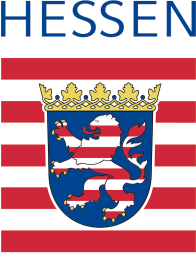 zur Teilnahme am Gerichtspraktikumzur Teilnahme am Gerichtspraktikumzur Teilnahme am Gerichtspraktikumzur Teilnahme am Gerichtspraktikumzur Teilnahme am Gerichtspraktikumzur Teilnahme am Gerichtspraktikumzur Teilnahme am Gerichtspraktikumzur Teilnahme am Gerichtspraktikumzur Teilnahme am Gerichtspraktikumzur Teilnahme am Gerichtspraktikumzur Teilnahme am Gerichtspraktikumzur Teilnahme am Gerichtspraktikumzur Teilnahme am Gerichtspraktikumzur Teilnahme am Gerichtspraktikumzur Teilnahme am Gerichtspraktikumzur Teilnahme am Gerichtspraktikumzur Teilnahme am Gerichtspraktikumzur Teilnahme am Gerichtspraktikumzur Teilnahme am Gerichtspraktikumzur Teilnahme am Gerichtspraktikumzur Teilnahme am Gerichtspraktikumzur Teilnahme am Gerichtspraktikumzur Teilnahme am Gerichtspraktikumzur Teilnahme am Gerichtspraktikumzur Teilnahme am Gerichtspraktikumzur Teilnahme am Gerichtspraktikumzur Teilnahme am Gerichtspraktikumzur Teilnahme am Gerichtspraktikumzur Teilnahme am Gerichtspraktikumzur Teilnahme am Gerichtspraktikumzur Teilnahme am Gerichtspraktikumzur Teilnahme am Gerichtspraktikumzur Teilnahme am Gerichtspraktikumzur Teilnahme am Gerichtspraktikumzur Teilnahme am Gerichtspraktikumzur Teilnahme am Gerichtspraktikumzur Teilnahme am Gerichtspraktikumzur Teilnahme am Gerichtspraktikumzur Teilnahme am Gerichtspraktikumzur Teilnahme am Gerichtspraktikumzur Teilnahme am Gerichtspraktikumzur Teilnahme am Gerichtspraktikumzur Teilnahme am Gerichtspraktikumzur Teilnahme am Gerichtspraktikumzur Teilnahme am Gerichtspraktikumzur Teilnahme am Gerichtspraktikumzur Teilnahme am Gerichtspraktikumzur Teilnahme am Gerichtspraktikumzur Teilnahme am Gerichtspraktikumzur Teilnahme am Gerichtspraktikumzur Teilnahme am Gerichtspraktikumzur Teilnahme am Gerichtspraktikumzur Teilnahme am Gerichtspraktikumzur Teilnahme am Gerichtspraktikumzur Teilnahme am Gerichtspraktikumzur Teilnahme am Gerichtspraktikumzur Teilnahme am Gerichtspraktikumzur Teilnahme am Gerichtspraktikumzur Teilnahme am Gerichtspraktikumzur Teilnahme am Gerichtspraktikumzur Teilnahme am Gerichtspraktikumzur Teilnahme am Gerichtspraktikumzur Teilnahme am Gerichtspraktikumzur Teilnahme am Gerichtspraktikumzur Teilnahme am Gerichtspraktikumzur Teilnahme am Gerichtspraktikumzur Teilnahme am Gerichtspraktikumzur Teilnahme am Gerichtspraktikumzur Teilnahme am Gerichtspraktikumzur Teilnahme am Gerichtspraktikumzur Teilnahme am GerichtspraktikumAn dasAn dasAn dasAn dasAn dasAn dasAn dasAn dasAn dasAn dasAn dasAn dasAn dasAn dasAn dasAn dasAn dasAn dasAn dasAn dasAn dasAn dasAn dasAn dasAn dasAn dasAn dasAn das Zutreffendes ist angekreuzt Zutreffendes ist angekreuzt Zutreffendes ist angekreuzt Zutreffendes ist angekreuzt Zutreffendes ist angekreuzt Zutreffendes ist angekreuzt Zutreffendes ist angekreuzt Zutreffendes ist angekreuzt Zutreffendes ist angekreuzt Zutreffendes ist angekreuzt Zutreffendes ist angekreuzt Zutreffendes ist angekreuzt Zutreffendes ist angekreuzt Zutreffendes ist angekreuzt Zutreffendes ist angekreuzt Zutreffendes ist angekreuzt Zutreffendes ist angekreuzt Zutreffendes ist angekreuzt Zutreffendes ist angekreuzt Zutreffendes ist angekreuzt Zutreffendes ist angekreuztXXX bzw. ausgefüllt bzw. ausgefüllt bzw. ausgefüllt bzw. ausgefüllt bzw. ausgefüllt bzw. ausgefüllt bzw. ausgefüllt bzw. ausgefüllt bzw. ausgefüllt bzw. ausgefüllt bzw. ausgefüllt bzw. ausgefüllt bzw. ausgefüllt bzw. ausgefüllt bzw. ausgefüllt bzw. ausgefüllt bzw. ausgefüllt bzw. ausgefüllt bzw. ausgefüllt bzw. ausgefüllt Frau/Herr Frau/Herr Frau/Herr Frau/Herr Name,  Vorname(n), Name,  Vorname(n), Name,  Vorname(n), Name,  Vorname(n), Name,  Vorname(n), Name,  Vorname(n), Name,  Vorname(n), Name,  Vorname(n), Name,  Vorname(n), Name,  Vorname(n), Name,  Vorname(n), Geburtsdatum Geburtsdatum Geburtsdatum Geburtsdatum Geburtsdatum Geburtsdatum Geburtsdatum Geburtsdatum Geburtsort Geburtsort Geburtsort Geburtsort Geburtsort Geburtsort Geburtsort Geburtsort Telefon Telefon Telefon Telefon Telefon Telefon Telefon Telefon Telefon Telefon Telefon Telefon Telefon Telefon Telefon Telefon Telefon Telefon Telefon Telefon Telefon Telefon Telefon Telefon Telefon Erster Wohnsitz: Erster Wohnsitz: Erster Wohnsitz: Erster Wohnsitz: Erster Wohnsitz: Erster Wohnsitz: Erster Wohnsitz: Erster Wohnsitz: Straße, Hausnummer, Postleitzahl, Ort Straße, Hausnummer, Postleitzahl, Ort Straße, Hausnummer, Postleitzahl, Ort Straße, Hausnummer, Postleitzahl, Ort Straße, Hausnummer, Postleitzahl, Ort Straße, Hausnummer, Postleitzahl, Ort Straße, Hausnummer, Postleitzahl, Ort Straße, Hausnummer, Postleitzahl, Ort Straße, Hausnummer, Postleitzahl, Ort Straße, Hausnummer, Postleitzahl, Ort Straße, Hausnummer, Postleitzahl, Ort Straße, Hausnummer, Postleitzahl, Ort Straße, Hausnummer, Postleitzahl, Ort Straße, Hausnummer, Postleitzahl, Ort Straße, Hausnummer, Postleitzahl, Ort Straße, Hausnummer, Postleitzahl, Ort Straße, Hausnummer, Postleitzahl, Ort Straße, Hausnummer, Postleitzahl, Ort Straße, Hausnummer, Postleitzahl, Ort Straße, Hausnummer, Postleitzahl, Ort Straße, Hausnummer, Postleitzahl, Ort Straße, Hausnummer, Postleitzahl, Ort Straße, Hausnummer, Postleitzahl, Ort Straße, Hausnummer, Postleitzahl, Ort Straße, Hausnummer, Postleitzahl, Ort Straße, Hausnummer, Postleitzahl, Ort Straße, Hausnummer, Postleitzahl, Ort Straße, Hausnummer, Postleitzahl, Ort Straße, Hausnummer, Postleitzahl, Ort Straße, Hausnummer, Postleitzahl, Ort Straße, Hausnummer, Postleitzahl, Ort Straße, Hausnummer, Postleitzahl, Ort Straße, Hausnummer, Postleitzahl, Ort Straße, Hausnummer, Postleitzahl, Ort Straße, Hausnummer, Postleitzahl, Ort Straße, Hausnummer, Postleitzahl, Ort Straße, Hausnummer, Postleitzahl, Ort Straße, Hausnummer, Postleitzahl, Ort Straße, Hausnummer, Postleitzahl, Ort Straße, Hausnummer, Postleitzahl, Ort Straße, Hausnummer, Postleitzahl, Ort Straße, Hausnummer, Postleitzahl, Ort Straße, Hausnummer, Postleitzahl, Ort Straße, Hausnummer, Postleitzahl, Ort Straße, Hausnummer, Postleitzahl, Ort Straße, Hausnummer, Postleitzahl, Ort Straße, Hausnummer, Postleitzahl, Ort Straße, Hausnummer, Postleitzahl, Ort Straße, Hausnummer, Postleitzahl, Ort Straße, Hausnummer, Postleitzahl, Ort Straße, Hausnummer, Postleitzahl, Ort Straße, Hausnummer, Postleitzahl, Ort Straße, Hausnummer, Postleitzahl, Ort Straße, Hausnummer, Postleitzahl, Ort Straße, Hausnummer, Postleitzahl, Ort Straße, Hausnummer, Postleitzahl, Ort Straße, Hausnummer, Postleitzahl, Ort Straße, Hausnummer, Postleitzahl, Ort Straße, Hausnummer, Postleitzahl, Ort Straße, Hausnummer, Postleitzahl, Ort Straße, Hausnummer, Postleitzahl, Ort Straße, Hausnummer, Postleitzahl, Ort Straße, Hausnummer, Postleitzahl, Ort Straße, Hausnummer, Postleitzahl, Ort Straße, Hausnummer, Postleitzahl, Ort Straße, Hausnummer, Postleitzahl, Ort Straße, Hausnummer, Postleitzahl, Ort Straße, Hausnummer, Postleitzahl, Ort Straße, Hausnummer, Postleitzahl, Ort Straße, Hausnummer, Postleitzahl, Ort Straße, Hausnummer, Postleitzahl, Ort Straße, Hausnummer, Postleitzahl, Ort Straße, Hausnummer, Postleitzahl, Ort Straße, Hausnummer, Postleitzahl, Ort Straße, Hausnummer, Postleitzahl, Ort Straße, Hausnummer, Postleitzahl, Ort Straße, Hausnummer, Postleitzahl, Ort Straße, Hausnummer, Postleitzahl, Ort Straße, Hausnummer, Postleitzahl, Ort Straße, Hausnummer, Postleitzahl, Ort Straße, Hausnummer, Postleitzahl, Ort Straße, Hausnummer, Postleitzahl, Ort Straße, Hausnummer, Postleitzahl, Ort Erster Wohnsitz: Erster Wohnsitz: Erster Wohnsitz: Erster Wohnsitz: Erster Wohnsitz: Erster Wohnsitz: Erster Wohnsitz: Erster Wohnsitz:Studienort:Studienort:Studienort:Studienort:Studienort:Studienort:Johann Wolfgang Goethe-Universität Frankfurt am MainJohann Wolfgang Goethe-Universität Frankfurt am MainJohann Wolfgang Goethe-Universität Frankfurt am MainJohann Wolfgang Goethe-Universität Frankfurt am MainJohann Wolfgang Goethe-Universität Frankfurt am MainJohann Wolfgang Goethe-Universität Frankfurt am MainJohann Wolfgang Goethe-Universität Frankfurt am MainJohann Wolfgang Goethe-Universität Frankfurt am MainJohann Wolfgang Goethe-Universität Frankfurt am MainJohann Wolfgang Goethe-Universität Frankfurt am MainJohann Wolfgang Goethe-Universität Frankfurt am MainJohann Wolfgang Goethe-Universität Frankfurt am MainJohann Wolfgang Goethe-Universität Frankfurt am MainJohann Wolfgang Goethe-Universität Frankfurt am MainJohann Wolfgang Goethe-Universität Frankfurt am MainJohann Wolfgang Goethe-Universität Frankfurt am MainJohann Wolfgang Goethe-Universität Frankfurt am MainJohann Wolfgang Goethe-Universität Frankfurt am MainJohann Wolfgang Goethe-Universität Frankfurt am MainJohann Wolfgang Goethe-Universität Frankfurt am MainJohann Wolfgang Goethe-Universität Frankfurt am MainJohann Wolfgang Goethe-Universität Frankfurt am MainJohann Wolfgang Goethe-Universität Frankfurt am MainJohann Wolfgang Goethe-Universität Frankfurt am MainJohann Wolfgang Goethe-Universität Frankfurt am MainJohann Wolfgang Goethe-Universität Frankfurt am MainJohann Wolfgang Goethe-Universität Frankfurt am MainJohann Wolfgang Goethe-Universität Frankfurt am MainJohann Wolfgang Goethe-Universität Frankfurt am MainJohann Wolfgang Goethe-Universität Frankfurt am MainJohann Wolfgang Goethe-Universität Frankfurt am MainJohann Wolfgang Goethe-Universität Frankfurt am MainJohann Wolfgang Goethe-Universität Frankfurt am MainJohann Wolfgang Goethe-Universität Frankfurt am MainJohann Wolfgang Goethe-Universität Frankfurt am MainJohann Wolfgang Goethe-Universität Frankfurt am MainJohann Wolfgang Goethe-Universität Frankfurt am MainJohann Wolfgang Goethe-Universität Frankfurt am MainJohann Wolfgang Goethe-Universität Frankfurt am MainJohann Wolfgang Goethe-Universität Frankfurt am MainJohann Wolfgang Goethe-Universität Frankfurt am MainJohann Wolfgang Goethe-Universität Frankfurt am MainJohann Wolfgang Goethe-Universität Frankfurt am MainJohann Wolfgang Goethe-Universität Frankfurt am MainJohann Wolfgang Goethe-Universität Frankfurt am MainJohann Wolfgang Goethe-Universität Frankfurt am MainJohann Wolfgang Goethe-Universität Frankfurt am MainJohann Wolfgang Goethe-Universität Frankfurt am MainJohann Wolfgang Goethe-Universität Frankfurt am MainJohann Wolfgang Goethe-Universität Frankfurt am MainJohann Wolfgang Goethe-Universität Frankfurt am MainJohann Wolfgang Goethe-Universität Frankfurt am MainJohann Wolfgang Goethe-Universität Frankfurt am MainJohann Wolfgang Goethe-Universität Frankfurt am MainJohann Wolfgang Goethe-Universität Frankfurt am MainJohann Wolfgang Goethe-Universität Frankfurt am MainJohann Wolfgang Goethe-Universität Frankfurt am MainJohann Wolfgang Goethe-Universität Frankfurt am MainJohann Wolfgang Goethe-Universität Frankfurt am MainJohann Wolfgang Goethe-Universität Frankfurt am MainJohann Wolfgang Goethe-Universität Frankfurt am MainJohann Wolfgang Goethe-Universität Frankfurt am MainJohann Wolfgang Goethe-Universität Frankfurt am MainJohann Wolfgang Goethe-Universität Frankfurt am MainJohann Wolfgang Goethe-Universität Frankfurt am MainJohann Wolfgang Goethe-Universität Frankfurt am MainJohann Wolfgang Goethe-Universität Frankfurt am MainJohann Wolfgang Goethe-Universität Frankfurt am MainJohann Wolfgang Goethe-Universität Frankfurt am MainJohann Wolfgang Goethe-Universität Frankfurt am MainJohann Wolfgang Goethe-Universität Frankfurt am MainJohann Wolfgang Goethe-Universität Frankfurt am MainJohann Wolfgang Goethe-Universität Frankfurt am MainJohann Wolfgang Goethe-Universität Frankfurt am MainJohann Wolfgang Goethe-Universität Frankfurt am MainJohann Wolfgang Goethe-Universität Frankfurt am MainJohann Wolfgang Goethe-Universität Frankfurt am MainJohann Wolfgang Goethe-Universität Frankfurt am MainJohann Wolfgang Goethe-Universität Frankfurt am MainJohann Wolfgang Goethe-Universität Frankfurt am MainJohann Wolfgang Goethe-Universität Frankfurt am MainJustus-Liebig-Universität GießenJustus-Liebig-Universität GießenJustus-Liebig-Universität GießenJustus-Liebig-Universität GießenJustus-Liebig-Universität GießenJustus-Liebig-Universität GießenJustus-Liebig-Universität GießenJustus-Liebig-Universität GießenJustus-Liebig-Universität GießenJustus-Liebig-Universität GießenJustus-Liebig-Universität GießenJustus-Liebig-Universität GießenJustus-Liebig-Universität GießenJustus-Liebig-Universität GießenJustus-Liebig-Universität GießenJustus-Liebig-Universität GießenJustus-Liebig-Universität GießenJustus-Liebig-Universität GießenJustus-Liebig-Universität GießenJustus-Liebig-Universität GießenJustus-Liebig-Universität GießenJustus-Liebig-Universität GießenJustus-Liebig-Universität GießenJustus-Liebig-Universität GießenJustus-Liebig-Universität GießenJustus-Liebig-Universität GießenJustus-Liebig-Universität GießenJustus-Liebig-Universität GießenJustus-Liebig-Universität GießenJustus-Liebig-Universität GießenJustus-Liebig-Universität GießenJustus-Liebig-Universität GießenJustus-Liebig-Universität GießenJustus-Liebig-Universität GießenJustus-Liebig-Universität GießenJustus-Liebig-Universität GießenJustus-Liebig-Universität GießenJustus-Liebig-Universität GießenJustus-Liebig-Universität GießenJustus-Liebig-Universität GießenJustus-Liebig-Universität GießenJustus-Liebig-Universität GießenJustus-Liebig-Universität GießenJustus-Liebig-Universität GießenJustus-Liebig-Universität GießenJustus-Liebig-Universität GießenJustus-Liebig-Universität GießenJustus-Liebig-Universität GießenJustus-Liebig-Universität GießenJustus-Liebig-Universität GießenJustus-Liebig-Universität GießenJustus-Liebig-Universität GießenJustus-Liebig-Universität GießenJustus-Liebig-Universität GießenJustus-Liebig-Universität GießenJustus-Liebig-Universität GießenJustus-Liebig-Universität GießenJustus-Liebig-Universität GießenJustus-Liebig-Universität GießenJustus-Liebig-Universität GießenJustus-Liebig-Universität GießenJustus-Liebig-Universität GießenJustus-Liebig-Universität GießenJustus-Liebig-Universität GießenJustus-Liebig-Universität GießenJustus-Liebig-Universität GießenJustus-Liebig-Universität GießenJustus-Liebig-Universität GießenJustus-Liebig-Universität GießenJustus-Liebig-Universität GießenJustus-Liebig-Universität GießenJustus-Liebig-Universität GießenJustus-Liebig-Universität GießenJustus-Liebig-Universität GießenJustus-Liebig-Universität GießenJustus-Liebig-Universität GießenJustus-Liebig-Universität GießenJustus-Liebig-Universität GießenJustus-Liebig-Universität GießenJustus-Liebig-Universität GießenJustus-Liebig-Universität GießenPhilipps-Universität MarburgPhilipps-Universität MarburgPhilipps-Universität MarburgPhilipps-Universität MarburgPhilipps-Universität MarburgPhilipps-Universität MarburgPhilipps-Universität MarburgPhilipps-Universität MarburgPhilipps-Universität MarburgPhilipps-Universität MarburgPhilipps-Universität MarburgPhilipps-Universität MarburgPhilipps-Universität MarburgPhilipps-Universität MarburgPhilipps-Universität MarburgPhilipps-Universität MarburgPhilipps-Universität MarburgPhilipps-Universität MarburgPhilipps-Universität MarburgPhilipps-Universität MarburgPhilipps-Universität MarburgPhilipps-Universität MarburgPhilipps-Universität MarburgPhilipps-Universität MarburgPhilipps-Universität MarburgPhilipps-Universität MarburgPhilipps-Universität MarburgPhilipps-Universität MarburgPhilipps-Universität MarburgPhilipps-Universität MarburgPhilipps-Universität MarburgPhilipps-Universität MarburgPhilipps-Universität MarburgPhilipps-Universität MarburgPhilipps-Universität MarburgPhilipps-Universität MarburgPhilipps-Universität MarburgPhilipps-Universität MarburgPhilipps-Universität MarburgPhilipps-Universität MarburgPhilipps-Universität MarburgPhilipps-Universität MarburgPhilipps-Universität MarburgPhilipps-Universität MarburgPhilipps-Universität MarburgPhilipps-Universität MarburgPhilipps-Universität MarburgPhilipps-Universität MarburgPhilipps-Universität MarburgPhilipps-Universität MarburgPhilipps-Universität MarburgPhilipps-Universität MarburgPhilipps-Universität MarburgPhilipps-Universität MarburgPhilipps-Universität MarburgPhilipps-Universität MarburgPhilipps-Universität MarburgPhilipps-Universität MarburgPhilipps-Universität MarburgPhilipps-Universität MarburgPhilipps-Universität MarburgPhilipps-Universität MarburgPhilipps-Universität MarburgPhilipps-Universität MarburgPhilipps-Universität MarburgPhilipps-Universität MarburgPhilipps-Universität MarburgPhilipps-Universität MarburgPhilipps-Universität MarburgPhilipps-Universität MarburgPhilipps-Universität MarburgPhilipps-Universität MarburgPhilipps-Universität MarburgPhilipps-Universität MarburgPhilipps-Universität MarburgPhilipps-Universität MarburgPhilipps-Universität MarburgPhilipps-Universität MarburgPhilipps-Universität MarburgPhilipps-Universität MarburgPhilipps-Universität MarburgEBS Law School WiesbadenEBS Law School WiesbadenEBS Law School WiesbadenEBS Law School WiesbadenEBS Law School WiesbadenEBS Law School WiesbadenEBS Law School WiesbadenEBS Law School WiesbadenEBS Law School WiesbadenEBS Law School WiesbadenEBS Law School WiesbadenEBS Law School WiesbadenEBS Law School WiesbadenEBS Law School WiesbadenEBS Law School WiesbadenEBS Law School WiesbadenEBS Law School WiesbadenEBS Law School WiesbadenEBS Law School WiesbadenEBS Law School WiesbadenEBS Law School WiesbadenEBS Law School WiesbadenEBS Law School WiesbadenEBS Law School WiesbadenEBS Law School WiesbadenEBS Law School WiesbadenEBS Law School WiesbadenEBS Law School WiesbadenEBS Law School WiesbadenEBS Law School WiesbadenEBS Law School WiesbadenEBS Law School WiesbadenEBS Law School WiesbadenEBS Law School WiesbadenEBS Law School WiesbadenEBS Law School WiesbadenEBS Law School WiesbadenEBS Law School WiesbadenEBS Law School WiesbadenEBS Law School WiesbadenEBS Law School WiesbadenEBS Law School WiesbadenEBS Law School WiesbadenEBS Law School WiesbadenEBS Law School WiesbadenEBS Law School WiesbadenEBS Law School WiesbadenEBS Law School WiesbadenEBS Law School WiesbadenEBS Law School WiesbadenEBS Law School WiesbadenEBS Law School WiesbadenEBS Law School WiesbadenEBS Law School WiesbadenEBS Law School WiesbadenEBS Law School WiesbadenEBS Law School WiesbadenEBS Law School WiesbadenEBS Law School WiesbadenEBS Law School WiesbadenEBS Law School WiesbadenEBS Law School WiesbadenEBS Law School WiesbadenEBS Law School WiesbadenEBS Law School WiesbadenEBS Law School WiesbadenEBS Law School WiesbadenEBS Law School WiesbadenEBS Law School WiesbadenEBS Law School WiesbadenEBS Law School WiesbadenEBS Law School WiesbadenEBS Law School WiesbadenEBS Law School WiesbadenEBS Law School WiesbadenEBS Law School WiesbadenEBS Law School WiesbadenEBS Law School WiesbadenEBS Law School WiesbadenEBS Law School WiesbadenEBS Law School WiesbadenMit Ablauf des jetzigen Semesters habe ich       Fachsemester /       Fachtrimester studiert.Mit Ablauf des jetzigen Semesters habe ich       Fachsemester /       Fachtrimester studiert.Mit Ablauf des jetzigen Semesters habe ich       Fachsemester /       Fachtrimester studiert.Mit Ablauf des jetzigen Semesters habe ich       Fachsemester /       Fachtrimester studiert.Mit Ablauf des jetzigen Semesters habe ich       Fachsemester /       Fachtrimester studiert.Mit Ablauf des jetzigen Semesters habe ich       Fachsemester /       Fachtrimester studiert.Mit Ablauf des jetzigen Semesters habe ich       Fachsemester /       Fachtrimester studiert.Mit Ablauf des jetzigen Semesters habe ich       Fachsemester /       Fachtrimester studiert.Mit Ablauf des jetzigen Semesters habe ich       Fachsemester /       Fachtrimester studiert.Mit Ablauf des jetzigen Semesters habe ich       Fachsemester /       Fachtrimester studiert.Mit Ablauf des jetzigen Semesters habe ich       Fachsemester /       Fachtrimester studiert.Mit Ablauf des jetzigen Semesters habe ich       Fachsemester /       Fachtrimester studiert.Mit Ablauf des jetzigen Semesters habe ich       Fachsemester /       Fachtrimester studiert.Mit Ablauf des jetzigen Semesters habe ich       Fachsemester /       Fachtrimester studiert.Mit Ablauf des jetzigen Semesters habe ich       Fachsemester /       Fachtrimester studiert.Mit Ablauf des jetzigen Semesters habe ich       Fachsemester /       Fachtrimester studiert.Mit Ablauf des jetzigen Semesters habe ich       Fachsemester /       Fachtrimester studiert.Mit Ablauf des jetzigen Semesters habe ich       Fachsemester /       Fachtrimester studiert.Mit Ablauf des jetzigen Semesters habe ich       Fachsemester /       Fachtrimester studiert.Mit Ablauf des jetzigen Semesters habe ich       Fachsemester /       Fachtrimester studiert.Mit Ablauf des jetzigen Semesters habe ich       Fachsemester /       Fachtrimester studiert.Mit Ablauf des jetzigen Semesters habe ich       Fachsemester /       Fachtrimester studiert.Mit Ablauf des jetzigen Semesters habe ich       Fachsemester /       Fachtrimester studiert.Mit Ablauf des jetzigen Semesters habe ich       Fachsemester /       Fachtrimester studiert.Mit Ablauf des jetzigen Semesters habe ich       Fachsemester /       Fachtrimester studiert.Mit Ablauf des jetzigen Semesters habe ich       Fachsemester /       Fachtrimester studiert.Mit Ablauf des jetzigen Semesters habe ich       Fachsemester /       Fachtrimester studiert.Mit Ablauf des jetzigen Semesters habe ich       Fachsemester /       Fachtrimester studiert.Mit Ablauf des jetzigen Semesters habe ich       Fachsemester /       Fachtrimester studiert.Mit Ablauf des jetzigen Semesters habe ich       Fachsemester /       Fachtrimester studiert.Mit Ablauf des jetzigen Semesters habe ich       Fachsemester /       Fachtrimester studiert.Mit Ablauf des jetzigen Semesters habe ich       Fachsemester /       Fachtrimester studiert.Mit Ablauf des jetzigen Semesters habe ich       Fachsemester /       Fachtrimester studiert.Mit Ablauf des jetzigen Semesters habe ich       Fachsemester /       Fachtrimester studiert.Mit Ablauf des jetzigen Semesters habe ich       Fachsemester /       Fachtrimester studiert.Mit Ablauf des jetzigen Semesters habe ich       Fachsemester /       Fachtrimester studiert.Mit Ablauf des jetzigen Semesters habe ich       Fachsemester /       Fachtrimester studiert.Mit Ablauf des jetzigen Semesters habe ich       Fachsemester /       Fachtrimester studiert.Mit Ablauf des jetzigen Semesters habe ich       Fachsemester /       Fachtrimester studiert.Mit Ablauf des jetzigen Semesters habe ich       Fachsemester /       Fachtrimester studiert.Mit Ablauf des jetzigen Semesters habe ich       Fachsemester /       Fachtrimester studiert.Mit Ablauf des jetzigen Semesters habe ich       Fachsemester /       Fachtrimester studiert.Mit Ablauf des jetzigen Semesters habe ich       Fachsemester /       Fachtrimester studiert.Mit Ablauf des jetzigen Semesters habe ich       Fachsemester /       Fachtrimester studiert.Mit Ablauf des jetzigen Semesters habe ich       Fachsemester /       Fachtrimester studiert.Mit Ablauf des jetzigen Semesters habe ich       Fachsemester /       Fachtrimester studiert.Mit Ablauf des jetzigen Semesters habe ich       Fachsemester /       Fachtrimester studiert.Mit Ablauf des jetzigen Semesters habe ich       Fachsemester /       Fachtrimester studiert.Mit Ablauf des jetzigen Semesters habe ich       Fachsemester /       Fachtrimester studiert.Mit Ablauf des jetzigen Semesters habe ich       Fachsemester /       Fachtrimester studiert.Mit Ablauf des jetzigen Semesters habe ich       Fachsemester /       Fachtrimester studiert.Mit Ablauf des jetzigen Semesters habe ich       Fachsemester /       Fachtrimester studiert.Mit Ablauf des jetzigen Semesters habe ich       Fachsemester /       Fachtrimester studiert.Mit Ablauf des jetzigen Semesters habe ich       Fachsemester /       Fachtrimester studiert.Mit Ablauf des jetzigen Semesters habe ich       Fachsemester /       Fachtrimester studiert.Mit Ablauf des jetzigen Semesters habe ich       Fachsemester /       Fachtrimester studiert.Mit Ablauf des jetzigen Semesters habe ich       Fachsemester /       Fachtrimester studiert.Mit Ablauf des jetzigen Semesters habe ich       Fachsemester /       Fachtrimester studiert.Mit Ablauf des jetzigen Semesters habe ich       Fachsemester /       Fachtrimester studiert.Mit Ablauf des jetzigen Semesters habe ich       Fachsemester /       Fachtrimester studiert.Mit Ablauf des jetzigen Semesters habe ich       Fachsemester /       Fachtrimester studiert.Mit Ablauf des jetzigen Semesters habe ich       Fachsemester /       Fachtrimester studiert.Mit Ablauf des jetzigen Semesters habe ich       Fachsemester /       Fachtrimester studiert.Mit Ablauf des jetzigen Semesters habe ich       Fachsemester /       Fachtrimester studiert.Mit Ablauf des jetzigen Semesters habe ich       Fachsemester /       Fachtrimester studiert.Mit Ablauf des jetzigen Semesters habe ich       Fachsemester /       Fachtrimester studiert.Mit Ablauf des jetzigen Semesters habe ich       Fachsemester /       Fachtrimester studiert.Mit Ablauf des jetzigen Semesters habe ich       Fachsemester /       Fachtrimester studiert.Mit Ablauf des jetzigen Semesters habe ich       Fachsemester /       Fachtrimester studiert.Mit Ablauf des jetzigen Semesters habe ich       Fachsemester /       Fachtrimester studiert.Mit Ablauf des jetzigen Semesters habe ich       Fachsemester /       Fachtrimester studiert.Mit Ablauf des jetzigen Semesters habe ich       Fachsemester /       Fachtrimester studiert.Mit Ablauf des jetzigen Semesters habe ich       Fachsemester /       Fachtrimester studiert.Mit Ablauf des jetzigen Semesters habe ich       Fachsemester /       Fachtrimester studiert.Mit Ablauf des jetzigen Semesters habe ich       Fachsemester /       Fachtrimester studiert.Mit Ablauf des jetzigen Semesters habe ich       Fachsemester /       Fachtrimester studiert.Mit Ablauf des jetzigen Semesters habe ich       Fachsemester /       Fachtrimester studiert.Mit Ablauf des jetzigen Semesters habe ich       Fachsemester /       Fachtrimester studiert.Mit Ablauf des jetzigen Semesters habe ich       Fachsemester /       Fachtrimester studiert.Mit Ablauf des jetzigen Semesters habe ich       Fachsemester /       Fachtrimester studiert.Mit Ablauf des jetzigen Semesters habe ich       Fachsemester /       Fachtrimester studiert.Mit Ablauf des jetzigen Semesters habe ich       Fachsemester /       Fachtrimester studiert.Mit Ablauf des jetzigen Semesters habe ich       Fachsemester /       Fachtrimester studiert.Mit Ablauf des jetzigen Semesters habe ich       Fachsemester /       Fachtrimester studiert.Mit Ablauf des jetzigen Semesters habe ich       Fachsemester /       Fachtrimester studiert.Mit Ablauf des jetzigen Semesters habe ich       Fachsemester /       Fachtrimester studiert.Mit Ablauf des jetzigen Semesters habe ich       Fachsemester /       Fachtrimester studiert.Mit Ablauf des jetzigen Semesters habe ich       Fachsemester /       Fachtrimester studiert.Mit Ablauf des jetzigen Semesters habe ich       Fachsemester /       Fachtrimester studiert.Mit Ablauf des jetzigen Semesters habe ich       Fachsemester /       Fachtrimester studiert.Mit Ablauf des jetzigen Semesters habe ich       Fachsemester /       Fachtrimester studiert.Ich bitte, mich einem Gerichtspraktikum in Ihrem Gerichtsbezirk zuzuweisen imIch bitte, mich einem Gerichtspraktikum in Ihrem Gerichtsbezirk zuzuweisen imIch bitte, mich einem Gerichtspraktikum in Ihrem Gerichtsbezirk zuzuweisen imIch bitte, mich einem Gerichtspraktikum in Ihrem Gerichtsbezirk zuzuweisen imIch bitte, mich einem Gerichtspraktikum in Ihrem Gerichtsbezirk zuzuweisen imIch bitte, mich einem Gerichtspraktikum in Ihrem Gerichtsbezirk zuzuweisen imIch bitte, mich einem Gerichtspraktikum in Ihrem Gerichtsbezirk zuzuweisen imIch bitte, mich einem Gerichtspraktikum in Ihrem Gerichtsbezirk zuzuweisen imIch bitte, mich einem Gerichtspraktikum in Ihrem Gerichtsbezirk zuzuweisen imIch bitte, mich einem Gerichtspraktikum in Ihrem Gerichtsbezirk zuzuweisen imIch bitte, mich einem Gerichtspraktikum in Ihrem Gerichtsbezirk zuzuweisen imIch bitte, mich einem Gerichtspraktikum in Ihrem Gerichtsbezirk zuzuweisen imIch bitte, mich einem Gerichtspraktikum in Ihrem Gerichtsbezirk zuzuweisen imIch bitte, mich einem Gerichtspraktikum in Ihrem Gerichtsbezirk zuzuweisen imIch bitte, mich einem Gerichtspraktikum in Ihrem Gerichtsbezirk zuzuweisen imIch bitte, mich einem Gerichtspraktikum in Ihrem Gerichtsbezirk zuzuweisen imIch bitte, mich einem Gerichtspraktikum in Ihrem Gerichtsbezirk zuzuweisen imIch bitte, mich einem Gerichtspraktikum in Ihrem Gerichtsbezirk zuzuweisen imIch bitte, mich einem Gerichtspraktikum in Ihrem Gerichtsbezirk zuzuweisen imIch bitte, mich einem Gerichtspraktikum in Ihrem Gerichtsbezirk zuzuweisen imIch bitte, mich einem Gerichtspraktikum in Ihrem Gerichtsbezirk zuzuweisen imIch bitte, mich einem Gerichtspraktikum in Ihrem Gerichtsbezirk zuzuweisen imIch bitte, mich einem Gerichtspraktikum in Ihrem Gerichtsbezirk zuzuweisen imIch bitte, mich einem Gerichtspraktikum in Ihrem Gerichtsbezirk zuzuweisen imIch bitte, mich einem Gerichtspraktikum in Ihrem Gerichtsbezirk zuzuweisen imIch bitte, mich einem Gerichtspraktikum in Ihrem Gerichtsbezirk zuzuweisen imIch bitte, mich einem Gerichtspraktikum in Ihrem Gerichtsbezirk zuzuweisen imIch bitte, mich einem Gerichtspraktikum in Ihrem Gerichtsbezirk zuzuweisen imIch bitte, mich einem Gerichtspraktikum in Ihrem Gerichtsbezirk zuzuweisen imIch bitte, mich einem Gerichtspraktikum in Ihrem Gerichtsbezirk zuzuweisen imIch bitte, mich einem Gerichtspraktikum in Ihrem Gerichtsbezirk zuzuweisen imIch bitte, mich einem Gerichtspraktikum in Ihrem Gerichtsbezirk zuzuweisen imIch bitte, mich einem Gerichtspraktikum in Ihrem Gerichtsbezirk zuzuweisen imIch bitte, mich einem Gerichtspraktikum in Ihrem Gerichtsbezirk zuzuweisen imIch bitte, mich einem Gerichtspraktikum in Ihrem Gerichtsbezirk zuzuweisen imIch bitte, mich einem Gerichtspraktikum in Ihrem Gerichtsbezirk zuzuweisen imIch bitte, mich einem Gerichtspraktikum in Ihrem Gerichtsbezirk zuzuweisen imIch bitte, mich einem Gerichtspraktikum in Ihrem Gerichtsbezirk zuzuweisen imIch bitte, mich einem Gerichtspraktikum in Ihrem Gerichtsbezirk zuzuweisen imIch bitte, mich einem Gerichtspraktikum in Ihrem Gerichtsbezirk zuzuweisen imIch bitte, mich einem Gerichtspraktikum in Ihrem Gerichtsbezirk zuzuweisen imIch bitte, mich einem Gerichtspraktikum in Ihrem Gerichtsbezirk zuzuweisen imIch bitte, mich einem Gerichtspraktikum in Ihrem Gerichtsbezirk zuzuweisen imIch bitte, mich einem Gerichtspraktikum in Ihrem Gerichtsbezirk zuzuweisen imIch bitte, mich einem Gerichtspraktikum in Ihrem Gerichtsbezirk zuzuweisen imIch bitte, mich einem Gerichtspraktikum in Ihrem Gerichtsbezirk zuzuweisen imIch bitte, mich einem Gerichtspraktikum in Ihrem Gerichtsbezirk zuzuweisen imIch bitte, mich einem Gerichtspraktikum in Ihrem Gerichtsbezirk zuzuweisen imIch bitte, mich einem Gerichtspraktikum in Ihrem Gerichtsbezirk zuzuweisen imIch bitte, mich einem Gerichtspraktikum in Ihrem Gerichtsbezirk zuzuweisen imIch bitte, mich einem Gerichtspraktikum in Ihrem Gerichtsbezirk zuzuweisen imIch bitte, mich einem Gerichtspraktikum in Ihrem Gerichtsbezirk zuzuweisen imIch bitte, mich einem Gerichtspraktikum in Ihrem Gerichtsbezirk zuzuweisen imIch bitte, mich einem Gerichtspraktikum in Ihrem Gerichtsbezirk zuzuweisen imIch bitte, mich einem Gerichtspraktikum in Ihrem Gerichtsbezirk zuzuweisen imIch bitte, mich einem Gerichtspraktikum in Ihrem Gerichtsbezirk zuzuweisen imIch bitte, mich einem Gerichtspraktikum in Ihrem Gerichtsbezirk zuzuweisen imIch bitte, mich einem Gerichtspraktikum in Ihrem Gerichtsbezirk zuzuweisen imIch bitte, mich einem Gerichtspraktikum in Ihrem Gerichtsbezirk zuzuweisen imIch bitte, mich einem Gerichtspraktikum in Ihrem Gerichtsbezirk zuzuweisen imIch bitte, mich einem Gerichtspraktikum in Ihrem Gerichtsbezirk zuzuweisen imIch bitte, mich einem Gerichtspraktikum in Ihrem Gerichtsbezirk zuzuweisen imIch bitte, mich einem Gerichtspraktikum in Ihrem Gerichtsbezirk zuzuweisen imIch bitte, mich einem Gerichtspraktikum in Ihrem Gerichtsbezirk zuzuweisen imIch bitte, mich einem Gerichtspraktikum in Ihrem Gerichtsbezirk zuzuweisen imIch bitte, mich einem Gerichtspraktikum in Ihrem Gerichtsbezirk zuzuweisen imIch bitte, mich einem Gerichtspraktikum in Ihrem Gerichtsbezirk zuzuweisen imIch bitte, mich einem Gerichtspraktikum in Ihrem Gerichtsbezirk zuzuweisen imIch bitte, mich einem Gerichtspraktikum in Ihrem Gerichtsbezirk zuzuweisen imIch bitte, mich einem Gerichtspraktikum in Ihrem Gerichtsbezirk zuzuweisen imIch bitte, mich einem Gerichtspraktikum in Ihrem Gerichtsbezirk zuzuweisen imIch bitte, mich einem Gerichtspraktikum in Ihrem Gerichtsbezirk zuzuweisen imIch bitte, mich einem Gerichtspraktikum in Ihrem Gerichtsbezirk zuzuweisen imIch bitte, mich einem Gerichtspraktikum in Ihrem Gerichtsbezirk zuzuweisen imIch bitte, mich einem Gerichtspraktikum in Ihrem Gerichtsbezirk zuzuweisen imIch bitte, mich einem Gerichtspraktikum in Ihrem Gerichtsbezirk zuzuweisen imIch bitte, mich einem Gerichtspraktikum in Ihrem Gerichtsbezirk zuzuweisen imIch bitte, mich einem Gerichtspraktikum in Ihrem Gerichtsbezirk zuzuweisen imIch bitte, mich einem Gerichtspraktikum in Ihrem Gerichtsbezirk zuzuweisen imIch bitte, mich einem Gerichtspraktikum in Ihrem Gerichtsbezirk zuzuweisen imIch bitte, mich einem Gerichtspraktikum in Ihrem Gerichtsbezirk zuzuweisen imIch bitte, mich einem Gerichtspraktikum in Ihrem Gerichtsbezirk zuzuweisen imIch bitte, mich einem Gerichtspraktikum in Ihrem Gerichtsbezirk zuzuweisen imIch bitte, mich einem Gerichtspraktikum in Ihrem Gerichtsbezirk zuzuweisen imIch bitte, mich einem Gerichtspraktikum in Ihrem Gerichtsbezirk zuzuweisen imIch bitte, mich einem Gerichtspraktikum in Ihrem Gerichtsbezirk zuzuweisen imIch bitte, mich einem Gerichtspraktikum in Ihrem Gerichtsbezirk zuzuweisen imIch bitte, mich einem Gerichtspraktikum in Ihrem Gerichtsbezirk zuzuweisen imIch bitte, mich einem Gerichtspraktikum in Ihrem Gerichtsbezirk zuzuweisen imIch bitte, mich einem Gerichtspraktikum in Ihrem Gerichtsbezirk zuzuweisen imIch bitte, mich einem Gerichtspraktikum in Ihrem Gerichtsbezirk zuzuweisen imFrühjahr (Februar/März) 20     .Frühjahr (Februar/März) 20     .Frühjahr (Februar/März) 20     .Frühjahr (Februar/März) 20     .Frühjahr (Februar/März) 20     .Frühjahr (Februar/März) 20     .Frühjahr (Februar/März) 20     .Frühjahr (Februar/März) 20     .Frühjahr (Februar/März) 20     .Frühjahr (Februar/März) 20     .Frühjahr (Februar/März) 20     .Frühjahr (Februar/März) 20     .Frühjahr (Februar/März) 20     .Frühjahr (Februar/März) 20     .Frühjahr (Februar/März) 20     .Frühjahr (Februar/März) 20     .Frühjahr (Februar/März) 20     .Frühjahr (Februar/März) 20     .Frühjahr (Februar/März) 20     .Frühjahr (Februar/März) 20     .Frühjahr (Februar/März) 20     .Frühjahr (Februar/März) 20     .Frühjahr (Februar/März) 20     .Frühjahr (Februar/März) 20     .Frühjahr (Februar/März) 20     .Frühjahr (Februar/März) 20     .Frühjahr (Februar/März) 20     .Frühjahr (Februar/März) 20     .Herbst (Juli/August/September/Oktober) 20     .Herbst (Juli/August/September/Oktober) 20     .Herbst (Juli/August/September/Oktober) 20     .Herbst (Juli/August/September/Oktober) 20     .Herbst (Juli/August/September/Oktober) 20     .Herbst (Juli/August/September/Oktober) 20     .Herbst (Juli/August/September/Oktober) 20     .Herbst (Juli/August/September/Oktober) 20     .Herbst (Juli/August/September/Oktober) 20     .Herbst (Juli/August/September/Oktober) 20     .Herbst (Juli/August/September/Oktober) 20     .Herbst (Juli/August/September/Oktober) 20     .Herbst (Juli/August/September/Oktober) 20     .Herbst (Juli/August/September/Oktober) 20     .Herbst (Juli/August/September/Oktober) 20     .Herbst (Juli/August/September/Oktober) 20     .Herbst (Juli/August/September/Oktober) 20     .Herbst (Juli/August/September/Oktober) 20     .Herbst (Juli/August/September/Oktober) 20     .Herbst (Juli/August/September/Oktober) 20     .Herbst (Juli/August/September/Oktober) 20     .Herbst (Juli/August/September/Oktober) 20     .Herbst (Juli/August/September/Oktober) 20     .Herbst (Juli/August/September/Oktober) 20     .Herbst (Juli/August/September/Oktober) 20     .Herbst (Juli/August/September/Oktober) 20     .Herbst (Juli/August/September/Oktober) 20     .Herbst (Juli/August/September/Oktober) 20     .Herbst (Juli/August/September/Oktober) 20     .Herbst (Juli/August/September/Oktober) 20     .Herbst (Juli/August/September/Oktober) 20     .Herbst (Juli/August/September/Oktober) 20     .Herbst (Juli/August/September/Oktober) 20     .Herbst (Juli/August/September/Oktober) 20     .Herbst (Juli/August/September/Oktober) 20     .Herbst (Juli/August/September/Oktober) 20     .Herbst (Juli/August/September/Oktober) 20     .Für den Fall, dass die Zahl der Bewerbungen die Zahl der zur Verfügung stehenden Praktikumsplätze übersteigt, bitte ich,Für den Fall, dass die Zahl der Bewerbungen die Zahl der zur Verfügung stehenden Praktikumsplätze übersteigt, bitte ich,Für den Fall, dass die Zahl der Bewerbungen die Zahl der zur Verfügung stehenden Praktikumsplätze übersteigt, bitte ich,Für den Fall, dass die Zahl der Bewerbungen die Zahl der zur Verfügung stehenden Praktikumsplätze übersteigt, bitte ich,Für den Fall, dass die Zahl der Bewerbungen die Zahl der zur Verfügung stehenden Praktikumsplätze übersteigt, bitte ich,Für den Fall, dass die Zahl der Bewerbungen die Zahl der zur Verfügung stehenden Praktikumsplätze übersteigt, bitte ich,Für den Fall, dass die Zahl der Bewerbungen die Zahl der zur Verfügung stehenden Praktikumsplätze übersteigt, bitte ich,Für den Fall, dass die Zahl der Bewerbungen die Zahl der zur Verfügung stehenden Praktikumsplätze übersteigt, bitte ich,Für den Fall, dass die Zahl der Bewerbungen die Zahl der zur Verfügung stehenden Praktikumsplätze übersteigt, bitte ich,Für den Fall, dass die Zahl der Bewerbungen die Zahl der zur Verfügung stehenden Praktikumsplätze übersteigt, bitte ich,Für den Fall, dass die Zahl der Bewerbungen die Zahl der zur Verfügung stehenden Praktikumsplätze übersteigt, bitte ich,Für den Fall, dass die Zahl der Bewerbungen die Zahl der zur Verfügung stehenden Praktikumsplätze übersteigt, bitte ich,Für den Fall, dass die Zahl der Bewerbungen die Zahl der zur Verfügung stehenden Praktikumsplätze übersteigt, bitte ich,Für den Fall, dass die Zahl der Bewerbungen die Zahl der zur Verfügung stehenden Praktikumsplätze übersteigt, bitte ich,Für den Fall, dass die Zahl der Bewerbungen die Zahl der zur Verfügung stehenden Praktikumsplätze übersteigt, bitte ich,Für den Fall, dass die Zahl der Bewerbungen die Zahl der zur Verfügung stehenden Praktikumsplätze übersteigt, bitte ich,Für den Fall, dass die Zahl der Bewerbungen die Zahl der zur Verfügung stehenden Praktikumsplätze übersteigt, bitte ich,Für den Fall, dass die Zahl der Bewerbungen die Zahl der zur Verfügung stehenden Praktikumsplätze übersteigt, bitte ich,Für den Fall, dass die Zahl der Bewerbungen die Zahl der zur Verfügung stehenden Praktikumsplätze übersteigt, bitte ich,Für den Fall, dass die Zahl der Bewerbungen die Zahl der zur Verfügung stehenden Praktikumsplätze übersteigt, bitte ich,Für den Fall, dass die Zahl der Bewerbungen die Zahl der zur Verfügung stehenden Praktikumsplätze übersteigt, bitte ich,Für den Fall, dass die Zahl der Bewerbungen die Zahl der zur Verfügung stehenden Praktikumsplätze übersteigt, bitte ich,Für den Fall, dass die Zahl der Bewerbungen die Zahl der zur Verfügung stehenden Praktikumsplätze übersteigt, bitte ich,Für den Fall, dass die Zahl der Bewerbungen die Zahl der zur Verfügung stehenden Praktikumsplätze übersteigt, bitte ich,Für den Fall, dass die Zahl der Bewerbungen die Zahl der zur Verfügung stehenden Praktikumsplätze übersteigt, bitte ich,Für den Fall, dass die Zahl der Bewerbungen die Zahl der zur Verfügung stehenden Praktikumsplätze übersteigt, bitte ich,Für den Fall, dass die Zahl der Bewerbungen die Zahl der zur Verfügung stehenden Praktikumsplätze übersteigt, bitte ich,Für den Fall, dass die Zahl der Bewerbungen die Zahl der zur Verfügung stehenden Praktikumsplätze übersteigt, bitte ich,Für den Fall, dass die Zahl der Bewerbungen die Zahl der zur Verfügung stehenden Praktikumsplätze übersteigt, bitte ich,Für den Fall, dass die Zahl der Bewerbungen die Zahl der zur Verfügung stehenden Praktikumsplätze übersteigt, bitte ich,Für den Fall, dass die Zahl der Bewerbungen die Zahl der zur Verfügung stehenden Praktikumsplätze übersteigt, bitte ich,Für den Fall, dass die Zahl der Bewerbungen die Zahl der zur Verfügung stehenden Praktikumsplätze übersteigt, bitte ich,Für den Fall, dass die Zahl der Bewerbungen die Zahl der zur Verfügung stehenden Praktikumsplätze übersteigt, bitte ich,Für den Fall, dass die Zahl der Bewerbungen die Zahl der zur Verfügung stehenden Praktikumsplätze übersteigt, bitte ich,Für den Fall, dass die Zahl der Bewerbungen die Zahl der zur Verfügung stehenden Praktikumsplätze übersteigt, bitte ich,Für den Fall, dass die Zahl der Bewerbungen die Zahl der zur Verfügung stehenden Praktikumsplätze übersteigt, bitte ich,Für den Fall, dass die Zahl der Bewerbungen die Zahl der zur Verfügung stehenden Praktikumsplätze übersteigt, bitte ich,Für den Fall, dass die Zahl der Bewerbungen die Zahl der zur Verfügung stehenden Praktikumsplätze übersteigt, bitte ich,Für den Fall, dass die Zahl der Bewerbungen die Zahl der zur Verfügung stehenden Praktikumsplätze übersteigt, bitte ich,Für den Fall, dass die Zahl der Bewerbungen die Zahl der zur Verfügung stehenden Praktikumsplätze übersteigt, bitte ich,Für den Fall, dass die Zahl der Bewerbungen die Zahl der zur Verfügung stehenden Praktikumsplätze übersteigt, bitte ich,Für den Fall, dass die Zahl der Bewerbungen die Zahl der zur Verfügung stehenden Praktikumsplätze übersteigt, bitte ich,Für den Fall, dass die Zahl der Bewerbungen die Zahl der zur Verfügung stehenden Praktikumsplätze übersteigt, bitte ich,Für den Fall, dass die Zahl der Bewerbungen die Zahl der zur Verfügung stehenden Praktikumsplätze übersteigt, bitte ich,Für den Fall, dass die Zahl der Bewerbungen die Zahl der zur Verfügung stehenden Praktikumsplätze übersteigt, bitte ich,Für den Fall, dass die Zahl der Bewerbungen die Zahl der zur Verfügung stehenden Praktikumsplätze übersteigt, bitte ich,Für den Fall, dass die Zahl der Bewerbungen die Zahl der zur Verfügung stehenden Praktikumsplätze übersteigt, bitte ich,Für den Fall, dass die Zahl der Bewerbungen die Zahl der zur Verfügung stehenden Praktikumsplätze übersteigt, bitte ich,Für den Fall, dass die Zahl der Bewerbungen die Zahl der zur Verfügung stehenden Praktikumsplätze übersteigt, bitte ich,Für den Fall, dass die Zahl der Bewerbungen die Zahl der zur Verfügung stehenden Praktikumsplätze übersteigt, bitte ich,Für den Fall, dass die Zahl der Bewerbungen die Zahl der zur Verfügung stehenden Praktikumsplätze übersteigt, bitte ich,Für den Fall, dass die Zahl der Bewerbungen die Zahl der zur Verfügung stehenden Praktikumsplätze übersteigt, bitte ich,Für den Fall, dass die Zahl der Bewerbungen die Zahl der zur Verfügung stehenden Praktikumsplätze übersteigt, bitte ich,Für den Fall, dass die Zahl der Bewerbungen die Zahl der zur Verfügung stehenden Praktikumsplätze übersteigt, bitte ich,Für den Fall, dass die Zahl der Bewerbungen die Zahl der zur Verfügung stehenden Praktikumsplätze übersteigt, bitte ich,Für den Fall, dass die Zahl der Bewerbungen die Zahl der zur Verfügung stehenden Praktikumsplätze übersteigt, bitte ich,Für den Fall, dass die Zahl der Bewerbungen die Zahl der zur Verfügung stehenden Praktikumsplätze übersteigt, bitte ich,Für den Fall, dass die Zahl der Bewerbungen die Zahl der zur Verfügung stehenden Praktikumsplätze übersteigt, bitte ich,Für den Fall, dass die Zahl der Bewerbungen die Zahl der zur Verfügung stehenden Praktikumsplätze übersteigt, bitte ich,Für den Fall, dass die Zahl der Bewerbungen die Zahl der zur Verfügung stehenden Praktikumsplätze übersteigt, bitte ich,Für den Fall, dass die Zahl der Bewerbungen die Zahl der zur Verfügung stehenden Praktikumsplätze übersteigt, bitte ich,Für den Fall, dass die Zahl der Bewerbungen die Zahl der zur Verfügung stehenden Praktikumsplätze übersteigt, bitte ich,Für den Fall, dass die Zahl der Bewerbungen die Zahl der zur Verfügung stehenden Praktikumsplätze übersteigt, bitte ich,Für den Fall, dass die Zahl der Bewerbungen die Zahl der zur Verfügung stehenden Praktikumsplätze übersteigt, bitte ich,Für den Fall, dass die Zahl der Bewerbungen die Zahl der zur Verfügung stehenden Praktikumsplätze übersteigt, bitte ich,Für den Fall, dass die Zahl der Bewerbungen die Zahl der zur Verfügung stehenden Praktikumsplätze übersteigt, bitte ich,Für den Fall, dass die Zahl der Bewerbungen die Zahl der zur Verfügung stehenden Praktikumsplätze übersteigt, bitte ich,Für den Fall, dass die Zahl der Bewerbungen die Zahl der zur Verfügung stehenden Praktikumsplätze übersteigt, bitte ich,Für den Fall, dass die Zahl der Bewerbungen die Zahl der zur Verfügung stehenden Praktikumsplätze übersteigt, bitte ich,Für den Fall, dass die Zahl der Bewerbungen die Zahl der zur Verfügung stehenden Praktikumsplätze übersteigt, bitte ich,Für den Fall, dass die Zahl der Bewerbungen die Zahl der zur Verfügung stehenden Praktikumsplätze übersteigt, bitte ich,Für den Fall, dass die Zahl der Bewerbungen die Zahl der zur Verfügung stehenden Praktikumsplätze übersteigt, bitte ich,Für den Fall, dass die Zahl der Bewerbungen die Zahl der zur Verfügung stehenden Praktikumsplätze übersteigt, bitte ich,Für den Fall, dass die Zahl der Bewerbungen die Zahl der zur Verfügung stehenden Praktikumsplätze übersteigt, bitte ich,Für den Fall, dass die Zahl der Bewerbungen die Zahl der zur Verfügung stehenden Praktikumsplätze übersteigt, bitte ich,Für den Fall, dass die Zahl der Bewerbungen die Zahl der zur Verfügung stehenden Praktikumsplätze übersteigt, bitte ich,Für den Fall, dass die Zahl der Bewerbungen die Zahl der zur Verfügung stehenden Praktikumsplätze übersteigt, bitte ich,Für den Fall, dass die Zahl der Bewerbungen die Zahl der zur Verfügung stehenden Praktikumsplätze übersteigt, bitte ich,Für den Fall, dass die Zahl der Bewerbungen die Zahl der zur Verfügung stehenden Praktikumsplätze übersteigt, bitte ich,Für den Fall, dass die Zahl der Bewerbungen die Zahl der zur Verfügung stehenden Praktikumsplätze übersteigt, bitte ich,Für den Fall, dass die Zahl der Bewerbungen die Zahl der zur Verfügung stehenden Praktikumsplätze übersteigt, bitte ich,Für den Fall, dass die Zahl der Bewerbungen die Zahl der zur Verfügung stehenden Praktikumsplätze übersteigt, bitte ich,Für den Fall, dass die Zahl der Bewerbungen die Zahl der zur Verfügung stehenden Praktikumsplätze übersteigt, bitte ich,Für den Fall, dass die Zahl der Bewerbungen die Zahl der zur Verfügung stehenden Praktikumsplätze übersteigt, bitte ich,Für den Fall, dass die Zahl der Bewerbungen die Zahl der zur Verfügung stehenden Praktikumsplätze übersteigt, bitte ich,Für den Fall, dass die Zahl der Bewerbungen die Zahl der zur Verfügung stehenden Praktikumsplätze übersteigt, bitte ich,Für den Fall, dass die Zahl der Bewerbungen die Zahl der zur Verfügung stehenden Praktikumsplätze übersteigt, bitte ich,Für den Fall, dass die Zahl der Bewerbungen die Zahl der zur Verfügung stehenden Praktikumsplätze übersteigt, bitte ich,Für den Fall, dass die Zahl der Bewerbungen die Zahl der zur Verfügung stehenden Praktikumsplätze übersteigt, bitte ich,mich bei der Zuteilung eines Praktikumsplatzes bevorzugt zu berücksichtigen, weil die Ablehnung für mich eine besondere Härte im Sinne des § 2 der Verordnung über die Zulassung zum juristischen Vorbereitungsdienst und die Gewährung einer Unterhaltsbeihilfe an Referendarinnen und Referendare (GVBl. I 2007, S. 829, zuletzt geändert durch Verordnung vom 12.07.2017, GVBl. S. 99) darstellen würde (Begründung und Bescheinigung beifügen!)mich bei der Zuteilung eines Praktikumsplatzes bevorzugt zu berücksichtigen, weil die Ablehnung für mich eine besondere Härte im Sinne des § 2 der Verordnung über die Zulassung zum juristischen Vorbereitungsdienst und die Gewährung einer Unterhaltsbeihilfe an Referendarinnen und Referendare (GVBl. I 2007, S. 829, zuletzt geändert durch Verordnung vom 12.07.2017, GVBl. S. 99) darstellen würde (Begründung und Bescheinigung beifügen!)mich bei der Zuteilung eines Praktikumsplatzes bevorzugt zu berücksichtigen, weil die Ablehnung für mich eine besondere Härte im Sinne des § 2 der Verordnung über die Zulassung zum juristischen Vorbereitungsdienst und die Gewährung einer Unterhaltsbeihilfe an Referendarinnen und Referendare (GVBl. I 2007, S. 829, zuletzt geändert durch Verordnung vom 12.07.2017, GVBl. S. 99) darstellen würde (Begründung und Bescheinigung beifügen!)mich bei der Zuteilung eines Praktikumsplatzes bevorzugt zu berücksichtigen, weil die Ablehnung für mich eine besondere Härte im Sinne des § 2 der Verordnung über die Zulassung zum juristischen Vorbereitungsdienst und die Gewährung einer Unterhaltsbeihilfe an Referendarinnen und Referendare (GVBl. I 2007, S. 829, zuletzt geändert durch Verordnung vom 12.07.2017, GVBl. S. 99) darstellen würde (Begründung und Bescheinigung beifügen!)mich bei der Zuteilung eines Praktikumsplatzes bevorzugt zu berücksichtigen, weil die Ablehnung für mich eine besondere Härte im Sinne des § 2 der Verordnung über die Zulassung zum juristischen Vorbereitungsdienst und die Gewährung einer Unterhaltsbeihilfe an Referendarinnen und Referendare (GVBl. I 2007, S. 829, zuletzt geändert durch Verordnung vom 12.07.2017, GVBl. S. 99) darstellen würde (Begründung und Bescheinigung beifügen!)mich bei der Zuteilung eines Praktikumsplatzes bevorzugt zu berücksichtigen, weil die Ablehnung für mich eine besondere Härte im Sinne des § 2 der Verordnung über die Zulassung zum juristischen Vorbereitungsdienst und die Gewährung einer Unterhaltsbeihilfe an Referendarinnen und Referendare (GVBl. I 2007, S. 829, zuletzt geändert durch Verordnung vom 12.07.2017, GVBl. S. 99) darstellen würde (Begründung und Bescheinigung beifügen!)mich bei der Zuteilung eines Praktikumsplatzes bevorzugt zu berücksichtigen, weil die Ablehnung für mich eine besondere Härte im Sinne des § 2 der Verordnung über die Zulassung zum juristischen Vorbereitungsdienst und die Gewährung einer Unterhaltsbeihilfe an Referendarinnen und Referendare (GVBl. I 2007, S. 829, zuletzt geändert durch Verordnung vom 12.07.2017, GVBl. S. 99) darstellen würde (Begründung und Bescheinigung beifügen!)mich bei der Zuteilung eines Praktikumsplatzes bevorzugt zu berücksichtigen, weil die Ablehnung für mich eine besondere Härte im Sinne des § 2 der Verordnung über die Zulassung zum juristischen Vorbereitungsdienst und die Gewährung einer Unterhaltsbeihilfe an Referendarinnen und Referendare (GVBl. I 2007, S. 829, zuletzt geändert durch Verordnung vom 12.07.2017, GVBl. S. 99) darstellen würde (Begründung und Bescheinigung beifügen!)mich bei der Zuteilung eines Praktikumsplatzes bevorzugt zu berücksichtigen, weil die Ablehnung für mich eine besondere Härte im Sinne des § 2 der Verordnung über die Zulassung zum juristischen Vorbereitungsdienst und die Gewährung einer Unterhaltsbeihilfe an Referendarinnen und Referendare (GVBl. I 2007, S. 829, zuletzt geändert durch Verordnung vom 12.07.2017, GVBl. S. 99) darstellen würde (Begründung und Bescheinigung beifügen!)mich bei der Zuteilung eines Praktikumsplatzes bevorzugt zu berücksichtigen, weil die Ablehnung für mich eine besondere Härte im Sinne des § 2 der Verordnung über die Zulassung zum juristischen Vorbereitungsdienst und die Gewährung einer Unterhaltsbeihilfe an Referendarinnen und Referendare (GVBl. I 2007, S. 829, zuletzt geändert durch Verordnung vom 12.07.2017, GVBl. S. 99) darstellen würde (Begründung und Bescheinigung beifügen!)mich bei der Zuteilung eines Praktikumsplatzes bevorzugt zu berücksichtigen, weil die Ablehnung für mich eine besondere Härte im Sinne des § 2 der Verordnung über die Zulassung zum juristischen Vorbereitungsdienst und die Gewährung einer Unterhaltsbeihilfe an Referendarinnen und Referendare (GVBl. I 2007, S. 829, zuletzt geändert durch Verordnung vom 12.07.2017, GVBl. S. 99) darstellen würde (Begründung und Bescheinigung beifügen!)mich bei der Zuteilung eines Praktikumsplatzes bevorzugt zu berücksichtigen, weil die Ablehnung für mich eine besondere Härte im Sinne des § 2 der Verordnung über die Zulassung zum juristischen Vorbereitungsdienst und die Gewährung einer Unterhaltsbeihilfe an Referendarinnen und Referendare (GVBl. I 2007, S. 829, zuletzt geändert durch Verordnung vom 12.07.2017, GVBl. S. 99) darstellen würde (Begründung und Bescheinigung beifügen!)mich bei der Zuteilung eines Praktikumsplatzes bevorzugt zu berücksichtigen, weil die Ablehnung für mich eine besondere Härte im Sinne des § 2 der Verordnung über die Zulassung zum juristischen Vorbereitungsdienst und die Gewährung einer Unterhaltsbeihilfe an Referendarinnen und Referendare (GVBl. I 2007, S. 829, zuletzt geändert durch Verordnung vom 12.07.2017, GVBl. S. 99) darstellen würde (Begründung und Bescheinigung beifügen!)mich bei der Zuteilung eines Praktikumsplatzes bevorzugt zu berücksichtigen, weil die Ablehnung für mich eine besondere Härte im Sinne des § 2 der Verordnung über die Zulassung zum juristischen Vorbereitungsdienst und die Gewährung einer Unterhaltsbeihilfe an Referendarinnen und Referendare (GVBl. I 2007, S. 829, zuletzt geändert durch Verordnung vom 12.07.2017, GVBl. S. 99) darstellen würde (Begründung und Bescheinigung beifügen!)mich bei der Zuteilung eines Praktikumsplatzes bevorzugt zu berücksichtigen, weil die Ablehnung für mich eine besondere Härte im Sinne des § 2 der Verordnung über die Zulassung zum juristischen Vorbereitungsdienst und die Gewährung einer Unterhaltsbeihilfe an Referendarinnen und Referendare (GVBl. I 2007, S. 829, zuletzt geändert durch Verordnung vom 12.07.2017, GVBl. S. 99) darstellen würde (Begründung und Bescheinigung beifügen!)mich bei der Zuteilung eines Praktikumsplatzes bevorzugt zu berücksichtigen, weil die Ablehnung für mich eine besondere Härte im Sinne des § 2 der Verordnung über die Zulassung zum juristischen Vorbereitungsdienst und die Gewährung einer Unterhaltsbeihilfe an Referendarinnen und Referendare (GVBl. I 2007, S. 829, zuletzt geändert durch Verordnung vom 12.07.2017, GVBl. S. 99) darstellen würde (Begründung und Bescheinigung beifügen!)mich bei der Zuteilung eines Praktikumsplatzes bevorzugt zu berücksichtigen, weil die Ablehnung für mich eine besondere Härte im Sinne des § 2 der Verordnung über die Zulassung zum juristischen Vorbereitungsdienst und die Gewährung einer Unterhaltsbeihilfe an Referendarinnen und Referendare (GVBl. I 2007, S. 829, zuletzt geändert durch Verordnung vom 12.07.2017, GVBl. S. 99) darstellen würde (Begründung und Bescheinigung beifügen!)mich bei der Zuteilung eines Praktikumsplatzes bevorzugt zu berücksichtigen, weil die Ablehnung für mich eine besondere Härte im Sinne des § 2 der Verordnung über die Zulassung zum juristischen Vorbereitungsdienst und die Gewährung einer Unterhaltsbeihilfe an Referendarinnen und Referendare (GVBl. I 2007, S. 829, zuletzt geändert durch Verordnung vom 12.07.2017, GVBl. S. 99) darstellen würde (Begründung und Bescheinigung beifügen!)mich bei der Zuteilung eines Praktikumsplatzes bevorzugt zu berücksichtigen, weil die Ablehnung für mich eine besondere Härte im Sinne des § 2 der Verordnung über die Zulassung zum juristischen Vorbereitungsdienst und die Gewährung einer Unterhaltsbeihilfe an Referendarinnen und Referendare (GVBl. I 2007, S. 829, zuletzt geändert durch Verordnung vom 12.07.2017, GVBl. S. 99) darstellen würde (Begründung und Bescheinigung beifügen!)mich bei der Zuteilung eines Praktikumsplatzes bevorzugt zu berücksichtigen, weil die Ablehnung für mich eine besondere Härte im Sinne des § 2 der Verordnung über die Zulassung zum juristischen Vorbereitungsdienst und die Gewährung einer Unterhaltsbeihilfe an Referendarinnen und Referendare (GVBl. I 2007, S. 829, zuletzt geändert durch Verordnung vom 12.07.2017, GVBl. S. 99) darstellen würde (Begründung und Bescheinigung beifügen!)mich bei der Zuteilung eines Praktikumsplatzes bevorzugt zu berücksichtigen, weil die Ablehnung für mich eine besondere Härte im Sinne des § 2 der Verordnung über die Zulassung zum juristischen Vorbereitungsdienst und die Gewährung einer Unterhaltsbeihilfe an Referendarinnen und Referendare (GVBl. I 2007, S. 829, zuletzt geändert durch Verordnung vom 12.07.2017, GVBl. S. 99) darstellen würde (Begründung und Bescheinigung beifügen!)mich bei der Zuteilung eines Praktikumsplatzes bevorzugt zu berücksichtigen, weil die Ablehnung für mich eine besondere Härte im Sinne des § 2 der Verordnung über die Zulassung zum juristischen Vorbereitungsdienst und die Gewährung einer Unterhaltsbeihilfe an Referendarinnen und Referendare (GVBl. I 2007, S. 829, zuletzt geändert durch Verordnung vom 12.07.2017, GVBl. S. 99) darstellen würde (Begründung und Bescheinigung beifügen!)mich bei der Zuteilung eines Praktikumsplatzes bevorzugt zu berücksichtigen, weil die Ablehnung für mich eine besondere Härte im Sinne des § 2 der Verordnung über die Zulassung zum juristischen Vorbereitungsdienst und die Gewährung einer Unterhaltsbeihilfe an Referendarinnen und Referendare (GVBl. I 2007, S. 829, zuletzt geändert durch Verordnung vom 12.07.2017, GVBl. S. 99) darstellen würde (Begründung und Bescheinigung beifügen!)mich bei der Zuteilung eines Praktikumsplatzes bevorzugt zu berücksichtigen, weil die Ablehnung für mich eine besondere Härte im Sinne des § 2 der Verordnung über die Zulassung zum juristischen Vorbereitungsdienst und die Gewährung einer Unterhaltsbeihilfe an Referendarinnen und Referendare (GVBl. I 2007, S. 829, zuletzt geändert durch Verordnung vom 12.07.2017, GVBl. S. 99) darstellen würde (Begründung und Bescheinigung beifügen!)mich bei der Zuteilung eines Praktikumsplatzes bevorzugt zu berücksichtigen, weil die Ablehnung für mich eine besondere Härte im Sinne des § 2 der Verordnung über die Zulassung zum juristischen Vorbereitungsdienst und die Gewährung einer Unterhaltsbeihilfe an Referendarinnen und Referendare (GVBl. I 2007, S. 829, zuletzt geändert durch Verordnung vom 12.07.2017, GVBl. S. 99) darstellen würde (Begründung und Bescheinigung beifügen!)mich bei der Zuteilung eines Praktikumsplatzes bevorzugt zu berücksichtigen, weil die Ablehnung für mich eine besondere Härte im Sinne des § 2 der Verordnung über die Zulassung zum juristischen Vorbereitungsdienst und die Gewährung einer Unterhaltsbeihilfe an Referendarinnen und Referendare (GVBl. I 2007, S. 829, zuletzt geändert durch Verordnung vom 12.07.2017, GVBl. S. 99) darstellen würde (Begründung und Bescheinigung beifügen!)mich bei der Zuteilung eines Praktikumsplatzes bevorzugt zu berücksichtigen, weil die Ablehnung für mich eine besondere Härte im Sinne des § 2 der Verordnung über die Zulassung zum juristischen Vorbereitungsdienst und die Gewährung einer Unterhaltsbeihilfe an Referendarinnen und Referendare (GVBl. I 2007, S. 829, zuletzt geändert durch Verordnung vom 12.07.2017, GVBl. S. 99) darstellen würde (Begründung und Bescheinigung beifügen!)mich bei der Zuteilung eines Praktikumsplatzes bevorzugt zu berücksichtigen, weil die Ablehnung für mich eine besondere Härte im Sinne des § 2 der Verordnung über die Zulassung zum juristischen Vorbereitungsdienst und die Gewährung einer Unterhaltsbeihilfe an Referendarinnen und Referendare (GVBl. I 2007, S. 829, zuletzt geändert durch Verordnung vom 12.07.2017, GVBl. S. 99) darstellen würde (Begründung und Bescheinigung beifügen!)mich bei der Zuteilung eines Praktikumsplatzes bevorzugt zu berücksichtigen, weil die Ablehnung für mich eine besondere Härte im Sinne des § 2 der Verordnung über die Zulassung zum juristischen Vorbereitungsdienst und die Gewährung einer Unterhaltsbeihilfe an Referendarinnen und Referendare (GVBl. I 2007, S. 829, zuletzt geändert durch Verordnung vom 12.07.2017, GVBl. S. 99) darstellen würde (Begründung und Bescheinigung beifügen!)mich bei der Zuteilung eines Praktikumsplatzes bevorzugt zu berücksichtigen, weil die Ablehnung für mich eine besondere Härte im Sinne des § 2 der Verordnung über die Zulassung zum juristischen Vorbereitungsdienst und die Gewährung einer Unterhaltsbeihilfe an Referendarinnen und Referendare (GVBl. I 2007, S. 829, zuletzt geändert durch Verordnung vom 12.07.2017, GVBl. S. 99) darstellen würde (Begründung und Bescheinigung beifügen!)mich bei der Zuteilung eines Praktikumsplatzes bevorzugt zu berücksichtigen, weil die Ablehnung für mich eine besondere Härte im Sinne des § 2 der Verordnung über die Zulassung zum juristischen Vorbereitungsdienst und die Gewährung einer Unterhaltsbeihilfe an Referendarinnen und Referendare (GVBl. I 2007, S. 829, zuletzt geändert durch Verordnung vom 12.07.2017, GVBl. S. 99) darstellen würde (Begründung und Bescheinigung beifügen!)mich bei der Zuteilung eines Praktikumsplatzes bevorzugt zu berücksichtigen, weil die Ablehnung für mich eine besondere Härte im Sinne des § 2 der Verordnung über die Zulassung zum juristischen Vorbereitungsdienst und die Gewährung einer Unterhaltsbeihilfe an Referendarinnen und Referendare (GVBl. I 2007, S. 829, zuletzt geändert durch Verordnung vom 12.07.2017, GVBl. S. 99) darstellen würde (Begründung und Bescheinigung beifügen!)mich bei der Zuteilung eines Praktikumsplatzes bevorzugt zu berücksichtigen, weil die Ablehnung für mich eine besondere Härte im Sinne des § 2 der Verordnung über die Zulassung zum juristischen Vorbereitungsdienst und die Gewährung einer Unterhaltsbeihilfe an Referendarinnen und Referendare (GVBl. I 2007, S. 829, zuletzt geändert durch Verordnung vom 12.07.2017, GVBl. S. 99) darstellen würde (Begründung und Bescheinigung beifügen!)mich bei der Zuteilung eines Praktikumsplatzes bevorzugt zu berücksichtigen, weil die Ablehnung für mich eine besondere Härte im Sinne des § 2 der Verordnung über die Zulassung zum juristischen Vorbereitungsdienst und die Gewährung einer Unterhaltsbeihilfe an Referendarinnen und Referendare (GVBl. I 2007, S. 829, zuletzt geändert durch Verordnung vom 12.07.2017, GVBl. S. 99) darstellen würde (Begründung und Bescheinigung beifügen!)mich bei der Zuteilung eines Praktikumsplatzes bevorzugt zu berücksichtigen, weil die Ablehnung für mich eine besondere Härte im Sinne des § 2 der Verordnung über die Zulassung zum juristischen Vorbereitungsdienst und die Gewährung einer Unterhaltsbeihilfe an Referendarinnen und Referendare (GVBl. I 2007, S. 829, zuletzt geändert durch Verordnung vom 12.07.2017, GVBl. S. 99) darstellen würde (Begründung und Bescheinigung beifügen!)mich bei der Zuteilung eines Praktikumsplatzes bevorzugt zu berücksichtigen, weil die Ablehnung für mich eine besondere Härte im Sinne des § 2 der Verordnung über die Zulassung zum juristischen Vorbereitungsdienst und die Gewährung einer Unterhaltsbeihilfe an Referendarinnen und Referendare (GVBl. I 2007, S. 829, zuletzt geändert durch Verordnung vom 12.07.2017, GVBl. S. 99) darstellen würde (Begründung und Bescheinigung beifügen!)mich bei der Zuteilung eines Praktikumsplatzes bevorzugt zu berücksichtigen, weil die Ablehnung für mich eine besondere Härte im Sinne des § 2 der Verordnung über die Zulassung zum juristischen Vorbereitungsdienst und die Gewährung einer Unterhaltsbeihilfe an Referendarinnen und Referendare (GVBl. I 2007, S. 829, zuletzt geändert durch Verordnung vom 12.07.2017, GVBl. S. 99) darstellen würde (Begründung und Bescheinigung beifügen!)mich bei der Zuteilung eines Praktikumsplatzes bevorzugt zu berücksichtigen, weil die Ablehnung für mich eine besondere Härte im Sinne des § 2 der Verordnung über die Zulassung zum juristischen Vorbereitungsdienst und die Gewährung einer Unterhaltsbeihilfe an Referendarinnen und Referendare (GVBl. I 2007, S. 829, zuletzt geändert durch Verordnung vom 12.07.2017, GVBl. S. 99) darstellen würde (Begründung und Bescheinigung beifügen!)mich bei der Zuteilung eines Praktikumsplatzes bevorzugt zu berücksichtigen, weil die Ablehnung für mich eine besondere Härte im Sinne des § 2 der Verordnung über die Zulassung zum juristischen Vorbereitungsdienst und die Gewährung einer Unterhaltsbeihilfe an Referendarinnen und Referendare (GVBl. I 2007, S. 829, zuletzt geändert durch Verordnung vom 12.07.2017, GVBl. S. 99) darstellen würde (Begründung und Bescheinigung beifügen!)mich bei der Zuteilung eines Praktikumsplatzes bevorzugt zu berücksichtigen, weil die Ablehnung für mich eine besondere Härte im Sinne des § 2 der Verordnung über die Zulassung zum juristischen Vorbereitungsdienst und die Gewährung einer Unterhaltsbeihilfe an Referendarinnen und Referendare (GVBl. I 2007, S. 829, zuletzt geändert durch Verordnung vom 12.07.2017, GVBl. S. 99) darstellen würde (Begründung und Bescheinigung beifügen!)mich bei der Zuteilung eines Praktikumsplatzes bevorzugt zu berücksichtigen, weil die Ablehnung für mich eine besondere Härte im Sinne des § 2 der Verordnung über die Zulassung zum juristischen Vorbereitungsdienst und die Gewährung einer Unterhaltsbeihilfe an Referendarinnen und Referendare (GVBl. I 2007, S. 829, zuletzt geändert durch Verordnung vom 12.07.2017, GVBl. S. 99) darstellen würde (Begründung und Bescheinigung beifügen!)mich bei der Zuteilung eines Praktikumsplatzes bevorzugt zu berücksichtigen, weil die Ablehnung für mich eine besondere Härte im Sinne des § 2 der Verordnung über die Zulassung zum juristischen Vorbereitungsdienst und die Gewährung einer Unterhaltsbeihilfe an Referendarinnen und Referendare (GVBl. I 2007, S. 829, zuletzt geändert durch Verordnung vom 12.07.2017, GVBl. S. 99) darstellen würde (Begründung und Bescheinigung beifügen!)mich bei der Zuteilung eines Praktikumsplatzes bevorzugt zu berücksichtigen, weil die Ablehnung für mich eine besondere Härte im Sinne des § 2 der Verordnung über die Zulassung zum juristischen Vorbereitungsdienst und die Gewährung einer Unterhaltsbeihilfe an Referendarinnen und Referendare (GVBl. I 2007, S. 829, zuletzt geändert durch Verordnung vom 12.07.2017, GVBl. S. 99) darstellen würde (Begründung und Bescheinigung beifügen!)mich bei der Zuteilung eines Praktikumsplatzes bevorzugt zu berücksichtigen, weil die Ablehnung für mich eine besondere Härte im Sinne des § 2 der Verordnung über die Zulassung zum juristischen Vorbereitungsdienst und die Gewährung einer Unterhaltsbeihilfe an Referendarinnen und Referendare (GVBl. I 2007, S. 829, zuletzt geändert durch Verordnung vom 12.07.2017, GVBl. S. 99) darstellen würde (Begründung und Bescheinigung beifügen!)mich bei der Zuteilung eines Praktikumsplatzes bevorzugt zu berücksichtigen, weil die Ablehnung für mich eine besondere Härte im Sinne des § 2 der Verordnung über die Zulassung zum juristischen Vorbereitungsdienst und die Gewährung einer Unterhaltsbeihilfe an Referendarinnen und Referendare (GVBl. I 2007, S. 829, zuletzt geändert durch Verordnung vom 12.07.2017, GVBl. S. 99) darstellen würde (Begründung und Bescheinigung beifügen!)mich bei der Zuteilung eines Praktikumsplatzes bevorzugt zu berücksichtigen, weil die Ablehnung für mich eine besondere Härte im Sinne des § 2 der Verordnung über die Zulassung zum juristischen Vorbereitungsdienst und die Gewährung einer Unterhaltsbeihilfe an Referendarinnen und Referendare (GVBl. I 2007, S. 829, zuletzt geändert durch Verordnung vom 12.07.2017, GVBl. S. 99) darstellen würde (Begründung und Bescheinigung beifügen!)mich bei der Zuteilung eines Praktikumsplatzes bevorzugt zu berücksichtigen, weil die Ablehnung für mich eine besondere Härte im Sinne des § 2 der Verordnung über die Zulassung zum juristischen Vorbereitungsdienst und die Gewährung einer Unterhaltsbeihilfe an Referendarinnen und Referendare (GVBl. I 2007, S. 829, zuletzt geändert durch Verordnung vom 12.07.2017, GVBl. S. 99) darstellen würde (Begründung und Bescheinigung beifügen!)mich bei der Zuteilung eines Praktikumsplatzes bevorzugt zu berücksichtigen, weil die Ablehnung für mich eine besondere Härte im Sinne des § 2 der Verordnung über die Zulassung zum juristischen Vorbereitungsdienst und die Gewährung einer Unterhaltsbeihilfe an Referendarinnen und Referendare (GVBl. I 2007, S. 829, zuletzt geändert durch Verordnung vom 12.07.2017, GVBl. S. 99) darstellen würde (Begründung und Bescheinigung beifügen!)mich bei der Zuteilung eines Praktikumsplatzes bevorzugt zu berücksichtigen, weil die Ablehnung für mich eine besondere Härte im Sinne des § 2 der Verordnung über die Zulassung zum juristischen Vorbereitungsdienst und die Gewährung einer Unterhaltsbeihilfe an Referendarinnen und Referendare (GVBl. I 2007, S. 829, zuletzt geändert durch Verordnung vom 12.07.2017, GVBl. S. 99) darstellen würde (Begründung und Bescheinigung beifügen!)mich bei der Zuteilung eines Praktikumsplatzes bevorzugt zu berücksichtigen, weil die Ablehnung für mich eine besondere Härte im Sinne des § 2 der Verordnung über die Zulassung zum juristischen Vorbereitungsdienst und die Gewährung einer Unterhaltsbeihilfe an Referendarinnen und Referendare (GVBl. I 2007, S. 829, zuletzt geändert durch Verordnung vom 12.07.2017, GVBl. S. 99) darstellen würde (Begründung und Bescheinigung beifügen!)mich bei der Zuteilung eines Praktikumsplatzes bevorzugt zu berücksichtigen, weil die Ablehnung für mich eine besondere Härte im Sinne des § 2 der Verordnung über die Zulassung zum juristischen Vorbereitungsdienst und die Gewährung einer Unterhaltsbeihilfe an Referendarinnen und Referendare (GVBl. I 2007, S. 829, zuletzt geändert durch Verordnung vom 12.07.2017, GVBl. S. 99) darstellen würde (Begründung und Bescheinigung beifügen!)mich bei der Zuteilung eines Praktikumsplatzes bevorzugt zu berücksichtigen, weil die Ablehnung für mich eine besondere Härte im Sinne des § 2 der Verordnung über die Zulassung zum juristischen Vorbereitungsdienst und die Gewährung einer Unterhaltsbeihilfe an Referendarinnen und Referendare (GVBl. I 2007, S. 829, zuletzt geändert durch Verordnung vom 12.07.2017, GVBl. S. 99) darstellen würde (Begründung und Bescheinigung beifügen!)mich bei der Zuteilung eines Praktikumsplatzes bevorzugt zu berücksichtigen, weil die Ablehnung für mich eine besondere Härte im Sinne des § 2 der Verordnung über die Zulassung zum juristischen Vorbereitungsdienst und die Gewährung einer Unterhaltsbeihilfe an Referendarinnen und Referendare (GVBl. I 2007, S. 829, zuletzt geändert durch Verordnung vom 12.07.2017, GVBl. S. 99) darstellen würde (Begründung und Bescheinigung beifügen!)mich bei der Zuteilung eines Praktikumsplatzes bevorzugt zu berücksichtigen, weil die Ablehnung für mich eine besondere Härte im Sinne des § 2 der Verordnung über die Zulassung zum juristischen Vorbereitungsdienst und die Gewährung einer Unterhaltsbeihilfe an Referendarinnen und Referendare (GVBl. I 2007, S. 829, zuletzt geändert durch Verordnung vom 12.07.2017, GVBl. S. 99) darstellen würde (Begründung und Bescheinigung beifügen!)mich bei der Zuteilung eines Praktikumsplatzes bevorzugt zu berücksichtigen, weil die Ablehnung für mich eine besondere Härte im Sinne des § 2 der Verordnung über die Zulassung zum juristischen Vorbereitungsdienst und die Gewährung einer Unterhaltsbeihilfe an Referendarinnen und Referendare (GVBl. I 2007, S. 829, zuletzt geändert durch Verordnung vom 12.07.2017, GVBl. S. 99) darstellen würde (Begründung und Bescheinigung beifügen!)mich bei der Zuteilung eines Praktikumsplatzes bevorzugt zu berücksichtigen, weil die Ablehnung für mich eine besondere Härte im Sinne des § 2 der Verordnung über die Zulassung zum juristischen Vorbereitungsdienst und die Gewährung einer Unterhaltsbeihilfe an Referendarinnen und Referendare (GVBl. I 2007, S. 829, zuletzt geändert durch Verordnung vom 12.07.2017, GVBl. S. 99) darstellen würde (Begründung und Bescheinigung beifügen!)mich bei der Zuteilung eines Praktikumsplatzes bevorzugt zu berücksichtigen, weil die Ablehnung für mich eine besondere Härte im Sinne des § 2 der Verordnung über die Zulassung zum juristischen Vorbereitungsdienst und die Gewährung einer Unterhaltsbeihilfe an Referendarinnen und Referendare (GVBl. I 2007, S. 829, zuletzt geändert durch Verordnung vom 12.07.2017, GVBl. S. 99) darstellen würde (Begründung und Bescheinigung beifügen!)mich bei der Zuteilung eines Praktikumsplatzes bevorzugt zu berücksichtigen, weil die Ablehnung für mich eine besondere Härte im Sinne des § 2 der Verordnung über die Zulassung zum juristischen Vorbereitungsdienst und die Gewährung einer Unterhaltsbeihilfe an Referendarinnen und Referendare (GVBl. I 2007, S. 829, zuletzt geändert durch Verordnung vom 12.07.2017, GVBl. S. 99) darstellen würde (Begründung und Bescheinigung beifügen!)mich bei der Zuteilung eines Praktikumsplatzes bevorzugt zu berücksichtigen, weil die Ablehnung für mich eine besondere Härte im Sinne des § 2 der Verordnung über die Zulassung zum juristischen Vorbereitungsdienst und die Gewährung einer Unterhaltsbeihilfe an Referendarinnen und Referendare (GVBl. I 2007, S. 829, zuletzt geändert durch Verordnung vom 12.07.2017, GVBl. S. 99) darstellen würde (Begründung und Bescheinigung beifügen!)mich bei der Zuteilung eines Praktikumsplatzes bevorzugt zu berücksichtigen, weil die Ablehnung für mich eine besondere Härte im Sinne des § 2 der Verordnung über die Zulassung zum juristischen Vorbereitungsdienst und die Gewährung einer Unterhaltsbeihilfe an Referendarinnen und Referendare (GVBl. I 2007, S. 829, zuletzt geändert durch Verordnung vom 12.07.2017, GVBl. S. 99) darstellen würde (Begründung und Bescheinigung beifügen!)mich bei der Zuteilung eines Praktikumsplatzes bevorzugt zu berücksichtigen, weil die Ablehnung für mich eine besondere Härte im Sinne des § 2 der Verordnung über die Zulassung zum juristischen Vorbereitungsdienst und die Gewährung einer Unterhaltsbeihilfe an Referendarinnen und Referendare (GVBl. I 2007, S. 829, zuletzt geändert durch Verordnung vom 12.07.2017, GVBl. S. 99) darstellen würde (Begründung und Bescheinigung beifügen!)mich bei der Zuteilung eines Praktikumsplatzes bevorzugt zu berücksichtigen, weil die Ablehnung für mich eine besondere Härte im Sinne des § 2 der Verordnung über die Zulassung zum juristischen Vorbereitungsdienst und die Gewährung einer Unterhaltsbeihilfe an Referendarinnen und Referendare (GVBl. I 2007, S. 829, zuletzt geändert durch Verordnung vom 12.07.2017, GVBl. S. 99) darstellen würde (Begründung und Bescheinigung beifügen!)mich bei der Zuteilung eines Praktikumsplatzes bevorzugt zu berücksichtigen, weil die Ablehnung für mich eine besondere Härte im Sinne des § 2 der Verordnung über die Zulassung zum juristischen Vorbereitungsdienst und die Gewährung einer Unterhaltsbeihilfe an Referendarinnen und Referendare (GVBl. I 2007, S. 829, zuletzt geändert durch Verordnung vom 12.07.2017, GVBl. S. 99) darstellen würde (Begründung und Bescheinigung beifügen!)mich bei der Zuteilung eines Praktikumsplatzes bevorzugt zu berücksichtigen, weil die Ablehnung für mich eine besondere Härte im Sinne des § 2 der Verordnung über die Zulassung zum juristischen Vorbereitungsdienst und die Gewährung einer Unterhaltsbeihilfe an Referendarinnen und Referendare (GVBl. I 2007, S. 829, zuletzt geändert durch Verordnung vom 12.07.2017, GVBl. S. 99) darstellen würde (Begründung und Bescheinigung beifügen!)mich bei der Zuteilung eines Praktikumsplatzes bevorzugt zu berücksichtigen, weil die Ablehnung für mich eine besondere Härte im Sinne des § 2 der Verordnung über die Zulassung zum juristischen Vorbereitungsdienst und die Gewährung einer Unterhaltsbeihilfe an Referendarinnen und Referendare (GVBl. I 2007, S. 829, zuletzt geändert durch Verordnung vom 12.07.2017, GVBl. S. 99) darstellen würde (Begründung und Bescheinigung beifügen!)mich bei der Zuteilung eines Praktikumsplatzes bevorzugt zu berücksichtigen, weil die Ablehnung für mich eine besondere Härte im Sinne des § 2 der Verordnung über die Zulassung zum juristischen Vorbereitungsdienst und die Gewährung einer Unterhaltsbeihilfe an Referendarinnen und Referendare (GVBl. I 2007, S. 829, zuletzt geändert durch Verordnung vom 12.07.2017, GVBl. S. 99) darstellen würde (Begründung und Bescheinigung beifügen!)mich bei der Zuteilung eines Praktikumsplatzes bevorzugt zu berücksichtigen, weil die Ablehnung für mich eine besondere Härte im Sinne des § 2 der Verordnung über die Zulassung zum juristischen Vorbereitungsdienst und die Gewährung einer Unterhaltsbeihilfe an Referendarinnen und Referendare (GVBl. I 2007, S. 829, zuletzt geändert durch Verordnung vom 12.07.2017, GVBl. S. 99) darstellen würde (Begründung und Bescheinigung beifügen!)mich bei der Zuteilung eines Praktikumsplatzes bevorzugt zu berücksichtigen, weil die Ablehnung für mich eine besondere Härte im Sinne des § 2 der Verordnung über die Zulassung zum juristischen Vorbereitungsdienst und die Gewährung einer Unterhaltsbeihilfe an Referendarinnen und Referendare (GVBl. I 2007, S. 829, zuletzt geändert durch Verordnung vom 12.07.2017, GVBl. S. 99) darstellen würde (Begründung und Bescheinigung beifügen!)mich bei der Zuteilung eines Praktikumsplatzes bevorzugt zu berücksichtigen, weil die Ablehnung für mich eine besondere Härte im Sinne des § 2 der Verordnung über die Zulassung zum juristischen Vorbereitungsdienst und die Gewährung einer Unterhaltsbeihilfe an Referendarinnen und Referendare (GVBl. I 2007, S. 829, zuletzt geändert durch Verordnung vom 12.07.2017, GVBl. S. 99) darstellen würde (Begründung und Bescheinigung beifügen!)mich bei der Zuteilung eines Praktikumsplatzes bevorzugt zu berücksichtigen, weil die Ablehnung für mich eine besondere Härte im Sinne des § 2 der Verordnung über die Zulassung zum juristischen Vorbereitungsdienst und die Gewährung einer Unterhaltsbeihilfe an Referendarinnen und Referendare (GVBl. I 2007, S. 829, zuletzt geändert durch Verordnung vom 12.07.2017, GVBl. S. 99) darstellen würde (Begründung und Bescheinigung beifügen!)mich bei der Zuteilung eines Praktikumsplatzes bevorzugt zu berücksichtigen, weil die Ablehnung für mich eine besondere Härte im Sinne des § 2 der Verordnung über die Zulassung zum juristischen Vorbereitungsdienst und die Gewährung einer Unterhaltsbeihilfe an Referendarinnen und Referendare (GVBl. I 2007, S. 829, zuletzt geändert durch Verordnung vom 12.07.2017, GVBl. S. 99) darstellen würde (Begründung und Bescheinigung beifügen!)mich bei der Zuteilung eines Praktikumsplatzes bevorzugt zu berücksichtigen, weil die Ablehnung für mich eine besondere Härte im Sinne des § 2 der Verordnung über die Zulassung zum juristischen Vorbereitungsdienst und die Gewährung einer Unterhaltsbeihilfe an Referendarinnen und Referendare (GVBl. I 2007, S. 829, zuletzt geändert durch Verordnung vom 12.07.2017, GVBl. S. 99) darstellen würde (Begründung und Bescheinigung beifügen!)mich bei der Zuteilung eines Praktikumsplatzes bevorzugt zu berücksichtigen, weil die Ablehnung für mich eine besondere Härte im Sinne des § 2 der Verordnung über die Zulassung zum juristischen Vorbereitungsdienst und die Gewährung einer Unterhaltsbeihilfe an Referendarinnen und Referendare (GVBl. I 2007, S. 829, zuletzt geändert durch Verordnung vom 12.07.2017, GVBl. S. 99) darstellen würde (Begründung und Bescheinigung beifügen!)mich bei der Zuteilung eines Praktikumsplatzes bevorzugt zu berücksichtigen, weil die Ablehnung für mich eine besondere Härte im Sinne des § 2 der Verordnung über die Zulassung zum juristischen Vorbereitungsdienst und die Gewährung einer Unterhaltsbeihilfe an Referendarinnen und Referendare (GVBl. I 2007, S. 829, zuletzt geändert durch Verordnung vom 12.07.2017, GVBl. S. 99) darstellen würde (Begründung und Bescheinigung beifügen!)mich bei der Zuteilung eines Praktikumsplatzes bevorzugt zu berücksichtigen, weil die Ablehnung für mich eine besondere Härte im Sinne des § 2 der Verordnung über die Zulassung zum juristischen Vorbereitungsdienst und die Gewährung einer Unterhaltsbeihilfe an Referendarinnen und Referendare (GVBl. I 2007, S. 829, zuletzt geändert durch Verordnung vom 12.07.2017, GVBl. S. 99) darstellen würde (Begründung und Bescheinigung beifügen!)mich bei der Zuteilung eines Praktikumsplatzes bevorzugt zu berücksichtigen, weil die Ablehnung für mich eine besondere Härte im Sinne des § 2 der Verordnung über die Zulassung zum juristischen Vorbereitungsdienst und die Gewährung einer Unterhaltsbeihilfe an Referendarinnen und Referendare (GVBl. I 2007, S. 829, zuletzt geändert durch Verordnung vom 12.07.2017, GVBl. S. 99) darstellen würde (Begründung und Bescheinigung beifügen!)mich bei der Zuteilung eines Praktikumsplatzes bevorzugt zu berücksichtigen, weil die Ablehnung für mich eine besondere Härte im Sinne des § 2 der Verordnung über die Zulassung zum juristischen Vorbereitungsdienst und die Gewährung einer Unterhaltsbeihilfe an Referendarinnen und Referendare (GVBl. I 2007, S. 829, zuletzt geändert durch Verordnung vom 12.07.2017, GVBl. S. 99) darstellen würde (Begründung und Bescheinigung beifügen!)mich bei der Zuteilung eines Praktikumsplatzes bevorzugt zu berücksichtigen, weil die Ablehnung für mich eine besondere Härte im Sinne des § 2 der Verordnung über die Zulassung zum juristischen Vorbereitungsdienst und die Gewährung einer Unterhaltsbeihilfe an Referendarinnen und Referendare (GVBl. I 2007, S. 829, zuletzt geändert durch Verordnung vom 12.07.2017, GVBl. S. 99) darstellen würde (Begründung und Bescheinigung beifügen!)mich bei der Zuteilung eines Praktikumsplatzes bevorzugt zu berücksichtigen, weil die Ablehnung für mich eine besondere Härte im Sinne des § 2 der Verordnung über die Zulassung zum juristischen Vorbereitungsdienst und die Gewährung einer Unterhaltsbeihilfe an Referendarinnen und Referendare (GVBl. I 2007, S. 829, zuletzt geändert durch Verordnung vom 12.07.2017, GVBl. S. 99) darstellen würde (Begründung und Bescheinigung beifügen!)mich bei der Zuteilung eines Praktikumsplatzes bevorzugt zu berücksichtigen, weil die Ablehnung für mich eine besondere Härte im Sinne des § 2 der Verordnung über die Zulassung zum juristischen Vorbereitungsdienst und die Gewährung einer Unterhaltsbeihilfe an Referendarinnen und Referendare (GVBl. I 2007, S. 829, zuletzt geändert durch Verordnung vom 12.07.2017, GVBl. S. 99) darstellen würde (Begründung und Bescheinigung beifügen!)mich bei der Zuteilung eines Praktikumsplatzes bevorzugt zu berücksichtigen, weil die Ablehnung für mich eine besondere Härte im Sinne des § 2 der Verordnung über die Zulassung zum juristischen Vorbereitungsdienst und die Gewährung einer Unterhaltsbeihilfe an Referendarinnen und Referendare (GVBl. I 2007, S. 829, zuletzt geändert durch Verordnung vom 12.07.2017, GVBl. S. 99) darstellen würde (Begründung und Bescheinigung beifügen!)mich bei der Zuteilung eines Praktikumsplatzes bevorzugt zu berücksichtigen, weil die Ablehnung für mich eine besondere Härte im Sinne des § 2 der Verordnung über die Zulassung zum juristischen Vorbereitungsdienst und die Gewährung einer Unterhaltsbeihilfe an Referendarinnen und Referendare (GVBl. I 2007, S. 829, zuletzt geändert durch Verordnung vom 12.07.2017, GVBl. S. 99) darstellen würde (Begründung und Bescheinigung beifügen!)mich bei der Zuteilung eines Praktikumsplatzes bevorzugt zu berücksichtigen, weil die Ablehnung für mich eine besondere Härte im Sinne des § 2 der Verordnung über die Zulassung zum juristischen Vorbereitungsdienst und die Gewährung einer Unterhaltsbeihilfe an Referendarinnen und Referendare (GVBl. I 2007, S. 829, zuletzt geändert durch Verordnung vom 12.07.2017, GVBl. S. 99) darstellen würde (Begründung und Bescheinigung beifügen!)mich bei der Zuteilung eines Praktikumsplatzes bevorzugt zu berücksichtigen, weil die Ablehnung für mich eine besondere Härte im Sinne des § 2 der Verordnung über die Zulassung zum juristischen Vorbereitungsdienst und die Gewährung einer Unterhaltsbeihilfe an Referendarinnen und Referendare (GVBl. I 2007, S. 829, zuletzt geändert durch Verordnung vom 12.07.2017, GVBl. S. 99) darstellen würde (Begründung und Bescheinigung beifügen!)mich bei der Zuteilung eines Praktikumsplatzes bevorzugt zu berücksichtigen, weil die Ablehnung für mich eine besondere Härte im Sinne des § 2 der Verordnung über die Zulassung zum juristischen Vorbereitungsdienst und die Gewährung einer Unterhaltsbeihilfe an Referendarinnen und Referendare (GVBl. I 2007, S. 829, zuletzt geändert durch Verordnung vom 12.07.2017, GVBl. S. 99) darstellen würde (Begründung und Bescheinigung beifügen!)mich bei der Zuteilung eines Praktikumsplatzes bevorzugt zu berücksichtigen, weil die Ablehnung für mich eine besondere Härte im Sinne des § 2 der Verordnung über die Zulassung zum juristischen Vorbereitungsdienst und die Gewährung einer Unterhaltsbeihilfe an Referendarinnen und Referendare (GVBl. I 2007, S. 829, zuletzt geändert durch Verordnung vom 12.07.2017, GVBl. S. 99) darstellen würde (Begründung und Bescheinigung beifügen!)mich bei der Zuteilung eines Praktikumsplatzes bevorzugt zu berücksichtigen, weil die Ablehnung für mich eine besondere Härte im Sinne des § 2 der Verordnung über die Zulassung zum juristischen Vorbereitungsdienst und die Gewährung einer Unterhaltsbeihilfe an Referendarinnen und Referendare (GVBl. I 2007, S. 829, zuletzt geändert durch Verordnung vom 12.07.2017, GVBl. S. 99) darstellen würde (Begründung und Bescheinigung beifügen!)mich bei der Zuteilung eines Praktikumsplatzes bevorzugt zu berücksichtigen, weil die Ablehnung für mich eine besondere Härte im Sinne des § 2 der Verordnung über die Zulassung zum juristischen Vorbereitungsdienst und die Gewährung einer Unterhaltsbeihilfe an Referendarinnen und Referendare (GVBl. I 2007, S. 829, zuletzt geändert durch Verordnung vom 12.07.2017, GVBl. S. 99) darstellen würde (Begründung und Bescheinigung beifügen!)mich bei der Zuteilung eines Praktikumsplatzes bevorzugt zu berücksichtigen, weil die Ablehnung für mich eine besondere Härte im Sinne des § 2 der Verordnung über die Zulassung zum juristischen Vorbereitungsdienst und die Gewährung einer Unterhaltsbeihilfe an Referendarinnen und Referendare (GVBl. I 2007, S. 829, zuletzt geändert durch Verordnung vom 12.07.2017, GVBl. S. 99) darstellen würde (Begründung und Bescheinigung beifügen!)mich bei der Zuteilung eines Praktikumsplatzes bevorzugt zu berücksichtigen, weil die Ablehnung für mich eine besondere Härte im Sinne des § 2 der Verordnung über die Zulassung zum juristischen Vorbereitungsdienst und die Gewährung einer Unterhaltsbeihilfe an Referendarinnen und Referendare (GVBl. I 2007, S. 829, zuletzt geändert durch Verordnung vom 12.07.2017, GVBl. S. 99) darstellen würde (Begründung und Bescheinigung beifügen!)mich bei der Zuteilung eines Praktikumsplatzes bevorzugt zu berücksichtigen, weil die Ablehnung für mich eine besondere Härte im Sinne des § 2 der Verordnung über die Zulassung zum juristischen Vorbereitungsdienst und die Gewährung einer Unterhaltsbeihilfe an Referendarinnen und Referendare (GVBl. I 2007, S. 829, zuletzt geändert durch Verordnung vom 12.07.2017, GVBl. S. 99) darstellen würde (Begründung und Bescheinigung beifügen!)mich bei der Zuteilung eines Praktikumsplatzes bevorzugt zu berücksichtigen, weil die Ablehnung für mich eine besondere Härte im Sinne des § 2 der Verordnung über die Zulassung zum juristischen Vorbereitungsdienst und die Gewährung einer Unterhaltsbeihilfe an Referendarinnen und Referendare (GVBl. I 2007, S. 829, zuletzt geändert durch Verordnung vom 12.07.2017, GVBl. S. 99) darstellen würde (Begründung und Bescheinigung beifügen!)mich bei der Zuteilung eines Praktikumsplatzes bevorzugt zu berücksichtigen, weil die Ablehnung für mich eine besondere Härte im Sinne des § 2 der Verordnung über die Zulassung zum juristischen Vorbereitungsdienst und die Gewährung einer Unterhaltsbeihilfe an Referendarinnen und Referendare (GVBl. I 2007, S. 829, zuletzt geändert durch Verordnung vom 12.07.2017, GVBl. S. 99) darstellen würde (Begründung und Bescheinigung beifügen!)mich bei der Zuteilung eines Praktikumsplatzes bevorzugt zu berücksichtigen, weil die Ablehnung für mich eine besondere Härte im Sinne des § 2 der Verordnung über die Zulassung zum juristischen Vorbereitungsdienst und die Gewährung einer Unterhaltsbeihilfe an Referendarinnen und Referendare (GVBl. I 2007, S. 829, zuletzt geändert durch Verordnung vom 12.07.2017, GVBl. S. 99) darstellen würde (Begründung und Bescheinigung beifügen!)mich bei der Zuteilung eines Praktikumsplatzes bevorzugt zu berücksichtigen, weil die Ablehnung für mich eine besondere Härte im Sinne des § 2 der Verordnung über die Zulassung zum juristischen Vorbereitungsdienst und die Gewährung einer Unterhaltsbeihilfe an Referendarinnen und Referendare (GVBl. I 2007, S. 829, zuletzt geändert durch Verordnung vom 12.07.2017, GVBl. S. 99) darstellen würde (Begründung und Bescheinigung beifügen!)mich bei der Zuteilung eines Praktikumsplatzes bevorzugt zu berücksichtigen, weil die Ablehnung für mich eine besondere Härte im Sinne des § 2 der Verordnung über die Zulassung zum juristischen Vorbereitungsdienst und die Gewährung einer Unterhaltsbeihilfe an Referendarinnen und Referendare (GVBl. I 2007, S. 829, zuletzt geändert durch Verordnung vom 12.07.2017, GVBl. S. 99) darstellen würde (Begründung und Bescheinigung beifügen!)mich bei der Zuteilung eines Praktikumsplatzes bevorzugt zu berücksichtigen, weil die Ablehnung für mich eine besondere Härte im Sinne des § 2 der Verordnung über die Zulassung zum juristischen Vorbereitungsdienst und die Gewährung einer Unterhaltsbeihilfe an Referendarinnen und Referendare (GVBl. I 2007, S. 829, zuletzt geändert durch Verordnung vom 12.07.2017, GVBl. S. 99) darstellen würde (Begründung und Bescheinigung beifügen!)mich bei der Zuteilung eines Praktikumsplatzes bevorzugt zu berücksichtigen, weil die Ablehnung für mich eine besondere Härte im Sinne des § 2 der Verordnung über die Zulassung zum juristischen Vorbereitungsdienst und die Gewährung einer Unterhaltsbeihilfe an Referendarinnen und Referendare (GVBl. I 2007, S. 829, zuletzt geändert durch Verordnung vom 12.07.2017, GVBl. S. 99) darstellen würde (Begründung und Bescheinigung beifügen!)mich bei der Zuteilung eines Praktikumsplatzes bevorzugt zu berücksichtigen, weil die Ablehnung für mich eine besondere Härte im Sinne des § 2 der Verordnung über die Zulassung zum juristischen Vorbereitungsdienst und die Gewährung einer Unterhaltsbeihilfe an Referendarinnen und Referendare (GVBl. I 2007, S. 829, zuletzt geändert durch Verordnung vom 12.07.2017, GVBl. S. 99) darstellen würde (Begründung und Bescheinigung beifügen!)mich bei der Zuteilung eines Praktikumsplatzes bevorzugt zu berücksichtigen, weil die Ablehnung für mich eine besondere Härte im Sinne des § 2 der Verordnung über die Zulassung zum juristischen Vorbereitungsdienst und die Gewährung einer Unterhaltsbeihilfe an Referendarinnen und Referendare (GVBl. I 2007, S. 829, zuletzt geändert durch Verordnung vom 12.07.2017, GVBl. S. 99) darstellen würde (Begründung und Bescheinigung beifügen!)mich bei der Zuteilung eines Praktikumsplatzes bevorzugt zu berücksichtigen, weil die Ablehnung für mich eine besondere Härte im Sinne des § 2 der Verordnung über die Zulassung zum juristischen Vorbereitungsdienst und die Gewährung einer Unterhaltsbeihilfe an Referendarinnen und Referendare (GVBl. I 2007, S. 829, zuletzt geändert durch Verordnung vom 12.07.2017, GVBl. S. 99) darstellen würde (Begründung und Bescheinigung beifügen!)mich bei der Zuteilung eines Praktikumsplatzes bevorzugt zu berücksichtigen, weil die Ablehnung für mich eine besondere Härte im Sinne des § 2 der Verordnung über die Zulassung zum juristischen Vorbereitungsdienst und die Gewährung einer Unterhaltsbeihilfe an Referendarinnen und Referendare (GVBl. I 2007, S. 829, zuletzt geändert durch Verordnung vom 12.07.2017, GVBl. S. 99) darstellen würde (Begründung und Bescheinigung beifügen!)mich bei der Zuteilung eines Praktikumsplatzes bevorzugt zu berücksichtigen, weil die Ablehnung für mich eine besondere Härte im Sinne des § 2 der Verordnung über die Zulassung zum juristischen Vorbereitungsdienst und die Gewährung einer Unterhaltsbeihilfe an Referendarinnen und Referendare (GVBl. I 2007, S. 829, zuletzt geändert durch Verordnung vom 12.07.2017, GVBl. S. 99) darstellen würde (Begründung und Bescheinigung beifügen!)mich bei der Zuteilung eines Praktikumsplatzes bevorzugt zu berücksichtigen, weil die Ablehnung für mich eine besondere Härte im Sinne des § 2 der Verordnung über die Zulassung zum juristischen Vorbereitungsdienst und die Gewährung einer Unterhaltsbeihilfe an Referendarinnen und Referendare (GVBl. I 2007, S. 829, zuletzt geändert durch Verordnung vom 12.07.2017, GVBl. S. 99) darstellen würde (Begründung und Bescheinigung beifügen!)mich bei der Zuteilung eines Praktikumsplatzes bevorzugt zu berücksichtigen, weil die Ablehnung für mich eine besondere Härte im Sinne des § 2 der Verordnung über die Zulassung zum juristischen Vorbereitungsdienst und die Gewährung einer Unterhaltsbeihilfe an Referendarinnen und Referendare (GVBl. I 2007, S. 829, zuletzt geändert durch Verordnung vom 12.07.2017, GVBl. S. 99) darstellen würde (Begründung und Bescheinigung beifügen!)mich bei der Zuteilung eines Praktikumsplatzes bevorzugt zu berücksichtigen, weil die Ablehnung für mich eine besondere Härte im Sinne des § 2 der Verordnung über die Zulassung zum juristischen Vorbereitungsdienst und die Gewährung einer Unterhaltsbeihilfe an Referendarinnen und Referendare (GVBl. I 2007, S. 829, zuletzt geändert durch Verordnung vom 12.07.2017, GVBl. S. 99) darstellen würde (Begründung und Bescheinigung beifügen!)mich bei der Zuteilung eines Praktikumsplatzes bevorzugt zu berücksichtigen, weil die Ablehnung für mich eine besondere Härte im Sinne des § 2 der Verordnung über die Zulassung zum juristischen Vorbereitungsdienst und die Gewährung einer Unterhaltsbeihilfe an Referendarinnen und Referendare (GVBl. I 2007, S. 829, zuletzt geändert durch Verordnung vom 12.07.2017, GVBl. S. 99) darstellen würde (Begründung und Bescheinigung beifügen!)mich bei der Zuteilung eines Praktikumsplatzes bevorzugt zu berücksichtigen, weil die Ablehnung für mich eine besondere Härte im Sinne des § 2 der Verordnung über die Zulassung zum juristischen Vorbereitungsdienst und die Gewährung einer Unterhaltsbeihilfe an Referendarinnen und Referendare (GVBl. I 2007, S. 829, zuletzt geändert durch Verordnung vom 12.07.2017, GVBl. S. 99) darstellen würde (Begründung und Bescheinigung beifügen!)mich bei der Zuteilung eines Praktikumsplatzes bevorzugt zu berücksichtigen, weil die Ablehnung für mich eine besondere Härte im Sinne des § 2 der Verordnung über die Zulassung zum juristischen Vorbereitungsdienst und die Gewährung einer Unterhaltsbeihilfe an Referendarinnen und Referendare (GVBl. I 2007, S. 829, zuletzt geändert durch Verordnung vom 12.07.2017, GVBl. S. 99) darstellen würde (Begründung und Bescheinigung beifügen!)mich bei der Zuteilung eines Praktikumsplatzes bevorzugt zu berücksichtigen, weil die Ablehnung für mich eine besondere Härte im Sinne des § 2 der Verordnung über die Zulassung zum juristischen Vorbereitungsdienst und die Gewährung einer Unterhaltsbeihilfe an Referendarinnen und Referendare (GVBl. I 2007, S. 829, zuletzt geändert durch Verordnung vom 12.07.2017, GVBl. S. 99) darstellen würde (Begründung und Bescheinigung beifügen!)mich bei der Zuteilung eines Praktikumsplatzes bevorzugt zu berücksichtigen, weil die Ablehnung für mich eine besondere Härte im Sinne des § 2 der Verordnung über die Zulassung zum juristischen Vorbereitungsdienst und die Gewährung einer Unterhaltsbeihilfe an Referendarinnen und Referendare (GVBl. I 2007, S. 829, zuletzt geändert durch Verordnung vom 12.07.2017, GVBl. S. 99) darstellen würde (Begründung und Bescheinigung beifügen!)mich bei der Zuteilung eines Praktikumsplatzes bevorzugt zu berücksichtigen, weil die Ablehnung für mich eine besondere Härte im Sinne des § 2 der Verordnung über die Zulassung zum juristischen Vorbereitungsdienst und die Gewährung einer Unterhaltsbeihilfe an Referendarinnen und Referendare (GVBl. I 2007, S. 829, zuletzt geändert durch Verordnung vom 12.07.2017, GVBl. S. 99) darstellen würde (Begründung und Bescheinigung beifügen!)mich bei der Zuteilung eines Praktikumsplatzes bevorzugt zu berücksichtigen, weil die Ablehnung für mich eine besondere Härte im Sinne des § 2 der Verordnung über die Zulassung zum juristischen Vorbereitungsdienst und die Gewährung einer Unterhaltsbeihilfe an Referendarinnen und Referendare (GVBl. I 2007, S. 829, zuletzt geändert durch Verordnung vom 12.07.2017, GVBl. S. 99) darstellen würde (Begründung und Bescheinigung beifügen!)mich bei der Zuteilung eines Praktikumsplatzes bevorzugt zu berücksichtigen, weil die Ablehnung für mich eine besondere Härte im Sinne des § 2 der Verordnung über die Zulassung zum juristischen Vorbereitungsdienst und die Gewährung einer Unterhaltsbeihilfe an Referendarinnen und Referendare (GVBl. I 2007, S. 829, zuletzt geändert durch Verordnung vom 12.07.2017, GVBl. S. 99) darstellen würde (Begründung und Bescheinigung beifügen!)mich bei der Zuteilung eines Praktikumsplatzes bevorzugt zu berücksichtigen, weil die Ablehnung für mich eine besondere Härte im Sinne des § 2 der Verordnung über die Zulassung zum juristischen Vorbereitungsdienst und die Gewährung einer Unterhaltsbeihilfe an Referendarinnen und Referendare (GVBl. I 2007, S. 829, zuletzt geändert durch Verordnung vom 12.07.2017, GVBl. S. 99) darstellen würde (Begründung und Bescheinigung beifügen!)mich bei der Zuteilung eines Praktikumsplatzes bevorzugt zu berücksichtigen, weil die Ablehnung für mich eine besondere Härte im Sinne des § 2 der Verordnung über die Zulassung zum juristischen Vorbereitungsdienst und die Gewährung einer Unterhaltsbeihilfe an Referendarinnen und Referendare (GVBl. I 2007, S. 829, zuletzt geändert durch Verordnung vom 12.07.2017, GVBl. S. 99) darstellen würde (Begründung und Bescheinigung beifügen!)mich bei der Zuteilung eines Praktikumsplatzes bevorzugt zu berücksichtigen, weil die Ablehnung für mich eine besondere Härte im Sinne des § 2 der Verordnung über die Zulassung zum juristischen Vorbereitungsdienst und die Gewährung einer Unterhaltsbeihilfe an Referendarinnen und Referendare (GVBl. I 2007, S. 829, zuletzt geändert durch Verordnung vom 12.07.2017, GVBl. S. 99) darstellen würde (Begründung und Bescheinigung beifügen!)mich bei der Zuteilung eines Praktikumsplatzes bevorzugt zu berücksichtigen, weil die Ablehnung für mich eine besondere Härte im Sinne des § 2 der Verordnung über die Zulassung zum juristischen Vorbereitungsdienst und die Gewährung einer Unterhaltsbeihilfe an Referendarinnen und Referendare (GVBl. I 2007, S. 829, zuletzt geändert durch Verordnung vom 12.07.2017, GVBl. S. 99) darstellen würde (Begründung und Bescheinigung beifügen!)mich bei der Zuteilung eines Praktikumsplatzes bevorzugt zu berücksichtigen, weil die Ablehnung für mich eine besondere Härte im Sinne des § 2 der Verordnung über die Zulassung zum juristischen Vorbereitungsdienst und die Gewährung einer Unterhaltsbeihilfe an Referendarinnen und Referendare (GVBl. I 2007, S. 829, zuletzt geändert durch Verordnung vom 12.07.2017, GVBl. S. 99) darstellen würde (Begründung und Bescheinigung beifügen!)mich bei der Zuteilung eines Praktikumsplatzes bevorzugt zu berücksichtigen, weil die Ablehnung für mich eine besondere Härte im Sinne des § 2 der Verordnung über die Zulassung zum juristischen Vorbereitungsdienst und die Gewährung einer Unterhaltsbeihilfe an Referendarinnen und Referendare (GVBl. I 2007, S. 829, zuletzt geändert durch Verordnung vom 12.07.2017, GVBl. S. 99) darstellen würde (Begründung und Bescheinigung beifügen!)mich bei der Zuteilung eines Praktikumsplatzes bevorzugt zu berücksichtigen, weil die Ablehnung für mich eine besondere Härte im Sinne des § 2 der Verordnung über die Zulassung zum juristischen Vorbereitungsdienst und die Gewährung einer Unterhaltsbeihilfe an Referendarinnen und Referendare (GVBl. I 2007, S. 829, zuletzt geändert durch Verordnung vom 12.07.2017, GVBl. S. 99) darstellen würde (Begründung und Bescheinigung beifügen!)mich bei der Zuteilung eines Praktikumsplatzes bevorzugt zu berücksichtigen, weil die Ablehnung für mich eine besondere Härte im Sinne des § 2 der Verordnung über die Zulassung zum juristischen Vorbereitungsdienst und die Gewährung einer Unterhaltsbeihilfe an Referendarinnen und Referendare (GVBl. I 2007, S. 829, zuletzt geändert durch Verordnung vom 12.07.2017, GVBl. S. 99) darstellen würde (Begründung und Bescheinigung beifügen!)mich bei der Zuteilung eines Praktikumsplatzes bevorzugt zu berücksichtigen, weil die Ablehnung für mich eine besondere Härte im Sinne des § 2 der Verordnung über die Zulassung zum juristischen Vorbereitungsdienst und die Gewährung einer Unterhaltsbeihilfe an Referendarinnen und Referendare (GVBl. I 2007, S. 829, zuletzt geändert durch Verordnung vom 12.07.2017, GVBl. S. 99) darstellen würde (Begründung und Bescheinigung beifügen!)mich bei der Zuteilung eines Praktikumsplatzes bevorzugt zu berücksichtigen, weil die Ablehnung für mich eine besondere Härte im Sinne des § 2 der Verordnung über die Zulassung zum juristischen Vorbereitungsdienst und die Gewährung einer Unterhaltsbeihilfe an Referendarinnen und Referendare (GVBl. I 2007, S. 829, zuletzt geändert durch Verordnung vom 12.07.2017, GVBl. S. 99) darstellen würde (Begründung und Bescheinigung beifügen!)mich bei der Zuteilung eines Praktikumsplatzes bevorzugt zu berücksichtigen, weil die Ablehnung für mich eine besondere Härte im Sinne des § 2 der Verordnung über die Zulassung zum juristischen Vorbereitungsdienst und die Gewährung einer Unterhaltsbeihilfe an Referendarinnen und Referendare (GVBl. I 2007, S. 829, zuletzt geändert durch Verordnung vom 12.07.2017, GVBl. S. 99) darstellen würde (Begründung und Bescheinigung beifügen!)mich bei der Zuteilung eines Praktikumsplatzes bevorzugt zu berücksichtigen, weil die Ablehnung für mich eine besondere Härte im Sinne des § 2 der Verordnung über die Zulassung zum juristischen Vorbereitungsdienst und die Gewährung einer Unterhaltsbeihilfe an Referendarinnen und Referendare (GVBl. I 2007, S. 829, zuletzt geändert durch Verordnung vom 12.07.2017, GVBl. S. 99) darstellen würde (Begründung und Bescheinigung beifügen!)mich bei der Zuteilung eines Praktikumsplatzes bevorzugt zu berücksichtigen, weil die Ablehnung für mich eine besondere Härte im Sinne des § 2 der Verordnung über die Zulassung zum juristischen Vorbereitungsdienst und die Gewährung einer Unterhaltsbeihilfe an Referendarinnen und Referendare (GVBl. I 2007, S. 829, zuletzt geändert durch Verordnung vom 12.07.2017, GVBl. S. 99) darstellen würde (Begründung und Bescheinigung beifügen!)mich bei der Zuteilung eines Praktikumsplatzes bevorzugt zu berücksichtigen, weil die Ablehnung für mich eine besondere Härte im Sinne des § 2 der Verordnung über die Zulassung zum juristischen Vorbereitungsdienst und die Gewährung einer Unterhaltsbeihilfe an Referendarinnen und Referendare (GVBl. I 2007, S. 829, zuletzt geändert durch Verordnung vom 12.07.2017, GVBl. S. 99) darstellen würde (Begründung und Bescheinigung beifügen!)mich bei der Zuteilung eines Praktikumsplatzes bevorzugt zu berücksichtigen, weil die Ablehnung für mich eine besondere Härte im Sinne des § 2 der Verordnung über die Zulassung zum juristischen Vorbereitungsdienst und die Gewährung einer Unterhaltsbeihilfe an Referendarinnen und Referendare (GVBl. I 2007, S. 829, zuletzt geändert durch Verordnung vom 12.07.2017, GVBl. S. 99) darstellen würde (Begründung und Bescheinigung beifügen!)mich bei der Zuteilung eines Praktikumsplatzes bevorzugt zu berücksichtigen, weil die Ablehnung für mich eine besondere Härte im Sinne des § 2 der Verordnung über die Zulassung zum juristischen Vorbereitungsdienst und die Gewährung einer Unterhaltsbeihilfe an Referendarinnen und Referendare (GVBl. I 2007, S. 829, zuletzt geändert durch Verordnung vom 12.07.2017, GVBl. S. 99) darstellen würde (Begründung und Bescheinigung beifügen!)mich bei der Zuteilung eines Praktikumsplatzes bevorzugt zu berücksichtigen, weil die Ablehnung für mich eine besondere Härte im Sinne des § 2 der Verordnung über die Zulassung zum juristischen Vorbereitungsdienst und die Gewährung einer Unterhaltsbeihilfe an Referendarinnen und Referendare (GVBl. I 2007, S. 829, zuletzt geändert durch Verordnung vom 12.07.2017, GVBl. S. 99) darstellen würde (Begründung und Bescheinigung beifügen!)mich bei der Zuteilung eines Praktikumsplatzes bevorzugt zu berücksichtigen, weil die Ablehnung für mich eine besondere Härte im Sinne des § 2 der Verordnung über die Zulassung zum juristischen Vorbereitungsdienst und die Gewährung einer Unterhaltsbeihilfe an Referendarinnen und Referendare (GVBl. I 2007, S. 829, zuletzt geändert durch Verordnung vom 12.07.2017, GVBl. S. 99) darstellen würde (Begründung und Bescheinigung beifügen!)mich bei der Zuteilung eines Praktikumsplatzes bevorzugt zu berücksichtigen, weil die Ablehnung für mich eine besondere Härte im Sinne des § 2 der Verordnung über die Zulassung zum juristischen Vorbereitungsdienst und die Gewährung einer Unterhaltsbeihilfe an Referendarinnen und Referendare (GVBl. I 2007, S. 829, zuletzt geändert durch Verordnung vom 12.07.2017, GVBl. S. 99) darstellen würde (Begründung und Bescheinigung beifügen!)mich bei der Zuteilung eines Praktikumsplatzes bevorzugt zu berücksichtigen, weil die Ablehnung für mich eine besondere Härte im Sinne des § 2 der Verordnung über die Zulassung zum juristischen Vorbereitungsdienst und die Gewährung einer Unterhaltsbeihilfe an Referendarinnen und Referendare (GVBl. I 2007, S. 829, zuletzt geändert durch Verordnung vom 12.07.2017, GVBl. S. 99) darstellen würde (Begründung und Bescheinigung beifügen!)mich bei der Zuteilung eines Praktikumsplatzes bevorzugt zu berücksichtigen, weil die Ablehnung für mich eine besondere Härte im Sinne des § 2 der Verordnung über die Zulassung zum juristischen Vorbereitungsdienst und die Gewährung einer Unterhaltsbeihilfe an Referendarinnen und Referendare (GVBl. I 2007, S. 829, zuletzt geändert durch Verordnung vom 12.07.2017, GVBl. S. 99) darstellen würde (Begründung und Bescheinigung beifügen!)mich bei der Zuteilung eines Praktikumsplatzes bevorzugt zu berücksichtigen, weil die Ablehnung für mich eine besondere Härte im Sinne des § 2 der Verordnung über die Zulassung zum juristischen Vorbereitungsdienst und die Gewährung einer Unterhaltsbeihilfe an Referendarinnen und Referendare (GVBl. I 2007, S. 829, zuletzt geändert durch Verordnung vom 12.07.2017, GVBl. S. 99) darstellen würde (Begründung und Bescheinigung beifügen!)mich bei der Zuteilung eines Praktikumsplatzes bevorzugt zu berücksichtigen, weil die Ablehnung für mich eine besondere Härte im Sinne des § 2 der Verordnung über die Zulassung zum juristischen Vorbereitungsdienst und die Gewährung einer Unterhaltsbeihilfe an Referendarinnen und Referendare (GVBl. I 2007, S. 829, zuletzt geändert durch Verordnung vom 12.07.2017, GVBl. S. 99) darstellen würde (Begründung und Bescheinigung beifügen!)mich bei der Zuteilung eines Praktikumsplatzes bevorzugt zu berücksichtigen, weil die Ablehnung für mich eine besondere Härte im Sinne des § 2 der Verordnung über die Zulassung zum juristischen Vorbereitungsdienst und die Gewährung einer Unterhaltsbeihilfe an Referendarinnen und Referendare (GVBl. I 2007, S. 829, zuletzt geändert durch Verordnung vom 12.07.2017, GVBl. S. 99) darstellen würde (Begründung und Bescheinigung beifügen!)mich bei der Zuteilung eines Praktikumsplatzes bevorzugt zu berücksichtigen, weil die Ablehnung für mich eine besondere Härte im Sinne des § 2 der Verordnung über die Zulassung zum juristischen Vorbereitungsdienst und die Gewährung einer Unterhaltsbeihilfe an Referendarinnen und Referendare (GVBl. I 2007, S. 829, zuletzt geändert durch Verordnung vom 12.07.2017, GVBl. S. 99) darstellen würde (Begründung und Bescheinigung beifügen!)mich bei der Zuteilung eines Praktikumsplatzes bevorzugt zu berücksichtigen, weil die Ablehnung für mich eine besondere Härte im Sinne des § 2 der Verordnung über die Zulassung zum juristischen Vorbereitungsdienst und die Gewährung einer Unterhaltsbeihilfe an Referendarinnen und Referendare (GVBl. I 2007, S. 829, zuletzt geändert durch Verordnung vom 12.07.2017, GVBl. S. 99) darstellen würde (Begründung und Bescheinigung beifügen!)mich bei der Zuteilung eines Praktikumsplatzes bevorzugt zu berücksichtigen, weil die Ablehnung für mich eine besondere Härte im Sinne des § 2 der Verordnung über die Zulassung zum juristischen Vorbereitungsdienst und die Gewährung einer Unterhaltsbeihilfe an Referendarinnen und Referendare (GVBl. I 2007, S. 829, zuletzt geändert durch Verordnung vom 12.07.2017, GVBl. S. 99) darstellen würde (Begründung und Bescheinigung beifügen!)mich bei der Zuteilung eines Praktikumsplatzes bevorzugt zu berücksichtigen, weil die Ablehnung für mich eine besondere Härte im Sinne des § 2 der Verordnung über die Zulassung zum juristischen Vorbereitungsdienst und die Gewährung einer Unterhaltsbeihilfe an Referendarinnen und Referendare (GVBl. I 2007, S. 829, zuletzt geändert durch Verordnung vom 12.07.2017, GVBl. S. 99) darstellen würde (Begründung und Bescheinigung beifügen!)mich bei der Zuteilung eines Praktikumsplatzes bevorzugt zu berücksichtigen, weil die Ablehnung für mich eine besondere Härte im Sinne des § 2 der Verordnung über die Zulassung zum juristischen Vorbereitungsdienst und die Gewährung einer Unterhaltsbeihilfe an Referendarinnen und Referendare (GVBl. I 2007, S. 829, zuletzt geändert durch Verordnung vom 12.07.2017, GVBl. S. 99) darstellen würde (Begründung und Bescheinigung beifügen!)mich bei der Zuteilung eines Praktikumsplatzes bevorzugt zu berücksichtigen, weil die Ablehnung für mich eine besondere Härte im Sinne des § 2 der Verordnung über die Zulassung zum juristischen Vorbereitungsdienst und die Gewährung einer Unterhaltsbeihilfe an Referendarinnen und Referendare (GVBl. I 2007, S. 829, zuletzt geändert durch Verordnung vom 12.07.2017, GVBl. S. 99) darstellen würde (Begründung und Bescheinigung beifügen!)mich bei der Zuteilung eines Praktikumsplatzes bevorzugt zu berücksichtigen, weil die Ablehnung für mich eine besondere Härte im Sinne des § 2 der Verordnung über die Zulassung zum juristischen Vorbereitungsdienst und die Gewährung einer Unterhaltsbeihilfe an Referendarinnen und Referendare (GVBl. I 2007, S. 829, zuletzt geändert durch Verordnung vom 12.07.2017, GVBl. S. 99) darstellen würde (Begründung und Bescheinigung beifügen!)mich bei der Zuteilung eines Praktikumsplatzes bevorzugt zu berücksichtigen, weil die Ablehnung für mich eine besondere Härte im Sinne des § 2 der Verordnung über die Zulassung zum juristischen Vorbereitungsdienst und die Gewährung einer Unterhaltsbeihilfe an Referendarinnen und Referendare (GVBl. I 2007, S. 829, zuletzt geändert durch Verordnung vom 12.07.2017, GVBl. S. 99) darstellen würde (Begründung und Bescheinigung beifügen!)mich bei der Zuteilung eines Praktikumsplatzes bevorzugt zu berücksichtigen, weil die Ablehnung für mich eine besondere Härte im Sinne des § 2 der Verordnung über die Zulassung zum juristischen Vorbereitungsdienst und die Gewährung einer Unterhaltsbeihilfe an Referendarinnen und Referendare (GVBl. I 2007, S. 829, zuletzt geändert durch Verordnung vom 12.07.2017, GVBl. S. 99) darstellen würde (Begründung und Bescheinigung beifügen!)mich bei der Zuteilung eines Praktikumsplatzes bevorzugt zu berücksichtigen, weil die Ablehnung für mich eine besondere Härte im Sinne des § 2 der Verordnung über die Zulassung zum juristischen Vorbereitungsdienst und die Gewährung einer Unterhaltsbeihilfe an Referendarinnen und Referendare (GVBl. I 2007, S. 829, zuletzt geändert durch Verordnung vom 12.07.2017, GVBl. S. 99) darstellen würde (Begründung und Bescheinigung beifügen!)mich bei der Zuteilung eines Praktikumsplatzes bevorzugt zu berücksichtigen, weil die Ablehnung für mich eine besondere Härte im Sinne des § 2 der Verordnung über die Zulassung zum juristischen Vorbereitungsdienst und die Gewährung einer Unterhaltsbeihilfe an Referendarinnen und Referendare (GVBl. I 2007, S. 829, zuletzt geändert durch Verordnung vom 12.07.2017, GVBl. S. 99) darstellen würde (Begründung und Bescheinigung beifügen!)mich bei der Zuteilung eines Praktikumsplatzes bevorzugt zu berücksichtigen, weil die Ablehnung für mich eine besondere Härte im Sinne des § 2 der Verordnung über die Zulassung zum juristischen Vorbereitungsdienst und die Gewährung einer Unterhaltsbeihilfe an Referendarinnen und Referendare (GVBl. I 2007, S. 829, zuletzt geändert durch Verordnung vom 12.07.2017, GVBl. S. 99) darstellen würde (Begründung und Bescheinigung beifügen!)mich bei der Zuteilung eines Praktikumsplatzes bevorzugt zu berücksichtigen, weil die Ablehnung für mich eine besondere Härte im Sinne des § 2 der Verordnung über die Zulassung zum juristischen Vorbereitungsdienst und die Gewährung einer Unterhaltsbeihilfe an Referendarinnen und Referendare (GVBl. I 2007, S. 829, zuletzt geändert durch Verordnung vom 12.07.2017, GVBl. S. 99) darstellen würde (Begründung und Bescheinigung beifügen!)mich bei der Zuteilung eines Praktikumsplatzes bevorzugt zu berücksichtigen, weil die Ablehnung für mich eine besondere Härte im Sinne des § 2 der Verordnung über die Zulassung zum juristischen Vorbereitungsdienst und die Gewährung einer Unterhaltsbeihilfe an Referendarinnen und Referendare (GVBl. I 2007, S. 829, zuletzt geändert durch Verordnung vom 12.07.2017, GVBl. S. 99) darstellen würde (Begründung und Bescheinigung beifügen!)mich bei der Zuteilung eines Praktikumsplatzes bevorzugt zu berücksichtigen, weil die Ablehnung für mich eine besondere Härte im Sinne des § 2 der Verordnung über die Zulassung zum juristischen Vorbereitungsdienst und die Gewährung einer Unterhaltsbeihilfe an Referendarinnen und Referendare (GVBl. I 2007, S. 829, zuletzt geändert durch Verordnung vom 12.07.2017, GVBl. S. 99) darstellen würde (Begründung und Bescheinigung beifügen!)mich bei der Zuteilung eines Praktikumsplatzes bevorzugt zu berücksichtigen, weil die Ablehnung für mich eine besondere Härte im Sinne des § 2 der Verordnung über die Zulassung zum juristischen Vorbereitungsdienst und die Gewährung einer Unterhaltsbeihilfe an Referendarinnen und Referendare (GVBl. I 2007, S. 829, zuletzt geändert durch Verordnung vom 12.07.2017, GVBl. S. 99) darstellen würde (Begründung und Bescheinigung beifügen!)mich bei der Zuteilung eines Praktikumsplatzes bevorzugt zu berücksichtigen, weil die Ablehnung für mich eine besondere Härte im Sinne des § 2 der Verordnung über die Zulassung zum juristischen Vorbereitungsdienst und die Gewährung einer Unterhaltsbeihilfe an Referendarinnen und Referendare (GVBl. I 2007, S. 829, zuletzt geändert durch Verordnung vom 12.07.2017, GVBl. S. 99) darstellen würde (Begründung und Bescheinigung beifügen!)mich bei der Zuteilung eines Praktikumsplatzes bevorzugt zu berücksichtigen, weil die Ablehnung für mich eine besondere Härte im Sinne des § 2 der Verordnung über die Zulassung zum juristischen Vorbereitungsdienst und die Gewährung einer Unterhaltsbeihilfe an Referendarinnen und Referendare (GVBl. I 2007, S. 829, zuletzt geändert durch Verordnung vom 12.07.2017, GVBl. S. 99) darstellen würde (Begründung und Bescheinigung beifügen!)mich bei der Zuteilung eines Praktikumsplatzes bevorzugt zu berücksichtigen, weil die Ablehnung für mich eine besondere Härte im Sinne des § 2 der Verordnung über die Zulassung zum juristischen Vorbereitungsdienst und die Gewährung einer Unterhaltsbeihilfe an Referendarinnen und Referendare (GVBl. I 2007, S. 829, zuletzt geändert durch Verordnung vom 12.07.2017, GVBl. S. 99) darstellen würde (Begründung und Bescheinigung beifügen!)mich bei der Zuteilung eines Praktikumsplatzes bevorzugt zu berücksichtigen, weil die Ablehnung für mich eine besondere Härte im Sinne des § 2 der Verordnung über die Zulassung zum juristischen Vorbereitungsdienst und die Gewährung einer Unterhaltsbeihilfe an Referendarinnen und Referendare (GVBl. I 2007, S. 829, zuletzt geändert durch Verordnung vom 12.07.2017, GVBl. S. 99) darstellen würde (Begründung und Bescheinigung beifügen!)mich bei der Zuteilung eines Praktikumsplatzes bevorzugt zu berücksichtigen, weil die Ablehnung für mich eine besondere Härte im Sinne des § 2 der Verordnung über die Zulassung zum juristischen Vorbereitungsdienst und die Gewährung einer Unterhaltsbeihilfe an Referendarinnen und Referendare (GVBl. I 2007, S. 829, zuletzt geändert durch Verordnung vom 12.07.2017, GVBl. S. 99) darstellen würde (Begründung und Bescheinigung beifügen!)mich bei der Zuteilung eines Praktikumsplatzes bevorzugt zu berücksichtigen, weil die Ablehnung für mich eine besondere Härte im Sinne des § 2 der Verordnung über die Zulassung zum juristischen Vorbereitungsdienst und die Gewährung einer Unterhaltsbeihilfe an Referendarinnen und Referendare (GVBl. I 2007, S. 829, zuletzt geändert durch Verordnung vom 12.07.2017, GVBl. S. 99) darstellen würde (Begründung und Bescheinigung beifügen!)mich bei der Zuteilung eines Praktikumsplatzes bevorzugt zu berücksichtigen, weil die Ablehnung für mich eine besondere Härte im Sinne des § 2 der Verordnung über die Zulassung zum juristischen Vorbereitungsdienst und die Gewährung einer Unterhaltsbeihilfe an Referendarinnen und Referendare (GVBl. I 2007, S. 829, zuletzt geändert durch Verordnung vom 12.07.2017, GVBl. S. 99) darstellen würde (Begründung und Bescheinigung beifügen!)mich bei der Zuteilung eines Praktikumsplatzes bevorzugt zu berücksichtigen, weil die Ablehnung für mich eine besondere Härte im Sinne des § 2 der Verordnung über die Zulassung zum juristischen Vorbereitungsdienst und die Gewährung einer Unterhaltsbeihilfe an Referendarinnen und Referendare (GVBl. I 2007, S. 829, zuletzt geändert durch Verordnung vom 12.07.2017, GVBl. S. 99) darstellen würde (Begründung und Bescheinigung beifügen!)mich bei der Zuteilung eines Praktikumsplatzes bevorzugt zu berücksichtigen, weil die Ablehnung für mich eine besondere Härte im Sinne des § 2 der Verordnung über die Zulassung zum juristischen Vorbereitungsdienst und die Gewährung einer Unterhaltsbeihilfe an Referendarinnen und Referendare (GVBl. I 2007, S. 829, zuletzt geändert durch Verordnung vom 12.07.2017, GVBl. S. 99) darstellen würde (Begründung und Bescheinigung beifügen!)mich bei der Zuteilung eines Praktikumsplatzes bevorzugt zu berücksichtigen, weil die Ablehnung für mich eine besondere Härte im Sinne des § 2 der Verordnung über die Zulassung zum juristischen Vorbereitungsdienst und die Gewährung einer Unterhaltsbeihilfe an Referendarinnen und Referendare (GVBl. I 2007, S. 829, zuletzt geändert durch Verordnung vom 12.07.2017, GVBl. S. 99) darstellen würde (Begründung und Bescheinigung beifügen!)mich bei der Zuteilung eines Praktikumsplatzes bevorzugt zu berücksichtigen, weil die Ablehnung für mich eine besondere Härte im Sinne des § 2 der Verordnung über die Zulassung zum juristischen Vorbereitungsdienst und die Gewährung einer Unterhaltsbeihilfe an Referendarinnen und Referendare (GVBl. I 2007, S. 829, zuletzt geändert durch Verordnung vom 12.07.2017, GVBl. S. 99) darstellen würde (Begründung und Bescheinigung beifügen!)mich bei der Zuteilung eines Praktikumsplatzes bevorzugt zu berücksichtigen, weil die Ablehnung für mich eine besondere Härte im Sinne des § 2 der Verordnung über die Zulassung zum juristischen Vorbereitungsdienst und die Gewährung einer Unterhaltsbeihilfe an Referendarinnen und Referendare (GVBl. I 2007, S. 829, zuletzt geändert durch Verordnung vom 12.07.2017, GVBl. S. 99) darstellen würde (Begründung und Bescheinigung beifügen!)mich bei der Zuteilung eines Praktikumsplatzes bevorzugt zu berücksichtigen, weil die Ablehnung für mich eine besondere Härte im Sinne des § 2 der Verordnung über die Zulassung zum juristischen Vorbereitungsdienst und die Gewährung einer Unterhaltsbeihilfe an Referendarinnen und Referendare (GVBl. I 2007, S. 829, zuletzt geändert durch Verordnung vom 12.07.2017, GVBl. S. 99) darstellen würde (Begründung und Bescheinigung beifügen!)mich bei der Zuteilung eines Praktikumsplatzes bevorzugt zu berücksichtigen, weil die Ablehnung für mich eine besondere Härte im Sinne des § 2 der Verordnung über die Zulassung zum juristischen Vorbereitungsdienst und die Gewährung einer Unterhaltsbeihilfe an Referendarinnen und Referendare (GVBl. I 2007, S. 829, zuletzt geändert durch Verordnung vom 12.07.2017, GVBl. S. 99) darstellen würde (Begründung und Bescheinigung beifügen!)mich bei der Zuteilung eines Praktikumsplatzes bevorzugt zu berücksichtigen, weil die Ablehnung für mich eine besondere Härte im Sinne des § 2 der Verordnung über die Zulassung zum juristischen Vorbereitungsdienst und die Gewährung einer Unterhaltsbeihilfe an Referendarinnen und Referendare (GVBl. I 2007, S. 829, zuletzt geändert durch Verordnung vom 12.07.2017, GVBl. S. 99) darstellen würde (Begründung und Bescheinigung beifügen!)mich bei der Zuteilung eines Praktikumsplatzes bevorzugt zu berücksichtigen, weil die Ablehnung für mich eine besondere Härte im Sinne des § 2 der Verordnung über die Zulassung zum juristischen Vorbereitungsdienst und die Gewährung einer Unterhaltsbeihilfe an Referendarinnen und Referendare (GVBl. I 2007, S. 829, zuletzt geändert durch Verordnung vom 12.07.2017, GVBl. S. 99) darstellen würde (Begründung und Bescheinigung beifügen!)mich bei der Zuteilung eines Praktikumsplatzes bevorzugt zu berücksichtigen, weil die Ablehnung für mich eine besondere Härte im Sinne des § 2 der Verordnung über die Zulassung zum juristischen Vorbereitungsdienst und die Gewährung einer Unterhaltsbeihilfe an Referendarinnen und Referendare (GVBl. I 2007, S. 829, zuletzt geändert durch Verordnung vom 12.07.2017, GVBl. S. 99) darstellen würde (Begründung und Bescheinigung beifügen!)mich bei der Zuteilung eines Praktikumsplatzes bevorzugt zu berücksichtigen, weil die Ablehnung für mich eine besondere Härte im Sinne des § 2 der Verordnung über die Zulassung zum juristischen Vorbereitungsdienst und die Gewährung einer Unterhaltsbeihilfe an Referendarinnen und Referendare (GVBl. I 2007, S. 829, zuletzt geändert durch Verordnung vom 12.07.2017, GVBl. S. 99) darstellen würde (Begründung und Bescheinigung beifügen!)mich bei der Zuteilung eines Praktikumsplatzes bevorzugt zu berücksichtigen, weil die Ablehnung für mich eine besondere Härte im Sinne des § 2 der Verordnung über die Zulassung zum juristischen Vorbereitungsdienst und die Gewährung einer Unterhaltsbeihilfe an Referendarinnen und Referendare (GVBl. I 2007, S. 829, zuletzt geändert durch Verordnung vom 12.07.2017, GVBl. S. 99) darstellen würde (Begründung und Bescheinigung beifügen!)mich bei der Zuteilung eines Praktikumsplatzes bevorzugt zu berücksichtigen, weil die Ablehnung für mich eine besondere Härte im Sinne des § 2 der Verordnung über die Zulassung zum juristischen Vorbereitungsdienst und die Gewährung einer Unterhaltsbeihilfe an Referendarinnen und Referendare (GVBl. I 2007, S. 829, zuletzt geändert durch Verordnung vom 12.07.2017, GVBl. S. 99) darstellen würde (Begründung und Bescheinigung beifügen!)mich bei der Zuteilung eines Praktikumsplatzes bevorzugt zu berücksichtigen, weil die Ablehnung für mich eine besondere Härte im Sinne des § 2 der Verordnung über die Zulassung zum juristischen Vorbereitungsdienst und die Gewährung einer Unterhaltsbeihilfe an Referendarinnen und Referendare (GVBl. I 2007, S. 829, zuletzt geändert durch Verordnung vom 12.07.2017, GVBl. S. 99) darstellen würde (Begründung und Bescheinigung beifügen!)mich bei der Zuteilung eines Praktikumsplatzes bevorzugt zu berücksichtigen, weil die Ablehnung für mich eine besondere Härte im Sinne des § 2 der Verordnung über die Zulassung zum juristischen Vorbereitungsdienst und die Gewährung einer Unterhaltsbeihilfe an Referendarinnen und Referendare (GVBl. I 2007, S. 829, zuletzt geändert durch Verordnung vom 12.07.2017, GVBl. S. 99) darstellen würde (Begründung und Bescheinigung beifügen!)mich bei der Zuteilung eines Praktikumsplatzes bevorzugt zu berücksichtigen, weil die Ablehnung für mich eine besondere Härte im Sinne des § 2 der Verordnung über die Zulassung zum juristischen Vorbereitungsdienst und die Gewährung einer Unterhaltsbeihilfe an Referendarinnen und Referendare (GVBl. I 2007, S. 829, zuletzt geändert durch Verordnung vom 12.07.2017, GVBl. S. 99) darstellen würde (Begründung und Bescheinigung beifügen!)mich bei der Zuteilung eines Praktikumsplatzes bevorzugt zu berücksichtigen, weil die Ablehnung für mich eine besondere Härte im Sinne des § 2 der Verordnung über die Zulassung zum juristischen Vorbereitungsdienst und die Gewährung einer Unterhaltsbeihilfe an Referendarinnen und Referendare (GVBl. I 2007, S. 829, zuletzt geändert durch Verordnung vom 12.07.2017, GVBl. S. 99) darstellen würde (Begründung und Bescheinigung beifügen!)Ich habe mich zur Ableistung des GerichtspraktikumsIch habe mich zur Ableistung des GerichtspraktikumsIch habe mich zur Ableistung des GerichtspraktikumsIch habe mich zur Ableistung des GerichtspraktikumsIch habe mich zur Ableistung des GerichtspraktikumsIch habe mich zur Ableistung des GerichtspraktikumsIch habe mich zur Ableistung des GerichtspraktikumsIch habe mich zur Ableistung des GerichtspraktikumsIch habe mich zur Ableistung des GerichtspraktikumsIch habe mich zur Ableistung des GerichtspraktikumsIch habe mich zur Ableistung des GerichtspraktikumsIch habe mich zur Ableistung des GerichtspraktikumsIch habe mich zur Ableistung des GerichtspraktikumsIch habe mich zur Ableistung des GerichtspraktikumsIch habe mich zur Ableistung des GerichtspraktikumsIch habe mich zur Ableistung des GerichtspraktikumsIch habe mich zur Ableistung des GerichtspraktikumsIch habe mich zur Ableistung des GerichtspraktikumsIch habe mich zur Ableistung des GerichtspraktikumsIch habe mich zur Ableistung des GerichtspraktikumsIch habe mich zur Ableistung des GerichtspraktikumsIch habe mich zur Ableistung des GerichtspraktikumsIch habe mich zur Ableistung des GerichtspraktikumsIch habe mich zur Ableistung des GerichtspraktikumsIch habe mich zur Ableistung des GerichtspraktikumsIch habe mich zur Ableistung des GerichtspraktikumsIch habe mich zur Ableistung des GerichtspraktikumsIch habe mich zur Ableistung des GerichtspraktikumsIch habe mich zur Ableistung des GerichtspraktikumsIch habe mich zur Ableistung des GerichtspraktikumsIch habe mich zur Ableistung des GerichtspraktikumsIch habe mich zur Ableistung des GerichtspraktikumsIch habe mich zur Ableistung des GerichtspraktikumsIch habe mich zur Ableistung des GerichtspraktikumsIch habe mich zur Ableistung des GerichtspraktikumsIch habe mich zur Ableistung des GerichtspraktikumsIch habe mich zur Ableistung des GerichtspraktikumsIch habe mich zur Ableistung des GerichtspraktikumsIch habe mich zur Ableistung des GerichtspraktikumsIch habe mich zur Ableistung des GerichtspraktikumsIch habe mich zur Ableistung des GerichtspraktikumsIch habe mich zur Ableistung des GerichtspraktikumsIch habe mich zur Ableistung des GerichtspraktikumsIch habe mich zur Ableistung des GerichtspraktikumsIch habe mich zur Ableistung des GerichtspraktikumsIch habe mich zur Ableistung des GerichtspraktikumsIch habe mich zur Ableistung des GerichtspraktikumsIch habe mich zur Ableistung des GerichtspraktikumsIch habe mich zur Ableistung des GerichtspraktikumsIch habe mich zur Ableistung des GerichtspraktikumsIch habe mich zur Ableistung des GerichtspraktikumsIch habe mich zur Ableistung des GerichtspraktikumsIch habe mich zur Ableistung des GerichtspraktikumsIch habe mich zur Ableistung des GerichtspraktikumsIch habe mich zur Ableistung des GerichtspraktikumsIch habe mich zur Ableistung des GerichtspraktikumsIch habe mich zur Ableistung des GerichtspraktikumsIch habe mich zur Ableistung des GerichtspraktikumsIch habe mich zur Ableistung des GerichtspraktikumsIch habe mich zur Ableistung des GerichtspraktikumsIch habe mich zur Ableistung des GerichtspraktikumsIch habe mich zur Ableistung des GerichtspraktikumsIch habe mich zur Ableistung des GerichtspraktikumsIch habe mich zur Ableistung des GerichtspraktikumsIch habe mich zur Ableistung des GerichtspraktikumsIch habe mich zur Ableistung des GerichtspraktikumsIch habe mich zur Ableistung des GerichtspraktikumsIch habe mich zur Ableistung des GerichtspraktikumsIch habe mich zur Ableistung des GerichtspraktikumsIch habe mich zur Ableistung des GerichtspraktikumsIch habe mich zur Ableistung des GerichtspraktikumsIch habe mich zur Ableistung des GerichtspraktikumsIch habe mich zur Ableistung des GerichtspraktikumsIch habe mich zur Ableistung des GerichtspraktikumsIch habe mich zur Ableistung des GerichtspraktikumsIch habe mich zur Ableistung des GerichtspraktikumsIch habe mich zur Ableistung des GerichtspraktikumsIch habe mich zur Ableistung des GerichtspraktikumsIch habe mich zur Ableistung des GerichtspraktikumsIch habe mich zur Ableistung des GerichtspraktikumsIch habe mich zur Ableistung des GerichtspraktikumsIch habe mich zur Ableistung des GerichtspraktikumsIch habe mich zur Ableistung des GerichtspraktikumsIch habe mich zur Ableistung des GerichtspraktikumsIch habe mich zur Ableistung des GerichtspraktikumsIch habe mich zur Ableistung des GerichtspraktikumsIch habe mich zur Ableistung des GerichtspraktikumsIch habe mich zur Ableistung des GerichtspraktikumsIch habe mich zur Ableistung des GerichtspraktikumsIch habe mich zur Ableistung des GerichtspraktikumsIch habe mich zur Ableistung des Gerichtspraktikumsbei keinem weiteren Gericht angemeldetbei keinem weiteren Gericht angemeldetbei keinem weiteren Gericht angemeldetbei keinem weiteren Gericht angemeldetbei keinem weiteren Gericht angemeldetbei keinem weiteren Gericht angemeldetbei keinem weiteren Gericht angemeldetbei keinem weiteren Gericht angemeldetbei keinem weiteren Gericht angemeldetbei keinem weiteren Gericht angemeldetbei keinem weiteren Gericht angemeldetbei keinem weiteren Gericht angemeldetbei keinem weiteren Gericht angemeldetbei keinem weiteren Gericht angemeldetbei keinem weiteren Gericht angemeldetbei keinem weiteren Gericht angemeldetbei keinem weiteren Gericht angemeldetbei keinem weiteren Gericht angemeldetbei keinem weiteren Gericht angemeldetbei keinem weiteren Gericht angemeldetbei keinem weiteren Gericht angemeldetbei keinem weiteren Gericht angemeldetbei keinem weiteren Gericht angemeldetbei keinem weiteren Gericht angemeldetbei keinem weiteren Gericht angemeldetbei keinem weiteren Gericht angemeldetbei keinem weiteren Gericht angemeldetbei keinem weiteren Gericht angemeldetbei keinem weiteren Gericht angemeldetbei keinem weiteren Gericht angemeldetbei keinem weiteren Gericht angemeldetbei keinem weiteren Gericht angemeldetbei keinem weiteren Gericht angemeldetbei keinem weiteren Gericht angemeldetbei keinem weiteren Gericht angemeldetbei keinem weiteren Gericht angemeldetbei keinem weiteren Gericht angemeldetbei keinem weiteren Gericht angemeldetbei keinem weiteren Gericht angemeldetbei keinem weiteren Gericht angemeldetbei keinem weiteren Gericht angemeldetbei keinem weiteren Gericht angemeldetbei keinem weiteren Gericht angemeldetbei keinem weiteren Gericht angemeldetbei keinem weiteren Gericht angemeldetbei keinem weiteren Gericht angemeldetbei keinem weiteren Gericht angemeldetbei keinem weiteren Gericht angemeldetbei keinem weiteren Gericht angemeldetbei keinem weiteren Gericht angemeldetbei keinem weiteren Gericht angemeldetbei keinem weiteren Gericht angemeldetbei keinem weiteren Gericht angemeldetbei keinem weiteren Gericht angemeldetbei keinem weiteren Gericht angemeldetbei keinem weiteren Gericht angemeldetbei keinem weiteren Gericht angemeldetbei keinem weiteren Gericht angemeldetbei keinem weiteren Gericht angemeldetbei keinem weiteren Gericht angemeldetbei keinem weiteren Gericht angemeldetbei keinem weiteren Gericht angemeldetbei keinem weiteren Gericht angemeldetbei keinem weiteren Gericht angemeldetbei keinem weiteren Gericht angemeldetbei keinem weiteren Gericht angemeldetbei keinem weiteren Gericht angemeldetbei keinem weiteren Gericht angemeldetbei keinem weiteren Gericht angemeldetbei keinem weiteren Gericht angemeldetbei keinem weiteren Gericht angemeldetbei keinem weiteren Gericht angemeldetbei keinem weiteren Gericht angemeldetbei keinem weiteren Gericht angemeldetbei keinem weiteren Gericht angemeldetbei keinem weiteren Gericht angemeldetbei keinem weiteren Gericht angemeldetbei keinem weiteren Gericht angemeldetbei keinem weiteren Gericht angemeldetbei keinem weiteren Gericht angemeldetbei keinem weiteren Gericht angemeldetbei keinem weiteren Gericht angemeldetbei keinem weiteren Gericht angemeldetbei keinem weiteren Gericht angemeldetbei keinem weiteren Gericht angemeldetbei keinem weiteren Gericht angemeldetbei keinem weiteren Gericht angemeldetbei keinem weiteren Gericht angemeldetbei keinem weiteren Gericht angemeldetauch noch bei folgenden Gerichten angemeldet:auch noch bei folgenden Gerichten angemeldet:auch noch bei folgenden Gerichten angemeldet:auch noch bei folgenden Gerichten angemeldet:auch noch bei folgenden Gerichten angemeldet:auch noch bei folgenden Gerichten angemeldet:auch noch bei folgenden Gerichten angemeldet:auch noch bei folgenden Gerichten angemeldet:auch noch bei folgenden Gerichten angemeldet:auch noch bei folgenden Gerichten angemeldet:auch noch bei folgenden Gerichten angemeldet:auch noch bei folgenden Gerichten angemeldet:auch noch bei folgenden Gerichten angemeldet:auch noch bei folgenden Gerichten angemeldet:auch noch bei folgenden Gerichten angemeldet:auch noch bei folgenden Gerichten angemeldet:auch noch bei folgenden Gerichten angemeldet:auch noch bei folgenden Gerichten angemeldet:auch noch bei folgenden Gerichten angemeldet:auch noch bei folgenden Gerichten angemeldet:auch noch bei folgenden Gerichten angemeldet:auch noch bei folgenden Gerichten angemeldet:auch noch bei folgenden Gerichten angemeldet:auch noch bei folgenden Gerichten angemeldet:auch noch bei folgenden Gerichten angemeldet:auch noch bei folgenden Gerichten angemeldet:auch noch bei folgenden Gerichten angemeldet:auch noch bei folgenden Gerichten angemeldet:auch noch bei folgenden Gerichten angemeldet:auch noch bei folgenden Gerichten angemeldet:auch noch bei folgenden Gerichten angemeldet:auch noch bei folgenden Gerichten angemeldet:auch noch bei folgenden Gerichten angemeldet:auch noch bei folgenden Gerichten angemeldet:auch noch bei folgenden Gerichten angemeldet:auch noch bei folgenden Gerichten angemeldet:auch noch bei folgenden Gerichten angemeldet:auch noch bei folgenden Gerichten angemeldet:auch noch bei folgenden Gerichten angemeldet:auch noch bei folgenden Gerichten angemeldet:auch noch bei folgenden Gerichten angemeldet:auch noch bei folgenden Gerichten angemeldet:auch noch bei folgenden Gerichten angemeldet:auch noch bei folgenden Gerichten angemeldet:auch noch bei folgenden Gerichten angemeldet:auch noch bei folgenden Gerichten angemeldet:auch noch bei folgenden Gerichten angemeldet:auch noch bei folgenden Gerichten angemeldet:auch noch bei folgenden Gerichten angemeldet:auch noch bei folgenden Gerichten angemeldet:auch noch bei folgenden Gerichten angemeldet:auch noch bei folgenden Gerichten angemeldet:auch noch bei folgenden Gerichten angemeldet:auch noch bei folgenden Gerichten angemeldet:auch noch bei folgenden Gerichten angemeldet:auch noch bei folgenden Gerichten angemeldet:auch noch bei folgenden Gerichten angemeldet:auch noch bei folgenden Gerichten angemeldet:auch noch bei folgenden Gerichten angemeldet:auch noch bei folgenden Gerichten angemeldet:auch noch bei folgenden Gerichten angemeldet:auch noch bei folgenden Gerichten angemeldet:auch noch bei folgenden Gerichten angemeldet:auch noch bei folgenden Gerichten angemeldet:auch noch bei folgenden Gerichten angemeldet:auch noch bei folgenden Gerichten angemeldet:auch noch bei folgenden Gerichten angemeldet:auch noch bei folgenden Gerichten angemeldet:auch noch bei folgenden Gerichten angemeldet:auch noch bei folgenden Gerichten angemeldet:auch noch bei folgenden Gerichten angemeldet:auch noch bei folgenden Gerichten angemeldet:auch noch bei folgenden Gerichten angemeldet:auch noch bei folgenden Gerichten angemeldet:auch noch bei folgenden Gerichten angemeldet:auch noch bei folgenden Gerichten angemeldet:auch noch bei folgenden Gerichten angemeldet:auch noch bei folgenden Gerichten angemeldet:auch noch bei folgenden Gerichten angemeldet:auch noch bei folgenden Gerichten angemeldet:auch noch bei folgenden Gerichten angemeldet:auch noch bei folgenden Gerichten angemeldet:auch noch bei folgenden Gerichten angemeldet:auch noch bei folgenden Gerichten angemeldet:auch noch bei folgenden Gerichten angemeldet:auch noch bei folgenden Gerichten angemeldet:auch noch bei folgenden Gerichten angemeldet:auch noch bei folgenden Gerichten angemeldet:auch noch bei folgenden Gerichten angemeldet:Die Entscheidung über die Zulassung zum Gerichtspraktikum bitte ich an nachstehende Anschrift zu senden:Die Entscheidung über die Zulassung zum Gerichtspraktikum bitte ich an nachstehende Anschrift zu senden:Die Entscheidung über die Zulassung zum Gerichtspraktikum bitte ich an nachstehende Anschrift zu senden:Die Entscheidung über die Zulassung zum Gerichtspraktikum bitte ich an nachstehende Anschrift zu senden:Die Entscheidung über die Zulassung zum Gerichtspraktikum bitte ich an nachstehende Anschrift zu senden:Die Entscheidung über die Zulassung zum Gerichtspraktikum bitte ich an nachstehende Anschrift zu senden:Die Entscheidung über die Zulassung zum Gerichtspraktikum bitte ich an nachstehende Anschrift zu senden:Die Entscheidung über die Zulassung zum Gerichtspraktikum bitte ich an nachstehende Anschrift zu senden:Die Entscheidung über die Zulassung zum Gerichtspraktikum bitte ich an nachstehende Anschrift zu senden:Die Entscheidung über die Zulassung zum Gerichtspraktikum bitte ich an nachstehende Anschrift zu senden:Die Entscheidung über die Zulassung zum Gerichtspraktikum bitte ich an nachstehende Anschrift zu senden:Die Entscheidung über die Zulassung zum Gerichtspraktikum bitte ich an nachstehende Anschrift zu senden:Die Entscheidung über die Zulassung zum Gerichtspraktikum bitte ich an nachstehende Anschrift zu senden:Die Entscheidung über die Zulassung zum Gerichtspraktikum bitte ich an nachstehende Anschrift zu senden:Die Entscheidung über die Zulassung zum Gerichtspraktikum bitte ich an nachstehende Anschrift zu senden:Die Entscheidung über die Zulassung zum Gerichtspraktikum bitte ich an nachstehende Anschrift zu senden:Die Entscheidung über die Zulassung zum Gerichtspraktikum bitte ich an nachstehende Anschrift zu senden:Die Entscheidung über die Zulassung zum Gerichtspraktikum bitte ich an nachstehende Anschrift zu senden:Die Entscheidung über die Zulassung zum Gerichtspraktikum bitte ich an nachstehende Anschrift zu senden:Die Entscheidung über die Zulassung zum Gerichtspraktikum bitte ich an nachstehende Anschrift zu senden:Die Entscheidung über die Zulassung zum Gerichtspraktikum bitte ich an nachstehende Anschrift zu senden:Die Entscheidung über die Zulassung zum Gerichtspraktikum bitte ich an nachstehende Anschrift zu senden:Die Entscheidung über die Zulassung zum Gerichtspraktikum bitte ich an nachstehende Anschrift zu senden:Die Entscheidung über die Zulassung zum Gerichtspraktikum bitte ich an nachstehende Anschrift zu senden:Die Entscheidung über die Zulassung zum Gerichtspraktikum bitte ich an nachstehende Anschrift zu senden:Die Entscheidung über die Zulassung zum Gerichtspraktikum bitte ich an nachstehende Anschrift zu senden:Die Entscheidung über die Zulassung zum Gerichtspraktikum bitte ich an nachstehende Anschrift zu senden:Die Entscheidung über die Zulassung zum Gerichtspraktikum bitte ich an nachstehende Anschrift zu senden:Die Entscheidung über die Zulassung zum Gerichtspraktikum bitte ich an nachstehende Anschrift zu senden:Die Entscheidung über die Zulassung zum Gerichtspraktikum bitte ich an nachstehende Anschrift zu senden:Die Entscheidung über die Zulassung zum Gerichtspraktikum bitte ich an nachstehende Anschrift zu senden:Die Entscheidung über die Zulassung zum Gerichtspraktikum bitte ich an nachstehende Anschrift zu senden:Die Entscheidung über die Zulassung zum Gerichtspraktikum bitte ich an nachstehende Anschrift zu senden:Die Entscheidung über die Zulassung zum Gerichtspraktikum bitte ich an nachstehende Anschrift zu senden:Die Entscheidung über die Zulassung zum Gerichtspraktikum bitte ich an nachstehende Anschrift zu senden:Die Entscheidung über die Zulassung zum Gerichtspraktikum bitte ich an nachstehende Anschrift zu senden:Die Entscheidung über die Zulassung zum Gerichtspraktikum bitte ich an nachstehende Anschrift zu senden:Die Entscheidung über die Zulassung zum Gerichtspraktikum bitte ich an nachstehende Anschrift zu senden:Die Entscheidung über die Zulassung zum Gerichtspraktikum bitte ich an nachstehende Anschrift zu senden:Die Entscheidung über die Zulassung zum Gerichtspraktikum bitte ich an nachstehende Anschrift zu senden:Die Entscheidung über die Zulassung zum Gerichtspraktikum bitte ich an nachstehende Anschrift zu senden:Die Entscheidung über die Zulassung zum Gerichtspraktikum bitte ich an nachstehende Anschrift zu senden:Die Entscheidung über die Zulassung zum Gerichtspraktikum bitte ich an nachstehende Anschrift zu senden:Die Entscheidung über die Zulassung zum Gerichtspraktikum bitte ich an nachstehende Anschrift zu senden:Die Entscheidung über die Zulassung zum Gerichtspraktikum bitte ich an nachstehende Anschrift zu senden:Die Entscheidung über die Zulassung zum Gerichtspraktikum bitte ich an nachstehende Anschrift zu senden:Die Entscheidung über die Zulassung zum Gerichtspraktikum bitte ich an nachstehende Anschrift zu senden:Die Entscheidung über die Zulassung zum Gerichtspraktikum bitte ich an nachstehende Anschrift zu senden:Die Entscheidung über die Zulassung zum Gerichtspraktikum bitte ich an nachstehende Anschrift zu senden:Die Entscheidung über die Zulassung zum Gerichtspraktikum bitte ich an nachstehende Anschrift zu senden:Die Entscheidung über die Zulassung zum Gerichtspraktikum bitte ich an nachstehende Anschrift zu senden:Die Entscheidung über die Zulassung zum Gerichtspraktikum bitte ich an nachstehende Anschrift zu senden:Die Entscheidung über die Zulassung zum Gerichtspraktikum bitte ich an nachstehende Anschrift zu senden:Die Entscheidung über die Zulassung zum Gerichtspraktikum bitte ich an nachstehende Anschrift zu senden:Die Entscheidung über die Zulassung zum Gerichtspraktikum bitte ich an nachstehende Anschrift zu senden:Die Entscheidung über die Zulassung zum Gerichtspraktikum bitte ich an nachstehende Anschrift zu senden:Die Entscheidung über die Zulassung zum Gerichtspraktikum bitte ich an nachstehende Anschrift zu senden:Die Entscheidung über die Zulassung zum Gerichtspraktikum bitte ich an nachstehende Anschrift zu senden:Die Entscheidung über die Zulassung zum Gerichtspraktikum bitte ich an nachstehende Anschrift zu senden:Die Entscheidung über die Zulassung zum Gerichtspraktikum bitte ich an nachstehende Anschrift zu senden:Die Entscheidung über die Zulassung zum Gerichtspraktikum bitte ich an nachstehende Anschrift zu senden:Die Entscheidung über die Zulassung zum Gerichtspraktikum bitte ich an nachstehende Anschrift zu senden:Die Entscheidung über die Zulassung zum Gerichtspraktikum bitte ich an nachstehende Anschrift zu senden:Die Entscheidung über die Zulassung zum Gerichtspraktikum bitte ich an nachstehende Anschrift zu senden:Die Entscheidung über die Zulassung zum Gerichtspraktikum bitte ich an nachstehende Anschrift zu senden:Die Entscheidung über die Zulassung zum Gerichtspraktikum bitte ich an nachstehende Anschrift zu senden:Die Entscheidung über die Zulassung zum Gerichtspraktikum bitte ich an nachstehende Anschrift zu senden:Die Entscheidung über die Zulassung zum Gerichtspraktikum bitte ich an nachstehende Anschrift zu senden:Die Entscheidung über die Zulassung zum Gerichtspraktikum bitte ich an nachstehende Anschrift zu senden:Die Entscheidung über die Zulassung zum Gerichtspraktikum bitte ich an nachstehende Anschrift zu senden:Die Entscheidung über die Zulassung zum Gerichtspraktikum bitte ich an nachstehende Anschrift zu senden:Die Entscheidung über die Zulassung zum Gerichtspraktikum bitte ich an nachstehende Anschrift zu senden:Die Entscheidung über die Zulassung zum Gerichtspraktikum bitte ich an nachstehende Anschrift zu senden:Die Entscheidung über die Zulassung zum Gerichtspraktikum bitte ich an nachstehende Anschrift zu senden:Die Entscheidung über die Zulassung zum Gerichtspraktikum bitte ich an nachstehende Anschrift zu senden:Die Entscheidung über die Zulassung zum Gerichtspraktikum bitte ich an nachstehende Anschrift zu senden:Die Entscheidung über die Zulassung zum Gerichtspraktikum bitte ich an nachstehende Anschrift zu senden:Die Entscheidung über die Zulassung zum Gerichtspraktikum bitte ich an nachstehende Anschrift zu senden:Die Entscheidung über die Zulassung zum Gerichtspraktikum bitte ich an nachstehende Anschrift zu senden:Die Entscheidung über die Zulassung zum Gerichtspraktikum bitte ich an nachstehende Anschrift zu senden:Die Entscheidung über die Zulassung zum Gerichtspraktikum bitte ich an nachstehende Anschrift zu senden:Die Entscheidung über die Zulassung zum Gerichtspraktikum bitte ich an nachstehende Anschrift zu senden:Die Entscheidung über die Zulassung zum Gerichtspraktikum bitte ich an nachstehende Anschrift zu senden:Die Entscheidung über die Zulassung zum Gerichtspraktikum bitte ich an nachstehende Anschrift zu senden:Die Entscheidung über die Zulassung zum Gerichtspraktikum bitte ich an nachstehende Anschrift zu senden:Die Entscheidung über die Zulassung zum Gerichtspraktikum bitte ich an nachstehende Anschrift zu senden:Die Entscheidung über die Zulassung zum Gerichtspraktikum bitte ich an nachstehende Anschrift zu senden:Die Entscheidung über die Zulassung zum Gerichtspraktikum bitte ich an nachstehende Anschrift zu senden:Die Entscheidung über die Zulassung zum Gerichtspraktikum bitte ich an nachstehende Anschrift zu senden:Die Entscheidung über die Zulassung zum Gerichtspraktikum bitte ich an nachstehende Anschrift zu senden:Die Entscheidung über die Zulassung zum Gerichtspraktikum bitte ich an nachstehende Anschrift zu senden:Straße, HausnummerStraße, HausnummerStraße, HausnummerStraße, HausnummerStraße, HausnummerStraße, HausnummerStraße, HausnummerStraße, HausnummerStraße, HausnummerStraße, HausnummerStraße, HausnummerStraße, HausnummerStraße, HausnummerStraße, HausnummerStraße, HausnummerStraße, HausnummerStraße, HausnummerStraße, HausnummerStraße, HausnummerStraße, HausnummerStraße, HausnummerStraße, HausnummerStraße, HausnummerStraße, HausnummerStraße, HausnummerStraße, HausnummerStraße, HausnummerStraße, HausnummerStraße, HausnummerStraße, HausnummerStraße, HausnummerStraße, HausnummerStraße, HausnummerStraße, HausnummerStraße, HausnummerStraße, HausnummerStraße, HausnummerStraße, HausnummerPostleitzahl, OrtPostleitzahl, OrtPostleitzahl, OrtPostleitzahl, OrtPostleitzahl, OrtPostleitzahl, OrtPostleitzahl, OrtPostleitzahl, OrtPostleitzahl, OrtOrt, DatumOrt, DatumOrt, DatumOrt, DatumOrt, DatumOrt, DatumOrt, DatumOrt, DatumOrt, DatumUnterschriftUnterschriftUnterschriftUnterschriftUnterschriftUnterschriftUnterschriftUnterschriftUnterschriftUnterschriftUnterschriftUnterschriftUnterschriftUnterschriftUnterschriftUnterschriftUnterschriftUnterschriftUnterschriftUnterschriftUnterschriftUnterschriftUnterschriftUnterschriftUnterschriftUnterschriftUnterschriftUnterschriftUnterschriftUnterschriftUnterschriftUnterschriftUnterschriftUnterschriftUnterschriftUnterschriftUnterschriftUnterschriftUnterschriftUnterschriftUnterschriftUnterschriftUnterschriftUnterschriftUnterschriftUnterschriftUnterschriftUnterschriftUnterschriftUnterschriftHinweiseHinweiseHinweiseHinweiseHinweiseHinweiseHinweiseHinweiseHinweiseHinweiseHinweiseHinweiseHinweiseHinweiseHinweiseHinweiseHinweiseHinweiseHinweiseHinweiseHinweiseHinweiseHinweiseHinweiseHinweiseHinweiseHinweiseHinweiseHinweiseHinweiseHinweiseHinweiseHinweiseHinweiseHinweiseDas Gerichtspraktikum kann frühestens nach dem Ende der Vorlesungszeiten des zweiten Semesters beziehungsweise des dritten Trimesters begonnen werden und findet nur als Gruppenpraktikum bei einem Landgericht oder einem Amtsgericht statt.Das Gerichtspraktikum kann frühestens nach dem Ende der Vorlesungszeiten des zweiten Semesters beziehungsweise des dritten Trimesters begonnen werden und findet nur als Gruppenpraktikum bei einem Landgericht oder einem Amtsgericht statt.Das Gerichtspraktikum kann frühestens nach dem Ende der Vorlesungszeiten des zweiten Semesters beziehungsweise des dritten Trimesters begonnen werden und findet nur als Gruppenpraktikum bei einem Landgericht oder einem Amtsgericht statt.Das Gerichtspraktikum kann frühestens nach dem Ende der Vorlesungszeiten des zweiten Semesters beziehungsweise des dritten Trimesters begonnen werden und findet nur als Gruppenpraktikum bei einem Landgericht oder einem Amtsgericht statt.Das Gerichtspraktikum kann frühestens nach dem Ende der Vorlesungszeiten des zweiten Semesters beziehungsweise des dritten Trimesters begonnen werden und findet nur als Gruppenpraktikum bei einem Landgericht oder einem Amtsgericht statt.Das Gerichtspraktikum kann frühestens nach dem Ende der Vorlesungszeiten des zweiten Semesters beziehungsweise des dritten Trimesters begonnen werden und findet nur als Gruppenpraktikum bei einem Landgericht oder einem Amtsgericht statt.Das Gerichtspraktikum kann frühestens nach dem Ende der Vorlesungszeiten des zweiten Semesters beziehungsweise des dritten Trimesters begonnen werden und findet nur als Gruppenpraktikum bei einem Landgericht oder einem Amtsgericht statt.Das Gerichtspraktikum kann frühestens nach dem Ende der Vorlesungszeiten des zweiten Semesters beziehungsweise des dritten Trimesters begonnen werden und findet nur als Gruppenpraktikum bei einem Landgericht oder einem Amtsgericht statt.Das Gerichtspraktikum kann frühestens nach dem Ende der Vorlesungszeiten des zweiten Semesters beziehungsweise des dritten Trimesters begonnen werden und findet nur als Gruppenpraktikum bei einem Landgericht oder einem Amtsgericht statt.Das Gerichtspraktikum kann frühestens nach dem Ende der Vorlesungszeiten des zweiten Semesters beziehungsweise des dritten Trimesters begonnen werden und findet nur als Gruppenpraktikum bei einem Landgericht oder einem Amtsgericht statt.Das Gerichtspraktikum kann frühestens nach dem Ende der Vorlesungszeiten des zweiten Semesters beziehungsweise des dritten Trimesters begonnen werden und findet nur als Gruppenpraktikum bei einem Landgericht oder einem Amtsgericht statt.Das Gerichtspraktikum kann frühestens nach dem Ende der Vorlesungszeiten des zweiten Semesters beziehungsweise des dritten Trimesters begonnen werden und findet nur als Gruppenpraktikum bei einem Landgericht oder einem Amtsgericht statt.Das Gerichtspraktikum kann frühestens nach dem Ende der Vorlesungszeiten des zweiten Semesters beziehungsweise des dritten Trimesters begonnen werden und findet nur als Gruppenpraktikum bei einem Landgericht oder einem Amtsgericht statt.Das Gerichtspraktikum kann frühestens nach dem Ende der Vorlesungszeiten des zweiten Semesters beziehungsweise des dritten Trimesters begonnen werden und findet nur als Gruppenpraktikum bei einem Landgericht oder einem Amtsgericht statt.Das Gerichtspraktikum kann frühestens nach dem Ende der Vorlesungszeiten des zweiten Semesters beziehungsweise des dritten Trimesters begonnen werden und findet nur als Gruppenpraktikum bei einem Landgericht oder einem Amtsgericht statt.Das Gerichtspraktikum kann frühestens nach dem Ende der Vorlesungszeiten des zweiten Semesters beziehungsweise des dritten Trimesters begonnen werden und findet nur als Gruppenpraktikum bei einem Landgericht oder einem Amtsgericht statt.Das Gerichtspraktikum kann frühestens nach dem Ende der Vorlesungszeiten des zweiten Semesters beziehungsweise des dritten Trimesters begonnen werden und findet nur als Gruppenpraktikum bei einem Landgericht oder einem Amtsgericht statt.Das Gerichtspraktikum kann frühestens nach dem Ende der Vorlesungszeiten des zweiten Semesters beziehungsweise des dritten Trimesters begonnen werden und findet nur als Gruppenpraktikum bei einem Landgericht oder einem Amtsgericht statt.Das Gerichtspraktikum kann frühestens nach dem Ende der Vorlesungszeiten des zweiten Semesters beziehungsweise des dritten Trimesters begonnen werden und findet nur als Gruppenpraktikum bei einem Landgericht oder einem Amtsgericht statt.Das Gerichtspraktikum kann frühestens nach dem Ende der Vorlesungszeiten des zweiten Semesters beziehungsweise des dritten Trimesters begonnen werden und findet nur als Gruppenpraktikum bei einem Landgericht oder einem Amtsgericht statt.Das Gerichtspraktikum kann frühestens nach dem Ende der Vorlesungszeiten des zweiten Semesters beziehungsweise des dritten Trimesters begonnen werden und findet nur als Gruppenpraktikum bei einem Landgericht oder einem Amtsgericht statt.Das Gerichtspraktikum kann frühestens nach dem Ende der Vorlesungszeiten des zweiten Semesters beziehungsweise des dritten Trimesters begonnen werden und findet nur als Gruppenpraktikum bei einem Landgericht oder einem Amtsgericht statt.Das Gerichtspraktikum kann frühestens nach dem Ende der Vorlesungszeiten des zweiten Semesters beziehungsweise des dritten Trimesters begonnen werden und findet nur als Gruppenpraktikum bei einem Landgericht oder einem Amtsgericht statt.Das Gerichtspraktikum kann frühestens nach dem Ende der Vorlesungszeiten des zweiten Semesters beziehungsweise des dritten Trimesters begonnen werden und findet nur als Gruppenpraktikum bei einem Landgericht oder einem Amtsgericht statt.Das Gerichtspraktikum kann frühestens nach dem Ende der Vorlesungszeiten des zweiten Semesters beziehungsweise des dritten Trimesters begonnen werden und findet nur als Gruppenpraktikum bei einem Landgericht oder einem Amtsgericht statt.Das Gerichtspraktikum kann frühestens nach dem Ende der Vorlesungszeiten des zweiten Semesters beziehungsweise des dritten Trimesters begonnen werden und findet nur als Gruppenpraktikum bei einem Landgericht oder einem Amtsgericht statt.Das Gerichtspraktikum kann frühestens nach dem Ende der Vorlesungszeiten des zweiten Semesters beziehungsweise des dritten Trimesters begonnen werden und findet nur als Gruppenpraktikum bei einem Landgericht oder einem Amtsgericht statt.Das Gerichtspraktikum kann frühestens nach dem Ende der Vorlesungszeiten des zweiten Semesters beziehungsweise des dritten Trimesters begonnen werden und findet nur als Gruppenpraktikum bei einem Landgericht oder einem Amtsgericht statt.Das Gerichtspraktikum kann frühestens nach dem Ende der Vorlesungszeiten des zweiten Semesters beziehungsweise des dritten Trimesters begonnen werden und findet nur als Gruppenpraktikum bei einem Landgericht oder einem Amtsgericht statt.Das Gerichtspraktikum kann frühestens nach dem Ende der Vorlesungszeiten des zweiten Semesters beziehungsweise des dritten Trimesters begonnen werden und findet nur als Gruppenpraktikum bei einem Landgericht oder einem Amtsgericht statt.Das Gerichtspraktikum kann frühestens nach dem Ende der Vorlesungszeiten des zweiten Semesters beziehungsweise des dritten Trimesters begonnen werden und findet nur als Gruppenpraktikum bei einem Landgericht oder einem Amtsgericht statt.Das Gerichtspraktikum kann frühestens nach dem Ende der Vorlesungszeiten des zweiten Semesters beziehungsweise des dritten Trimesters begonnen werden und findet nur als Gruppenpraktikum bei einem Landgericht oder einem Amtsgericht statt.Das Gerichtspraktikum kann frühestens nach dem Ende der Vorlesungszeiten des zweiten Semesters beziehungsweise des dritten Trimesters begonnen werden und findet nur als Gruppenpraktikum bei einem Landgericht oder einem Amtsgericht statt.Das Gerichtspraktikum kann frühestens nach dem Ende der Vorlesungszeiten des zweiten Semesters beziehungsweise des dritten Trimesters begonnen werden und findet nur als Gruppenpraktikum bei einem Landgericht oder einem Amtsgericht statt.Das Gerichtspraktikum kann frühestens nach dem Ende der Vorlesungszeiten des zweiten Semesters beziehungsweise des dritten Trimesters begonnen werden und findet nur als Gruppenpraktikum bei einem Landgericht oder einem Amtsgericht statt.Es wird zweimal jährlich in den Semesterferien (am Ende des Wintersemesters beziehungsweise -trimesters [= Frühjahrstermin] und vor Beginn des Wintersemesters beziehungsweise -trimesters [= Herbsttermin]) angeboten, die genauen Termine werden durch Aushang bei den Fachbereichen bekannt gemacht. Anmeldungen für den Frühjahrstermin müssen bis spätestens 1. Dezember des Vorjahres, für den Herbsttermin bis spätestens 15. Mai bei dem zuständigen Gericht eingegangen sein.Es wird zweimal jährlich in den Semesterferien (am Ende des Wintersemesters beziehungsweise -trimesters [= Frühjahrstermin] und vor Beginn des Wintersemesters beziehungsweise -trimesters [= Herbsttermin]) angeboten, die genauen Termine werden durch Aushang bei den Fachbereichen bekannt gemacht. Anmeldungen für den Frühjahrstermin müssen bis spätestens 1. Dezember des Vorjahres, für den Herbsttermin bis spätestens 15. Mai bei dem zuständigen Gericht eingegangen sein.Es wird zweimal jährlich in den Semesterferien (am Ende des Wintersemesters beziehungsweise -trimesters [= Frühjahrstermin] und vor Beginn des Wintersemesters beziehungsweise -trimesters [= Herbsttermin]) angeboten, die genauen Termine werden durch Aushang bei den Fachbereichen bekannt gemacht. Anmeldungen für den Frühjahrstermin müssen bis spätestens 1. Dezember des Vorjahres, für den Herbsttermin bis spätestens 15. Mai bei dem zuständigen Gericht eingegangen sein.Es wird zweimal jährlich in den Semesterferien (am Ende des Wintersemesters beziehungsweise -trimesters [= Frühjahrstermin] und vor Beginn des Wintersemesters beziehungsweise -trimesters [= Herbsttermin]) angeboten, die genauen Termine werden durch Aushang bei den Fachbereichen bekannt gemacht. Anmeldungen für den Frühjahrstermin müssen bis spätestens 1. Dezember des Vorjahres, für den Herbsttermin bis spätestens 15. Mai bei dem zuständigen Gericht eingegangen sein.Es wird zweimal jährlich in den Semesterferien (am Ende des Wintersemesters beziehungsweise -trimesters [= Frühjahrstermin] und vor Beginn des Wintersemesters beziehungsweise -trimesters [= Herbsttermin]) angeboten, die genauen Termine werden durch Aushang bei den Fachbereichen bekannt gemacht. Anmeldungen für den Frühjahrstermin müssen bis spätestens 1. Dezember des Vorjahres, für den Herbsttermin bis spätestens 15. Mai bei dem zuständigen Gericht eingegangen sein.Es wird zweimal jährlich in den Semesterferien (am Ende des Wintersemesters beziehungsweise -trimesters [= Frühjahrstermin] und vor Beginn des Wintersemesters beziehungsweise -trimesters [= Herbsttermin]) angeboten, die genauen Termine werden durch Aushang bei den Fachbereichen bekannt gemacht. Anmeldungen für den Frühjahrstermin müssen bis spätestens 1. Dezember des Vorjahres, für den Herbsttermin bis spätestens 15. Mai bei dem zuständigen Gericht eingegangen sein.Es wird zweimal jährlich in den Semesterferien (am Ende des Wintersemesters beziehungsweise -trimesters [= Frühjahrstermin] und vor Beginn des Wintersemesters beziehungsweise -trimesters [= Herbsttermin]) angeboten, die genauen Termine werden durch Aushang bei den Fachbereichen bekannt gemacht. Anmeldungen für den Frühjahrstermin müssen bis spätestens 1. Dezember des Vorjahres, für den Herbsttermin bis spätestens 15. Mai bei dem zuständigen Gericht eingegangen sein.Es wird zweimal jährlich in den Semesterferien (am Ende des Wintersemesters beziehungsweise -trimesters [= Frühjahrstermin] und vor Beginn des Wintersemesters beziehungsweise -trimesters [= Herbsttermin]) angeboten, die genauen Termine werden durch Aushang bei den Fachbereichen bekannt gemacht. Anmeldungen für den Frühjahrstermin müssen bis spätestens 1. Dezember des Vorjahres, für den Herbsttermin bis spätestens 15. Mai bei dem zuständigen Gericht eingegangen sein.Es wird zweimal jährlich in den Semesterferien (am Ende des Wintersemesters beziehungsweise -trimesters [= Frühjahrstermin] und vor Beginn des Wintersemesters beziehungsweise -trimesters [= Herbsttermin]) angeboten, die genauen Termine werden durch Aushang bei den Fachbereichen bekannt gemacht. Anmeldungen für den Frühjahrstermin müssen bis spätestens 1. Dezember des Vorjahres, für den Herbsttermin bis spätestens 15. Mai bei dem zuständigen Gericht eingegangen sein.Es wird zweimal jährlich in den Semesterferien (am Ende des Wintersemesters beziehungsweise -trimesters [= Frühjahrstermin] und vor Beginn des Wintersemesters beziehungsweise -trimesters [= Herbsttermin]) angeboten, die genauen Termine werden durch Aushang bei den Fachbereichen bekannt gemacht. Anmeldungen für den Frühjahrstermin müssen bis spätestens 1. Dezember des Vorjahres, für den Herbsttermin bis spätestens 15. Mai bei dem zuständigen Gericht eingegangen sein.Es wird zweimal jährlich in den Semesterferien (am Ende des Wintersemesters beziehungsweise -trimesters [= Frühjahrstermin] und vor Beginn des Wintersemesters beziehungsweise -trimesters [= Herbsttermin]) angeboten, die genauen Termine werden durch Aushang bei den Fachbereichen bekannt gemacht. Anmeldungen für den Frühjahrstermin müssen bis spätestens 1. Dezember des Vorjahres, für den Herbsttermin bis spätestens 15. Mai bei dem zuständigen Gericht eingegangen sein.Es wird zweimal jährlich in den Semesterferien (am Ende des Wintersemesters beziehungsweise -trimesters [= Frühjahrstermin] und vor Beginn des Wintersemesters beziehungsweise -trimesters [= Herbsttermin]) angeboten, die genauen Termine werden durch Aushang bei den Fachbereichen bekannt gemacht. Anmeldungen für den Frühjahrstermin müssen bis spätestens 1. Dezember des Vorjahres, für den Herbsttermin bis spätestens 15. Mai bei dem zuständigen Gericht eingegangen sein.Es wird zweimal jährlich in den Semesterferien (am Ende des Wintersemesters beziehungsweise -trimesters [= Frühjahrstermin] und vor Beginn des Wintersemesters beziehungsweise -trimesters [= Herbsttermin]) angeboten, die genauen Termine werden durch Aushang bei den Fachbereichen bekannt gemacht. Anmeldungen für den Frühjahrstermin müssen bis spätestens 1. Dezember des Vorjahres, für den Herbsttermin bis spätestens 15. Mai bei dem zuständigen Gericht eingegangen sein.Es wird zweimal jährlich in den Semesterferien (am Ende des Wintersemesters beziehungsweise -trimesters [= Frühjahrstermin] und vor Beginn des Wintersemesters beziehungsweise -trimesters [= Herbsttermin]) angeboten, die genauen Termine werden durch Aushang bei den Fachbereichen bekannt gemacht. Anmeldungen für den Frühjahrstermin müssen bis spätestens 1. Dezember des Vorjahres, für den Herbsttermin bis spätestens 15. Mai bei dem zuständigen Gericht eingegangen sein.Es wird zweimal jährlich in den Semesterferien (am Ende des Wintersemesters beziehungsweise -trimesters [= Frühjahrstermin] und vor Beginn des Wintersemesters beziehungsweise -trimesters [= Herbsttermin]) angeboten, die genauen Termine werden durch Aushang bei den Fachbereichen bekannt gemacht. Anmeldungen für den Frühjahrstermin müssen bis spätestens 1. Dezember des Vorjahres, für den Herbsttermin bis spätestens 15. Mai bei dem zuständigen Gericht eingegangen sein.Es wird zweimal jährlich in den Semesterferien (am Ende des Wintersemesters beziehungsweise -trimesters [= Frühjahrstermin] und vor Beginn des Wintersemesters beziehungsweise -trimesters [= Herbsttermin]) angeboten, die genauen Termine werden durch Aushang bei den Fachbereichen bekannt gemacht. Anmeldungen für den Frühjahrstermin müssen bis spätestens 1. Dezember des Vorjahres, für den Herbsttermin bis spätestens 15. Mai bei dem zuständigen Gericht eingegangen sein.Es wird zweimal jährlich in den Semesterferien (am Ende des Wintersemesters beziehungsweise -trimesters [= Frühjahrstermin] und vor Beginn des Wintersemesters beziehungsweise -trimesters [= Herbsttermin]) angeboten, die genauen Termine werden durch Aushang bei den Fachbereichen bekannt gemacht. Anmeldungen für den Frühjahrstermin müssen bis spätestens 1. Dezember des Vorjahres, für den Herbsttermin bis spätestens 15. Mai bei dem zuständigen Gericht eingegangen sein.Es wird zweimal jährlich in den Semesterferien (am Ende des Wintersemesters beziehungsweise -trimesters [= Frühjahrstermin] und vor Beginn des Wintersemesters beziehungsweise -trimesters [= Herbsttermin]) angeboten, die genauen Termine werden durch Aushang bei den Fachbereichen bekannt gemacht. Anmeldungen für den Frühjahrstermin müssen bis spätestens 1. Dezember des Vorjahres, für den Herbsttermin bis spätestens 15. Mai bei dem zuständigen Gericht eingegangen sein.Es wird zweimal jährlich in den Semesterferien (am Ende des Wintersemesters beziehungsweise -trimesters [= Frühjahrstermin] und vor Beginn des Wintersemesters beziehungsweise -trimesters [= Herbsttermin]) angeboten, die genauen Termine werden durch Aushang bei den Fachbereichen bekannt gemacht. Anmeldungen für den Frühjahrstermin müssen bis spätestens 1. Dezember des Vorjahres, für den Herbsttermin bis spätestens 15. Mai bei dem zuständigen Gericht eingegangen sein.Es wird zweimal jährlich in den Semesterferien (am Ende des Wintersemesters beziehungsweise -trimesters [= Frühjahrstermin] und vor Beginn des Wintersemesters beziehungsweise -trimesters [= Herbsttermin]) angeboten, die genauen Termine werden durch Aushang bei den Fachbereichen bekannt gemacht. Anmeldungen für den Frühjahrstermin müssen bis spätestens 1. Dezember des Vorjahres, für den Herbsttermin bis spätestens 15. Mai bei dem zuständigen Gericht eingegangen sein.Es wird zweimal jährlich in den Semesterferien (am Ende des Wintersemesters beziehungsweise -trimesters [= Frühjahrstermin] und vor Beginn des Wintersemesters beziehungsweise -trimesters [= Herbsttermin]) angeboten, die genauen Termine werden durch Aushang bei den Fachbereichen bekannt gemacht. Anmeldungen für den Frühjahrstermin müssen bis spätestens 1. Dezember des Vorjahres, für den Herbsttermin bis spätestens 15. Mai bei dem zuständigen Gericht eingegangen sein.Es wird zweimal jährlich in den Semesterferien (am Ende des Wintersemesters beziehungsweise -trimesters [= Frühjahrstermin] und vor Beginn des Wintersemesters beziehungsweise -trimesters [= Herbsttermin]) angeboten, die genauen Termine werden durch Aushang bei den Fachbereichen bekannt gemacht. Anmeldungen für den Frühjahrstermin müssen bis spätestens 1. Dezember des Vorjahres, für den Herbsttermin bis spätestens 15. Mai bei dem zuständigen Gericht eingegangen sein.Es wird zweimal jährlich in den Semesterferien (am Ende des Wintersemesters beziehungsweise -trimesters [= Frühjahrstermin] und vor Beginn des Wintersemesters beziehungsweise -trimesters [= Herbsttermin]) angeboten, die genauen Termine werden durch Aushang bei den Fachbereichen bekannt gemacht. Anmeldungen für den Frühjahrstermin müssen bis spätestens 1. Dezember des Vorjahres, für den Herbsttermin bis spätestens 15. Mai bei dem zuständigen Gericht eingegangen sein.Es wird zweimal jährlich in den Semesterferien (am Ende des Wintersemesters beziehungsweise -trimesters [= Frühjahrstermin] und vor Beginn des Wintersemesters beziehungsweise -trimesters [= Herbsttermin]) angeboten, die genauen Termine werden durch Aushang bei den Fachbereichen bekannt gemacht. Anmeldungen für den Frühjahrstermin müssen bis spätestens 1. Dezember des Vorjahres, für den Herbsttermin bis spätestens 15. Mai bei dem zuständigen Gericht eingegangen sein.Es wird zweimal jährlich in den Semesterferien (am Ende des Wintersemesters beziehungsweise -trimesters [= Frühjahrstermin] und vor Beginn des Wintersemesters beziehungsweise -trimesters [= Herbsttermin]) angeboten, die genauen Termine werden durch Aushang bei den Fachbereichen bekannt gemacht. Anmeldungen für den Frühjahrstermin müssen bis spätestens 1. Dezember des Vorjahres, für den Herbsttermin bis spätestens 15. Mai bei dem zuständigen Gericht eingegangen sein.Es wird zweimal jährlich in den Semesterferien (am Ende des Wintersemesters beziehungsweise -trimesters [= Frühjahrstermin] und vor Beginn des Wintersemesters beziehungsweise -trimesters [= Herbsttermin]) angeboten, die genauen Termine werden durch Aushang bei den Fachbereichen bekannt gemacht. Anmeldungen für den Frühjahrstermin müssen bis spätestens 1. Dezember des Vorjahres, für den Herbsttermin bis spätestens 15. Mai bei dem zuständigen Gericht eingegangen sein.Es wird zweimal jährlich in den Semesterferien (am Ende des Wintersemesters beziehungsweise -trimesters [= Frühjahrstermin] und vor Beginn des Wintersemesters beziehungsweise -trimesters [= Herbsttermin]) angeboten, die genauen Termine werden durch Aushang bei den Fachbereichen bekannt gemacht. Anmeldungen für den Frühjahrstermin müssen bis spätestens 1. Dezember des Vorjahres, für den Herbsttermin bis spätestens 15. Mai bei dem zuständigen Gericht eingegangen sein.Es wird zweimal jährlich in den Semesterferien (am Ende des Wintersemesters beziehungsweise -trimesters [= Frühjahrstermin] und vor Beginn des Wintersemesters beziehungsweise -trimesters [= Herbsttermin]) angeboten, die genauen Termine werden durch Aushang bei den Fachbereichen bekannt gemacht. Anmeldungen für den Frühjahrstermin müssen bis spätestens 1. Dezember des Vorjahres, für den Herbsttermin bis spätestens 15. Mai bei dem zuständigen Gericht eingegangen sein.Es wird zweimal jährlich in den Semesterferien (am Ende des Wintersemesters beziehungsweise -trimesters [= Frühjahrstermin] und vor Beginn des Wintersemesters beziehungsweise -trimesters [= Herbsttermin]) angeboten, die genauen Termine werden durch Aushang bei den Fachbereichen bekannt gemacht. Anmeldungen für den Frühjahrstermin müssen bis spätestens 1. Dezember des Vorjahres, für den Herbsttermin bis spätestens 15. Mai bei dem zuständigen Gericht eingegangen sein.Es wird zweimal jährlich in den Semesterferien (am Ende des Wintersemesters beziehungsweise -trimesters [= Frühjahrstermin] und vor Beginn des Wintersemesters beziehungsweise -trimesters [= Herbsttermin]) angeboten, die genauen Termine werden durch Aushang bei den Fachbereichen bekannt gemacht. Anmeldungen für den Frühjahrstermin müssen bis spätestens 1. Dezember des Vorjahres, für den Herbsttermin bis spätestens 15. Mai bei dem zuständigen Gericht eingegangen sein.Es wird zweimal jährlich in den Semesterferien (am Ende des Wintersemesters beziehungsweise -trimesters [= Frühjahrstermin] und vor Beginn des Wintersemesters beziehungsweise -trimesters [= Herbsttermin]) angeboten, die genauen Termine werden durch Aushang bei den Fachbereichen bekannt gemacht. Anmeldungen für den Frühjahrstermin müssen bis spätestens 1. Dezember des Vorjahres, für den Herbsttermin bis spätestens 15. Mai bei dem zuständigen Gericht eingegangen sein.Es wird zweimal jährlich in den Semesterferien (am Ende des Wintersemesters beziehungsweise -trimesters [= Frühjahrstermin] und vor Beginn des Wintersemesters beziehungsweise -trimesters [= Herbsttermin]) angeboten, die genauen Termine werden durch Aushang bei den Fachbereichen bekannt gemacht. Anmeldungen für den Frühjahrstermin müssen bis spätestens 1. Dezember des Vorjahres, für den Herbsttermin bis spätestens 15. Mai bei dem zuständigen Gericht eingegangen sein.Es wird zweimal jährlich in den Semesterferien (am Ende des Wintersemesters beziehungsweise -trimesters [= Frühjahrstermin] und vor Beginn des Wintersemesters beziehungsweise -trimesters [= Herbsttermin]) angeboten, die genauen Termine werden durch Aushang bei den Fachbereichen bekannt gemacht. Anmeldungen für den Frühjahrstermin müssen bis spätestens 1. Dezember des Vorjahres, für den Herbsttermin bis spätestens 15. Mai bei dem zuständigen Gericht eingegangen sein.Es wird zweimal jährlich in den Semesterferien (am Ende des Wintersemesters beziehungsweise -trimesters [= Frühjahrstermin] und vor Beginn des Wintersemesters beziehungsweise -trimesters [= Herbsttermin]) angeboten, die genauen Termine werden durch Aushang bei den Fachbereichen bekannt gemacht. Anmeldungen für den Frühjahrstermin müssen bis spätestens 1. Dezember des Vorjahres, für den Herbsttermin bis spätestens 15. Mai bei dem zuständigen Gericht eingegangen sein.Es wird zweimal jährlich in den Semesterferien (am Ende des Wintersemesters beziehungsweise -trimesters [= Frühjahrstermin] und vor Beginn des Wintersemesters beziehungsweise -trimesters [= Herbsttermin]) angeboten, die genauen Termine werden durch Aushang bei den Fachbereichen bekannt gemacht. Anmeldungen für den Frühjahrstermin müssen bis spätestens 1. Dezember des Vorjahres, für den Herbsttermin bis spätestens 15. Mai bei dem zuständigen Gericht eingegangen sein.Die Anmeldung ist an das Landgericht zu richten, in dessen Bezirk die Studentin oder der Student den ersten Wohnsitz hat;Die Anmeldung ist an das Landgericht zu richten, in dessen Bezirk die Studentin oder der Student den ersten Wohnsitz hat;Die Anmeldung ist an das Landgericht zu richten, in dessen Bezirk die Studentin oder der Student den ersten Wohnsitz hat;Die Anmeldung ist an das Landgericht zu richten, in dessen Bezirk die Studentin oder der Student den ersten Wohnsitz hat;Die Anmeldung ist an das Landgericht zu richten, in dessen Bezirk die Studentin oder der Student den ersten Wohnsitz hat;Die Anmeldung ist an das Landgericht zu richten, in dessen Bezirk die Studentin oder der Student den ersten Wohnsitz hat;Die Anmeldung ist an das Landgericht zu richten, in dessen Bezirk die Studentin oder der Student den ersten Wohnsitz hat;Die Anmeldung ist an das Landgericht zu richten, in dessen Bezirk die Studentin oder der Student den ersten Wohnsitz hat;Die Anmeldung ist an das Landgericht zu richten, in dessen Bezirk die Studentin oder der Student den ersten Wohnsitz hat;Die Anmeldung ist an das Landgericht zu richten, in dessen Bezirk die Studentin oder der Student den ersten Wohnsitz hat;Die Anmeldung ist an das Landgericht zu richten, in dessen Bezirk die Studentin oder der Student den ersten Wohnsitz hat;Die Anmeldung ist an das Landgericht zu richten, in dessen Bezirk die Studentin oder der Student den ersten Wohnsitz hat;Die Anmeldung ist an das Landgericht zu richten, in dessen Bezirk die Studentin oder der Student den ersten Wohnsitz hat;Die Anmeldung ist an das Landgericht zu richten, in dessen Bezirk die Studentin oder der Student den ersten Wohnsitz hat;Die Anmeldung ist an das Landgericht zu richten, in dessen Bezirk die Studentin oder der Student den ersten Wohnsitz hat;Die Anmeldung ist an das Landgericht zu richten, in dessen Bezirk die Studentin oder der Student den ersten Wohnsitz hat;Die Anmeldung ist an das Landgericht zu richten, in dessen Bezirk die Studentin oder der Student den ersten Wohnsitz hat;Die Anmeldung ist an das Landgericht zu richten, in dessen Bezirk die Studentin oder der Student den ersten Wohnsitz hat;Die Anmeldung ist an das Landgericht zu richten, in dessen Bezirk die Studentin oder der Student den ersten Wohnsitz hat;Die Anmeldung ist an das Landgericht zu richten, in dessen Bezirk die Studentin oder der Student den ersten Wohnsitz hat;Die Anmeldung ist an das Landgericht zu richten, in dessen Bezirk die Studentin oder der Student den ersten Wohnsitz hat;Die Anmeldung ist an das Landgericht zu richten, in dessen Bezirk die Studentin oder der Student den ersten Wohnsitz hat;Die Anmeldung ist an das Landgericht zu richten, in dessen Bezirk die Studentin oder der Student den ersten Wohnsitz hat;Die Anmeldung ist an das Landgericht zu richten, in dessen Bezirk die Studentin oder der Student den ersten Wohnsitz hat;Die Anmeldung ist an das Landgericht zu richten, in dessen Bezirk die Studentin oder der Student den ersten Wohnsitz hat;Die Anmeldung ist an das Landgericht zu richten, in dessen Bezirk die Studentin oder der Student den ersten Wohnsitz hat;Die Anmeldung ist an das Landgericht zu richten, in dessen Bezirk die Studentin oder der Student den ersten Wohnsitz hat;Die Anmeldung ist an das Landgericht zu richten, in dessen Bezirk die Studentin oder der Student den ersten Wohnsitz hat;Die Anmeldung ist an das Landgericht zu richten, in dessen Bezirk die Studentin oder der Student den ersten Wohnsitz hat;Die Anmeldung ist an das Landgericht zu richten, in dessen Bezirk die Studentin oder der Student den ersten Wohnsitz hat;Die Anmeldung ist an das Landgericht zu richten, in dessen Bezirk die Studentin oder der Student den ersten Wohnsitz hat;Die Anmeldung ist an das Landgericht zu richten, in dessen Bezirk die Studentin oder der Student den ersten Wohnsitz hat;Die Anmeldung ist an das Landgericht zu richten, in dessen Bezirk die Studentin oder der Student den ersten Wohnsitz hat;Die Anmeldung ist an das Landgericht zu richten, in dessen Bezirk die Studentin oder der Student den ersten Wohnsitz hat;Die Anmeldung ist an das Landgericht zu richten, in dessen Bezirk die Studentin oder der Student den ersten Wohnsitz hat;wer im Bezirk des Amtsgerichts Offenbach am Main wohnt, hat sich dort anzumelden. Ist ein Wohnort im Land Hessen nicht vorhanden, ist der Studienort maßgebend. In Betracht kommen folgende Gerichte:wer im Bezirk des Amtsgerichts Offenbach am Main wohnt, hat sich dort anzumelden. Ist ein Wohnort im Land Hessen nicht vorhanden, ist der Studienort maßgebend. In Betracht kommen folgende Gerichte:wer im Bezirk des Amtsgerichts Offenbach am Main wohnt, hat sich dort anzumelden. Ist ein Wohnort im Land Hessen nicht vorhanden, ist der Studienort maßgebend. In Betracht kommen folgende Gerichte:wer im Bezirk des Amtsgerichts Offenbach am Main wohnt, hat sich dort anzumelden. Ist ein Wohnort im Land Hessen nicht vorhanden, ist der Studienort maßgebend. In Betracht kommen folgende Gerichte:wer im Bezirk des Amtsgerichts Offenbach am Main wohnt, hat sich dort anzumelden. Ist ein Wohnort im Land Hessen nicht vorhanden, ist der Studienort maßgebend. In Betracht kommen folgende Gerichte:wer im Bezirk des Amtsgerichts Offenbach am Main wohnt, hat sich dort anzumelden. Ist ein Wohnort im Land Hessen nicht vorhanden, ist der Studienort maßgebend. In Betracht kommen folgende Gerichte:wer im Bezirk des Amtsgerichts Offenbach am Main wohnt, hat sich dort anzumelden. Ist ein Wohnort im Land Hessen nicht vorhanden, ist der Studienort maßgebend. In Betracht kommen folgende Gerichte:wer im Bezirk des Amtsgerichts Offenbach am Main wohnt, hat sich dort anzumelden. Ist ein Wohnort im Land Hessen nicht vorhanden, ist der Studienort maßgebend. In Betracht kommen folgende Gerichte:wer im Bezirk des Amtsgerichts Offenbach am Main wohnt, hat sich dort anzumelden. Ist ein Wohnort im Land Hessen nicht vorhanden, ist der Studienort maßgebend. In Betracht kommen folgende Gerichte:wer im Bezirk des Amtsgerichts Offenbach am Main wohnt, hat sich dort anzumelden. Ist ein Wohnort im Land Hessen nicht vorhanden, ist der Studienort maßgebend. In Betracht kommen folgende Gerichte:wer im Bezirk des Amtsgerichts Offenbach am Main wohnt, hat sich dort anzumelden. Ist ein Wohnort im Land Hessen nicht vorhanden, ist der Studienort maßgebend. In Betracht kommen folgende Gerichte:wer im Bezirk des Amtsgerichts Offenbach am Main wohnt, hat sich dort anzumelden. Ist ein Wohnort im Land Hessen nicht vorhanden, ist der Studienort maßgebend. In Betracht kommen folgende Gerichte:wer im Bezirk des Amtsgerichts Offenbach am Main wohnt, hat sich dort anzumelden. Ist ein Wohnort im Land Hessen nicht vorhanden, ist der Studienort maßgebend. In Betracht kommen folgende Gerichte:wer im Bezirk des Amtsgerichts Offenbach am Main wohnt, hat sich dort anzumelden. Ist ein Wohnort im Land Hessen nicht vorhanden, ist der Studienort maßgebend. In Betracht kommen folgende Gerichte:wer im Bezirk des Amtsgerichts Offenbach am Main wohnt, hat sich dort anzumelden. Ist ein Wohnort im Land Hessen nicht vorhanden, ist der Studienort maßgebend. In Betracht kommen folgende Gerichte:wer im Bezirk des Amtsgerichts Offenbach am Main wohnt, hat sich dort anzumelden. Ist ein Wohnort im Land Hessen nicht vorhanden, ist der Studienort maßgebend. In Betracht kommen folgende Gerichte:wer im Bezirk des Amtsgerichts Offenbach am Main wohnt, hat sich dort anzumelden. Ist ein Wohnort im Land Hessen nicht vorhanden, ist der Studienort maßgebend. In Betracht kommen folgende Gerichte:wer im Bezirk des Amtsgerichts Offenbach am Main wohnt, hat sich dort anzumelden. Ist ein Wohnort im Land Hessen nicht vorhanden, ist der Studienort maßgebend. In Betracht kommen folgende Gerichte:wer im Bezirk des Amtsgerichts Offenbach am Main wohnt, hat sich dort anzumelden. Ist ein Wohnort im Land Hessen nicht vorhanden, ist der Studienort maßgebend. In Betracht kommen folgende Gerichte:wer im Bezirk des Amtsgerichts Offenbach am Main wohnt, hat sich dort anzumelden. Ist ein Wohnort im Land Hessen nicht vorhanden, ist der Studienort maßgebend. In Betracht kommen folgende Gerichte:wer im Bezirk des Amtsgerichts Offenbach am Main wohnt, hat sich dort anzumelden. Ist ein Wohnort im Land Hessen nicht vorhanden, ist der Studienort maßgebend. In Betracht kommen folgende Gerichte:wer im Bezirk des Amtsgerichts Offenbach am Main wohnt, hat sich dort anzumelden. Ist ein Wohnort im Land Hessen nicht vorhanden, ist der Studienort maßgebend. In Betracht kommen folgende Gerichte:wer im Bezirk des Amtsgerichts Offenbach am Main wohnt, hat sich dort anzumelden. Ist ein Wohnort im Land Hessen nicht vorhanden, ist der Studienort maßgebend. In Betracht kommen folgende Gerichte:wer im Bezirk des Amtsgerichts Offenbach am Main wohnt, hat sich dort anzumelden. Ist ein Wohnort im Land Hessen nicht vorhanden, ist der Studienort maßgebend. In Betracht kommen folgende Gerichte:wer im Bezirk des Amtsgerichts Offenbach am Main wohnt, hat sich dort anzumelden. Ist ein Wohnort im Land Hessen nicht vorhanden, ist der Studienort maßgebend. In Betracht kommen folgende Gerichte:wer im Bezirk des Amtsgerichts Offenbach am Main wohnt, hat sich dort anzumelden. Ist ein Wohnort im Land Hessen nicht vorhanden, ist der Studienort maßgebend. In Betracht kommen folgende Gerichte:wer im Bezirk des Amtsgerichts Offenbach am Main wohnt, hat sich dort anzumelden. Ist ein Wohnort im Land Hessen nicht vorhanden, ist der Studienort maßgebend. In Betracht kommen folgende Gerichte:wer im Bezirk des Amtsgerichts Offenbach am Main wohnt, hat sich dort anzumelden. Ist ein Wohnort im Land Hessen nicht vorhanden, ist der Studienort maßgebend. In Betracht kommen folgende Gerichte:wer im Bezirk des Amtsgerichts Offenbach am Main wohnt, hat sich dort anzumelden. Ist ein Wohnort im Land Hessen nicht vorhanden, ist der Studienort maßgebend. In Betracht kommen folgende Gerichte:wer im Bezirk des Amtsgerichts Offenbach am Main wohnt, hat sich dort anzumelden. Ist ein Wohnort im Land Hessen nicht vorhanden, ist der Studienort maßgebend. In Betracht kommen folgende Gerichte:wer im Bezirk des Amtsgerichts Offenbach am Main wohnt, hat sich dort anzumelden. Ist ein Wohnort im Land Hessen nicht vorhanden, ist der Studienort maßgebend. In Betracht kommen folgende Gerichte:wer im Bezirk des Amtsgerichts Offenbach am Main wohnt, hat sich dort anzumelden. Ist ein Wohnort im Land Hessen nicht vorhanden, ist der Studienort maßgebend. In Betracht kommen folgende Gerichte:wer im Bezirk des Amtsgerichts Offenbach am Main wohnt, hat sich dort anzumelden. Ist ein Wohnort im Land Hessen nicht vorhanden, ist der Studienort maßgebend. In Betracht kommen folgende Gerichte:wer im Bezirk des Amtsgerichts Offenbach am Main wohnt, hat sich dort anzumelden. Ist ein Wohnort im Land Hessen nicht vorhanden, ist der Studienort maßgebend. In Betracht kommen folgende Gerichte:wer im Bezirk des Amtsgerichts Offenbach am Main wohnt, hat sich dort anzumelden. Ist ein Wohnort im Land Hessen nicht vorhanden, ist der Studienort maßgebend. In Betracht kommen folgende Gerichte:Landgericht Darmstadt, Mathildenplatz 15, 64283 DarmstadtLandgericht Frankfurt am Main, Gerichtsstraße 2, 60313 Frankfurt am MainLandgericht Fulda, Am Rosengarten 4, 36037 FuldaLandgericht Gießen, Ostanlage 15, 35390 GießenLandgericht Hanau, Nußallee 17, 63450 HanauLandgericht Kassel, Frankfurter Straße 7, 34117 KasselLandgericht Limburg a. d. Lahn, Schiede 14, 65549 Limburg a. d. LahnLandgericht Marburg, Universitätsstraße 48, 35037 MarburgLandgericht Wiesbaden, Mainzer Straße 124, 65189 WiesbadenAmtsgericht Offenbach am Main, Kaiserstraße 16, 63065 Offenbach am MainLandgericht Darmstadt, Mathildenplatz 15, 64283 DarmstadtLandgericht Frankfurt am Main, Gerichtsstraße 2, 60313 Frankfurt am MainLandgericht Fulda, Am Rosengarten 4, 36037 FuldaLandgericht Gießen, Ostanlage 15, 35390 GießenLandgericht Hanau, Nußallee 17, 63450 HanauLandgericht Kassel, Frankfurter Straße 7, 34117 KasselLandgericht Limburg a. d. Lahn, Schiede 14, 65549 Limburg a. d. LahnLandgericht Marburg, Universitätsstraße 48, 35037 MarburgLandgericht Wiesbaden, Mainzer Straße 124, 65189 WiesbadenAmtsgericht Offenbach am Main, Kaiserstraße 16, 63065 Offenbach am MainLandgericht Darmstadt, Mathildenplatz 15, 64283 DarmstadtLandgericht Frankfurt am Main, Gerichtsstraße 2, 60313 Frankfurt am MainLandgericht Fulda, Am Rosengarten 4, 36037 FuldaLandgericht Gießen, Ostanlage 15, 35390 GießenLandgericht Hanau, Nußallee 17, 63450 HanauLandgericht Kassel, Frankfurter Straße 7, 34117 KasselLandgericht Limburg a. d. Lahn, Schiede 14, 65549 Limburg a. d. LahnLandgericht Marburg, Universitätsstraße 48, 35037 MarburgLandgericht Wiesbaden, Mainzer Straße 124, 65189 WiesbadenAmtsgericht Offenbach am Main, Kaiserstraße 16, 63065 Offenbach am MainLandgericht Darmstadt, Mathildenplatz 15, 64283 DarmstadtLandgericht Frankfurt am Main, Gerichtsstraße 2, 60313 Frankfurt am MainLandgericht Fulda, Am Rosengarten 4, 36037 FuldaLandgericht Gießen, Ostanlage 15, 35390 GießenLandgericht Hanau, Nußallee 17, 63450 HanauLandgericht Kassel, Frankfurter Straße 7, 34117 KasselLandgericht Limburg a. d. Lahn, Schiede 14, 65549 Limburg a. d. LahnLandgericht Marburg, Universitätsstraße 48, 35037 MarburgLandgericht Wiesbaden, Mainzer Straße 124, 65189 WiesbadenAmtsgericht Offenbach am Main, Kaiserstraße 16, 63065 Offenbach am MainLandgericht Darmstadt, Mathildenplatz 15, 64283 DarmstadtLandgericht Frankfurt am Main, Gerichtsstraße 2, 60313 Frankfurt am MainLandgericht Fulda, Am Rosengarten 4, 36037 FuldaLandgericht Gießen, Ostanlage 15, 35390 GießenLandgericht Hanau, Nußallee 17, 63450 HanauLandgericht Kassel, Frankfurter Straße 7, 34117 KasselLandgericht Limburg a. d. Lahn, Schiede 14, 65549 Limburg a. d. LahnLandgericht Marburg, Universitätsstraße 48, 35037 MarburgLandgericht Wiesbaden, Mainzer Straße 124, 65189 WiesbadenAmtsgericht Offenbach am Main, Kaiserstraße 16, 63065 Offenbach am MainLandgericht Darmstadt, Mathildenplatz 15, 64283 DarmstadtLandgericht Frankfurt am Main, Gerichtsstraße 2, 60313 Frankfurt am MainLandgericht Fulda, Am Rosengarten 4, 36037 FuldaLandgericht Gießen, Ostanlage 15, 35390 GießenLandgericht Hanau, Nußallee 17, 63450 HanauLandgericht Kassel, Frankfurter Straße 7, 34117 KasselLandgericht Limburg a. d. Lahn, Schiede 14, 65549 Limburg a. d. LahnLandgericht Marburg, Universitätsstraße 48, 35037 MarburgLandgericht Wiesbaden, Mainzer Straße 124, 65189 WiesbadenAmtsgericht Offenbach am Main, Kaiserstraße 16, 63065 Offenbach am MainLandgericht Darmstadt, Mathildenplatz 15, 64283 DarmstadtLandgericht Frankfurt am Main, Gerichtsstraße 2, 60313 Frankfurt am MainLandgericht Fulda, Am Rosengarten 4, 36037 FuldaLandgericht Gießen, Ostanlage 15, 35390 GießenLandgericht Hanau, Nußallee 17, 63450 HanauLandgericht Kassel, Frankfurter Straße 7, 34117 KasselLandgericht Limburg a. d. Lahn, Schiede 14, 65549 Limburg a. d. LahnLandgericht Marburg, Universitätsstraße 48, 35037 MarburgLandgericht Wiesbaden, Mainzer Straße 124, 65189 WiesbadenAmtsgericht Offenbach am Main, Kaiserstraße 16, 63065 Offenbach am MainLandgericht Darmstadt, Mathildenplatz 15, 64283 DarmstadtLandgericht Frankfurt am Main, Gerichtsstraße 2, 60313 Frankfurt am MainLandgericht Fulda, Am Rosengarten 4, 36037 FuldaLandgericht Gießen, Ostanlage 15, 35390 GießenLandgericht Hanau, Nußallee 17, 63450 HanauLandgericht Kassel, Frankfurter Straße 7, 34117 KasselLandgericht Limburg a. d. Lahn, Schiede 14, 65549 Limburg a. d. LahnLandgericht Marburg, Universitätsstraße 48, 35037 MarburgLandgericht Wiesbaden, Mainzer Straße 124, 65189 WiesbadenAmtsgericht Offenbach am Main, Kaiserstraße 16, 63065 Offenbach am MainLandgericht Darmstadt, Mathildenplatz 15, 64283 DarmstadtLandgericht Frankfurt am Main, Gerichtsstraße 2, 60313 Frankfurt am MainLandgericht Fulda, Am Rosengarten 4, 36037 FuldaLandgericht Gießen, Ostanlage 15, 35390 GießenLandgericht Hanau, Nußallee 17, 63450 HanauLandgericht Kassel, Frankfurter Straße 7, 34117 KasselLandgericht Limburg a. d. Lahn, Schiede 14, 65549 Limburg a. d. LahnLandgericht Marburg, Universitätsstraße 48, 35037 MarburgLandgericht Wiesbaden, Mainzer Straße 124, 65189 WiesbadenAmtsgericht Offenbach am Main, Kaiserstraße 16, 63065 Offenbach am MainLandgericht Darmstadt, Mathildenplatz 15, 64283 DarmstadtLandgericht Frankfurt am Main, Gerichtsstraße 2, 60313 Frankfurt am MainLandgericht Fulda, Am Rosengarten 4, 36037 FuldaLandgericht Gießen, Ostanlage 15, 35390 GießenLandgericht Hanau, Nußallee 17, 63450 HanauLandgericht Kassel, Frankfurter Straße 7, 34117 KasselLandgericht Limburg a. d. Lahn, Schiede 14, 65549 Limburg a. d. LahnLandgericht Marburg, Universitätsstraße 48, 35037 MarburgLandgericht Wiesbaden, Mainzer Straße 124, 65189 WiesbadenAmtsgericht Offenbach am Main, Kaiserstraße 16, 63065 Offenbach am MainLandgericht Darmstadt, Mathildenplatz 15, 64283 DarmstadtLandgericht Frankfurt am Main, Gerichtsstraße 2, 60313 Frankfurt am MainLandgericht Fulda, Am Rosengarten 4, 36037 FuldaLandgericht Gießen, Ostanlage 15, 35390 GießenLandgericht Hanau, Nußallee 17, 63450 HanauLandgericht Kassel, Frankfurter Straße 7, 34117 KasselLandgericht Limburg a. d. Lahn, Schiede 14, 65549 Limburg a. d. LahnLandgericht Marburg, Universitätsstraße 48, 35037 MarburgLandgericht Wiesbaden, Mainzer Straße 124, 65189 WiesbadenAmtsgericht Offenbach am Main, Kaiserstraße 16, 63065 Offenbach am MainLandgericht Darmstadt, Mathildenplatz 15, 64283 DarmstadtLandgericht Frankfurt am Main, Gerichtsstraße 2, 60313 Frankfurt am MainLandgericht Fulda, Am Rosengarten 4, 36037 FuldaLandgericht Gießen, Ostanlage 15, 35390 GießenLandgericht Hanau, Nußallee 17, 63450 HanauLandgericht Kassel, Frankfurter Straße 7, 34117 KasselLandgericht Limburg a. d. Lahn, Schiede 14, 65549 Limburg a. d. LahnLandgericht Marburg, Universitätsstraße 48, 35037 MarburgLandgericht Wiesbaden, Mainzer Straße 124, 65189 WiesbadenAmtsgericht Offenbach am Main, Kaiserstraße 16, 63065 Offenbach am MainLandgericht Darmstadt, Mathildenplatz 15, 64283 DarmstadtLandgericht Frankfurt am Main, Gerichtsstraße 2, 60313 Frankfurt am MainLandgericht Fulda, Am Rosengarten 4, 36037 FuldaLandgericht Gießen, Ostanlage 15, 35390 GießenLandgericht Hanau, Nußallee 17, 63450 HanauLandgericht Kassel, Frankfurter Straße 7, 34117 KasselLandgericht Limburg a. d. Lahn, Schiede 14, 65549 Limburg a. d. LahnLandgericht Marburg, Universitätsstraße 48, 35037 MarburgLandgericht Wiesbaden, Mainzer Straße 124, 65189 WiesbadenAmtsgericht Offenbach am Main, Kaiserstraße 16, 63065 Offenbach am MainLandgericht Darmstadt, Mathildenplatz 15, 64283 DarmstadtLandgericht Frankfurt am Main, Gerichtsstraße 2, 60313 Frankfurt am MainLandgericht Fulda, Am Rosengarten 4, 36037 FuldaLandgericht Gießen, Ostanlage 15, 35390 GießenLandgericht Hanau, Nußallee 17, 63450 HanauLandgericht Kassel, Frankfurter Straße 7, 34117 KasselLandgericht Limburg a. d. Lahn, Schiede 14, 65549 Limburg a. d. LahnLandgericht Marburg, Universitätsstraße 48, 35037 MarburgLandgericht Wiesbaden, Mainzer Straße 124, 65189 WiesbadenAmtsgericht Offenbach am Main, Kaiserstraße 16, 63065 Offenbach am MainLandgericht Darmstadt, Mathildenplatz 15, 64283 DarmstadtLandgericht Frankfurt am Main, Gerichtsstraße 2, 60313 Frankfurt am MainLandgericht Fulda, Am Rosengarten 4, 36037 FuldaLandgericht Gießen, Ostanlage 15, 35390 GießenLandgericht Hanau, Nußallee 17, 63450 HanauLandgericht Kassel, Frankfurter Straße 7, 34117 KasselLandgericht Limburg a. d. Lahn, Schiede 14, 65549 Limburg a. d. LahnLandgericht Marburg, Universitätsstraße 48, 35037 MarburgLandgericht Wiesbaden, Mainzer Straße 124, 65189 WiesbadenAmtsgericht Offenbach am Main, Kaiserstraße 16, 63065 Offenbach am MainLandgericht Darmstadt, Mathildenplatz 15, 64283 DarmstadtLandgericht Frankfurt am Main, Gerichtsstraße 2, 60313 Frankfurt am MainLandgericht Fulda, Am Rosengarten 4, 36037 FuldaLandgericht Gießen, Ostanlage 15, 35390 GießenLandgericht Hanau, Nußallee 17, 63450 HanauLandgericht Kassel, Frankfurter Straße 7, 34117 KasselLandgericht Limburg a. d. Lahn, Schiede 14, 65549 Limburg a. d. LahnLandgericht Marburg, Universitätsstraße 48, 35037 MarburgLandgericht Wiesbaden, Mainzer Straße 124, 65189 WiesbadenAmtsgericht Offenbach am Main, Kaiserstraße 16, 63065 Offenbach am MainLandgericht Darmstadt, Mathildenplatz 15, 64283 DarmstadtLandgericht Frankfurt am Main, Gerichtsstraße 2, 60313 Frankfurt am MainLandgericht Fulda, Am Rosengarten 4, 36037 FuldaLandgericht Gießen, Ostanlage 15, 35390 GießenLandgericht Hanau, Nußallee 17, 63450 HanauLandgericht Kassel, Frankfurter Straße 7, 34117 KasselLandgericht Limburg a. d. Lahn, Schiede 14, 65549 Limburg a. d. LahnLandgericht Marburg, Universitätsstraße 48, 35037 MarburgLandgericht Wiesbaden, Mainzer Straße 124, 65189 WiesbadenAmtsgericht Offenbach am Main, Kaiserstraße 16, 63065 Offenbach am MainLandgericht Darmstadt, Mathildenplatz 15, 64283 DarmstadtLandgericht Frankfurt am Main, Gerichtsstraße 2, 60313 Frankfurt am MainLandgericht Fulda, Am Rosengarten 4, 36037 FuldaLandgericht Gießen, Ostanlage 15, 35390 GießenLandgericht Hanau, Nußallee 17, 63450 HanauLandgericht Kassel, Frankfurter Straße 7, 34117 KasselLandgericht Limburg a. d. Lahn, Schiede 14, 65549 Limburg a. d. LahnLandgericht Marburg, Universitätsstraße 48, 35037 MarburgLandgericht Wiesbaden, Mainzer Straße 124, 65189 WiesbadenAmtsgericht Offenbach am Main, Kaiserstraße 16, 63065 Offenbach am MainLandgericht Darmstadt, Mathildenplatz 15, 64283 DarmstadtLandgericht Frankfurt am Main, Gerichtsstraße 2, 60313 Frankfurt am MainLandgericht Fulda, Am Rosengarten 4, 36037 FuldaLandgericht Gießen, Ostanlage 15, 35390 GießenLandgericht Hanau, Nußallee 17, 63450 HanauLandgericht Kassel, Frankfurter Straße 7, 34117 KasselLandgericht Limburg a. d. Lahn, Schiede 14, 65549 Limburg a. d. LahnLandgericht Marburg, Universitätsstraße 48, 35037 MarburgLandgericht Wiesbaden, Mainzer Straße 124, 65189 WiesbadenAmtsgericht Offenbach am Main, Kaiserstraße 16, 63065 Offenbach am MainLandgericht Darmstadt, Mathildenplatz 15, 64283 DarmstadtLandgericht Frankfurt am Main, Gerichtsstraße 2, 60313 Frankfurt am MainLandgericht Fulda, Am Rosengarten 4, 36037 FuldaLandgericht Gießen, Ostanlage 15, 35390 GießenLandgericht Hanau, Nußallee 17, 63450 HanauLandgericht Kassel, Frankfurter Straße 7, 34117 KasselLandgericht Limburg a. d. Lahn, Schiede 14, 65549 Limburg a. d. LahnLandgericht Marburg, Universitätsstraße 48, 35037 MarburgLandgericht Wiesbaden, Mainzer Straße 124, 65189 WiesbadenAmtsgericht Offenbach am Main, Kaiserstraße 16, 63065 Offenbach am MainLandgericht Darmstadt, Mathildenplatz 15, 64283 DarmstadtLandgericht Frankfurt am Main, Gerichtsstraße 2, 60313 Frankfurt am MainLandgericht Fulda, Am Rosengarten 4, 36037 FuldaLandgericht Gießen, Ostanlage 15, 35390 GießenLandgericht Hanau, Nußallee 17, 63450 HanauLandgericht Kassel, Frankfurter Straße 7, 34117 KasselLandgericht Limburg a. d. Lahn, Schiede 14, 65549 Limburg a. d. LahnLandgericht Marburg, Universitätsstraße 48, 35037 MarburgLandgericht Wiesbaden, Mainzer Straße 124, 65189 WiesbadenAmtsgericht Offenbach am Main, Kaiserstraße 16, 63065 Offenbach am MainLandgericht Darmstadt, Mathildenplatz 15, 64283 DarmstadtLandgericht Frankfurt am Main, Gerichtsstraße 2, 60313 Frankfurt am MainLandgericht Fulda, Am Rosengarten 4, 36037 FuldaLandgericht Gießen, Ostanlage 15, 35390 GießenLandgericht Hanau, Nußallee 17, 63450 HanauLandgericht Kassel, Frankfurter Straße 7, 34117 KasselLandgericht Limburg a. d. Lahn, Schiede 14, 65549 Limburg a. d. LahnLandgericht Marburg, Universitätsstraße 48, 35037 MarburgLandgericht Wiesbaden, Mainzer Straße 124, 65189 WiesbadenAmtsgericht Offenbach am Main, Kaiserstraße 16, 63065 Offenbach am MainLandgericht Darmstadt, Mathildenplatz 15, 64283 DarmstadtLandgericht Frankfurt am Main, Gerichtsstraße 2, 60313 Frankfurt am MainLandgericht Fulda, Am Rosengarten 4, 36037 FuldaLandgericht Gießen, Ostanlage 15, 35390 GießenLandgericht Hanau, Nußallee 17, 63450 HanauLandgericht Kassel, Frankfurter Straße 7, 34117 KasselLandgericht Limburg a. d. Lahn, Schiede 14, 65549 Limburg a. d. LahnLandgericht Marburg, Universitätsstraße 48, 35037 MarburgLandgericht Wiesbaden, Mainzer Straße 124, 65189 WiesbadenAmtsgericht Offenbach am Main, Kaiserstraße 16, 63065 Offenbach am MainLandgericht Darmstadt, Mathildenplatz 15, 64283 DarmstadtLandgericht Frankfurt am Main, Gerichtsstraße 2, 60313 Frankfurt am MainLandgericht Fulda, Am Rosengarten 4, 36037 FuldaLandgericht Gießen, Ostanlage 15, 35390 GießenLandgericht Hanau, Nußallee 17, 63450 HanauLandgericht Kassel, Frankfurter Straße 7, 34117 KasselLandgericht Limburg a. d. Lahn, Schiede 14, 65549 Limburg a. d. LahnLandgericht Marburg, Universitätsstraße 48, 35037 MarburgLandgericht Wiesbaden, Mainzer Straße 124, 65189 WiesbadenAmtsgericht Offenbach am Main, Kaiserstraße 16, 63065 Offenbach am MainLandgericht Darmstadt, Mathildenplatz 15, 64283 DarmstadtLandgericht Frankfurt am Main, Gerichtsstraße 2, 60313 Frankfurt am MainLandgericht Fulda, Am Rosengarten 4, 36037 FuldaLandgericht Gießen, Ostanlage 15, 35390 GießenLandgericht Hanau, Nußallee 17, 63450 HanauLandgericht Kassel, Frankfurter Straße 7, 34117 KasselLandgericht Limburg a. d. Lahn, Schiede 14, 65549 Limburg a. d. LahnLandgericht Marburg, Universitätsstraße 48, 35037 MarburgLandgericht Wiesbaden, Mainzer Straße 124, 65189 WiesbadenAmtsgericht Offenbach am Main, Kaiserstraße 16, 63065 Offenbach am MainLandgericht Darmstadt, Mathildenplatz 15, 64283 DarmstadtLandgericht Frankfurt am Main, Gerichtsstraße 2, 60313 Frankfurt am MainLandgericht Fulda, Am Rosengarten 4, 36037 FuldaLandgericht Gießen, Ostanlage 15, 35390 GießenLandgericht Hanau, Nußallee 17, 63450 HanauLandgericht Kassel, Frankfurter Straße 7, 34117 KasselLandgericht Limburg a. d. Lahn, Schiede 14, 65549 Limburg a. d. LahnLandgericht Marburg, Universitätsstraße 48, 35037 MarburgLandgericht Wiesbaden, Mainzer Straße 124, 65189 WiesbadenAmtsgericht Offenbach am Main, Kaiserstraße 16, 63065 Offenbach am MainLandgericht Darmstadt, Mathildenplatz 15, 64283 DarmstadtLandgericht Frankfurt am Main, Gerichtsstraße 2, 60313 Frankfurt am MainLandgericht Fulda, Am Rosengarten 4, 36037 FuldaLandgericht Gießen, Ostanlage 15, 35390 GießenLandgericht Hanau, Nußallee 17, 63450 HanauLandgericht Kassel, Frankfurter Straße 7, 34117 KasselLandgericht Limburg a. d. Lahn, Schiede 14, 65549 Limburg a. d. LahnLandgericht Marburg, Universitätsstraße 48, 35037 MarburgLandgericht Wiesbaden, Mainzer Straße 124, 65189 WiesbadenAmtsgericht Offenbach am Main, Kaiserstraße 16, 63065 Offenbach am MainLandgericht Darmstadt, Mathildenplatz 15, 64283 DarmstadtLandgericht Frankfurt am Main, Gerichtsstraße 2, 60313 Frankfurt am MainLandgericht Fulda, Am Rosengarten 4, 36037 FuldaLandgericht Gießen, Ostanlage 15, 35390 GießenLandgericht Hanau, Nußallee 17, 63450 HanauLandgericht Kassel, Frankfurter Straße 7, 34117 KasselLandgericht Limburg a. d. Lahn, Schiede 14, 65549 Limburg a. d. LahnLandgericht Marburg, Universitätsstraße 48, 35037 MarburgLandgericht Wiesbaden, Mainzer Straße 124, 65189 WiesbadenAmtsgericht Offenbach am Main, Kaiserstraße 16, 63065 Offenbach am MainLandgericht Darmstadt, Mathildenplatz 15, 64283 DarmstadtLandgericht Frankfurt am Main, Gerichtsstraße 2, 60313 Frankfurt am MainLandgericht Fulda, Am Rosengarten 4, 36037 FuldaLandgericht Gießen, Ostanlage 15, 35390 GießenLandgericht Hanau, Nußallee 17, 63450 HanauLandgericht Kassel, Frankfurter Straße 7, 34117 KasselLandgericht Limburg a. d. Lahn, Schiede 14, 65549 Limburg a. d. LahnLandgericht Marburg, Universitätsstraße 48, 35037 MarburgLandgericht Wiesbaden, Mainzer Straße 124, 65189 WiesbadenAmtsgericht Offenbach am Main, Kaiserstraße 16, 63065 Offenbach am MainLandgericht Darmstadt, Mathildenplatz 15, 64283 DarmstadtLandgericht Frankfurt am Main, Gerichtsstraße 2, 60313 Frankfurt am MainLandgericht Fulda, Am Rosengarten 4, 36037 FuldaLandgericht Gießen, Ostanlage 15, 35390 GießenLandgericht Hanau, Nußallee 17, 63450 HanauLandgericht Kassel, Frankfurter Straße 7, 34117 KasselLandgericht Limburg a. d. Lahn, Schiede 14, 65549 Limburg a. d. LahnLandgericht Marburg, Universitätsstraße 48, 35037 MarburgLandgericht Wiesbaden, Mainzer Straße 124, 65189 WiesbadenAmtsgericht Offenbach am Main, Kaiserstraße 16, 63065 Offenbach am MainLandgericht Darmstadt, Mathildenplatz 15, 64283 DarmstadtLandgericht Frankfurt am Main, Gerichtsstraße 2, 60313 Frankfurt am MainLandgericht Fulda, Am Rosengarten 4, 36037 FuldaLandgericht Gießen, Ostanlage 15, 35390 GießenLandgericht Hanau, Nußallee 17, 63450 HanauLandgericht Kassel, Frankfurter Straße 7, 34117 KasselLandgericht Limburg a. d. Lahn, Schiede 14, 65549 Limburg a. d. LahnLandgericht Marburg, Universitätsstraße 48, 35037 MarburgLandgericht Wiesbaden, Mainzer Straße 124, 65189 WiesbadenAmtsgericht Offenbach am Main, Kaiserstraße 16, 63065 Offenbach am MainLandgericht Darmstadt, Mathildenplatz 15, 64283 DarmstadtLandgericht Frankfurt am Main, Gerichtsstraße 2, 60313 Frankfurt am MainLandgericht Fulda, Am Rosengarten 4, 36037 FuldaLandgericht Gießen, Ostanlage 15, 35390 GießenLandgericht Hanau, Nußallee 17, 63450 HanauLandgericht Kassel, Frankfurter Straße 7, 34117 KasselLandgericht Limburg a. d. Lahn, Schiede 14, 65549 Limburg a. d. LahnLandgericht Marburg, Universitätsstraße 48, 35037 MarburgLandgericht Wiesbaden, Mainzer Straße 124, 65189 WiesbadenAmtsgericht Offenbach am Main, Kaiserstraße 16, 63065 Offenbach am MainLandgericht Darmstadt, Mathildenplatz 15, 64283 DarmstadtLandgericht Frankfurt am Main, Gerichtsstraße 2, 60313 Frankfurt am MainLandgericht Fulda, Am Rosengarten 4, 36037 FuldaLandgericht Gießen, Ostanlage 15, 35390 GießenLandgericht Hanau, Nußallee 17, 63450 HanauLandgericht Kassel, Frankfurter Straße 7, 34117 KasselLandgericht Limburg a. d. Lahn, Schiede 14, 65549 Limburg a. d. LahnLandgericht Marburg, Universitätsstraße 48, 35037 MarburgLandgericht Wiesbaden, Mainzer Straße 124, 65189 WiesbadenAmtsgericht Offenbach am Main, Kaiserstraße 16, 63065 Offenbach am MainLandgericht Darmstadt, Mathildenplatz 15, 64283 DarmstadtLandgericht Frankfurt am Main, Gerichtsstraße 2, 60313 Frankfurt am MainLandgericht Fulda, Am Rosengarten 4, 36037 FuldaLandgericht Gießen, Ostanlage 15, 35390 GießenLandgericht Hanau, Nußallee 17, 63450 HanauLandgericht Kassel, Frankfurter Straße 7, 34117 KasselLandgericht Limburg a. d. Lahn, Schiede 14, 65549 Limburg a. d. LahnLandgericht Marburg, Universitätsstraße 48, 35037 MarburgLandgericht Wiesbaden, Mainzer Straße 124, 65189 WiesbadenAmtsgericht Offenbach am Main, Kaiserstraße 16, 63065 Offenbach am MainLandgericht Darmstadt, Mathildenplatz 15, 64283 DarmstadtLandgericht Frankfurt am Main, Gerichtsstraße 2, 60313 Frankfurt am MainLandgericht Fulda, Am Rosengarten 4, 36037 FuldaLandgericht Gießen, Ostanlage 15, 35390 GießenLandgericht Hanau, Nußallee 17, 63450 HanauLandgericht Kassel, Frankfurter Straße 7, 34117 KasselLandgericht Limburg a. d. Lahn, Schiede 14, 65549 Limburg a. d. LahnLandgericht Marburg, Universitätsstraße 48, 35037 MarburgLandgericht Wiesbaden, Mainzer Straße 124, 65189 WiesbadenAmtsgericht Offenbach am Main, Kaiserstraße 16, 63065 Offenbach am MainEs besteht kein Anspruch auf Zulassung zu einem bestimmten Praktikum. Die Entscheidung über die Zulassung zum Gruppenpraktikum wird spätestens vier Wochen vor dessen Beginn bekannt gegeben. Bewerben sich mehr Studentinnen und Studenten um die Teilnahme an einem Gruppenpraktikum als Teilnehmerplätze vorhanden sind, sollen höhere Semester bevorzugt berücksichtigt werden, ebenso solche Personen, für die die Ablehnung eine besondere Härte im Sinne des § 2 der Verordnung über die Zulassung zum Juristischen Vorbereitungsdienst (GVBl. I 2007, S. 829, zuletzt geändert durch Verordnung vom 12.07.2017, GVBl. S. 99) darstellen würde; die Härtegründe sind in einem besonderen Antrag darzulegen und - soweit möglich - durch Urkunden nachzuweisen. Im Übrigen werden die Teilnehmerplätze ausgelost, soweit diese nicht bereits aus der Mitte der Teilnehmerinnen und Teilnehmer an besonderen, vorbereitenden Lehrveranstaltungen der Universitäten durch die richterlichen Leiterinnen oder Leiter dieser Veranstaltungen vergeben worden sind. Mit ihrer Zustimmung können Bewerberinnen und Bewerber zur Ableistung des Praktikums einem anderen Landgerichtsbezirk überwiesen werden.Es besteht kein Anspruch auf Zulassung zu einem bestimmten Praktikum. Die Entscheidung über die Zulassung zum Gruppenpraktikum wird spätestens vier Wochen vor dessen Beginn bekannt gegeben. Bewerben sich mehr Studentinnen und Studenten um die Teilnahme an einem Gruppenpraktikum als Teilnehmerplätze vorhanden sind, sollen höhere Semester bevorzugt berücksichtigt werden, ebenso solche Personen, für die die Ablehnung eine besondere Härte im Sinne des § 2 der Verordnung über die Zulassung zum Juristischen Vorbereitungsdienst (GVBl. I 2007, S. 829, zuletzt geändert durch Verordnung vom 12.07.2017, GVBl. S. 99) darstellen würde; die Härtegründe sind in einem besonderen Antrag darzulegen und - soweit möglich - durch Urkunden nachzuweisen. Im Übrigen werden die Teilnehmerplätze ausgelost, soweit diese nicht bereits aus der Mitte der Teilnehmerinnen und Teilnehmer an besonderen, vorbereitenden Lehrveranstaltungen der Universitäten durch die richterlichen Leiterinnen oder Leiter dieser Veranstaltungen vergeben worden sind. Mit ihrer Zustimmung können Bewerberinnen und Bewerber zur Ableistung des Praktikums einem anderen Landgerichtsbezirk überwiesen werden.Es besteht kein Anspruch auf Zulassung zu einem bestimmten Praktikum. Die Entscheidung über die Zulassung zum Gruppenpraktikum wird spätestens vier Wochen vor dessen Beginn bekannt gegeben. Bewerben sich mehr Studentinnen und Studenten um die Teilnahme an einem Gruppenpraktikum als Teilnehmerplätze vorhanden sind, sollen höhere Semester bevorzugt berücksichtigt werden, ebenso solche Personen, für die die Ablehnung eine besondere Härte im Sinne des § 2 der Verordnung über die Zulassung zum Juristischen Vorbereitungsdienst (GVBl. I 2007, S. 829, zuletzt geändert durch Verordnung vom 12.07.2017, GVBl. S. 99) darstellen würde; die Härtegründe sind in einem besonderen Antrag darzulegen und - soweit möglich - durch Urkunden nachzuweisen. Im Übrigen werden die Teilnehmerplätze ausgelost, soweit diese nicht bereits aus der Mitte der Teilnehmerinnen und Teilnehmer an besonderen, vorbereitenden Lehrveranstaltungen der Universitäten durch die richterlichen Leiterinnen oder Leiter dieser Veranstaltungen vergeben worden sind. Mit ihrer Zustimmung können Bewerberinnen und Bewerber zur Ableistung des Praktikums einem anderen Landgerichtsbezirk überwiesen werden.Es besteht kein Anspruch auf Zulassung zu einem bestimmten Praktikum. Die Entscheidung über die Zulassung zum Gruppenpraktikum wird spätestens vier Wochen vor dessen Beginn bekannt gegeben. Bewerben sich mehr Studentinnen und Studenten um die Teilnahme an einem Gruppenpraktikum als Teilnehmerplätze vorhanden sind, sollen höhere Semester bevorzugt berücksichtigt werden, ebenso solche Personen, für die die Ablehnung eine besondere Härte im Sinne des § 2 der Verordnung über die Zulassung zum Juristischen Vorbereitungsdienst (GVBl. I 2007, S. 829, zuletzt geändert durch Verordnung vom 12.07.2017, GVBl. S. 99) darstellen würde; die Härtegründe sind in einem besonderen Antrag darzulegen und - soweit möglich - durch Urkunden nachzuweisen. Im Übrigen werden die Teilnehmerplätze ausgelost, soweit diese nicht bereits aus der Mitte der Teilnehmerinnen und Teilnehmer an besonderen, vorbereitenden Lehrveranstaltungen der Universitäten durch die richterlichen Leiterinnen oder Leiter dieser Veranstaltungen vergeben worden sind. Mit ihrer Zustimmung können Bewerberinnen und Bewerber zur Ableistung des Praktikums einem anderen Landgerichtsbezirk überwiesen werden.Es besteht kein Anspruch auf Zulassung zu einem bestimmten Praktikum. Die Entscheidung über die Zulassung zum Gruppenpraktikum wird spätestens vier Wochen vor dessen Beginn bekannt gegeben. Bewerben sich mehr Studentinnen und Studenten um die Teilnahme an einem Gruppenpraktikum als Teilnehmerplätze vorhanden sind, sollen höhere Semester bevorzugt berücksichtigt werden, ebenso solche Personen, für die die Ablehnung eine besondere Härte im Sinne des § 2 der Verordnung über die Zulassung zum Juristischen Vorbereitungsdienst (GVBl. I 2007, S. 829, zuletzt geändert durch Verordnung vom 12.07.2017, GVBl. S. 99) darstellen würde; die Härtegründe sind in einem besonderen Antrag darzulegen und - soweit möglich - durch Urkunden nachzuweisen. Im Übrigen werden die Teilnehmerplätze ausgelost, soweit diese nicht bereits aus der Mitte der Teilnehmerinnen und Teilnehmer an besonderen, vorbereitenden Lehrveranstaltungen der Universitäten durch die richterlichen Leiterinnen oder Leiter dieser Veranstaltungen vergeben worden sind. Mit ihrer Zustimmung können Bewerberinnen und Bewerber zur Ableistung des Praktikums einem anderen Landgerichtsbezirk überwiesen werden.Es besteht kein Anspruch auf Zulassung zu einem bestimmten Praktikum. Die Entscheidung über die Zulassung zum Gruppenpraktikum wird spätestens vier Wochen vor dessen Beginn bekannt gegeben. Bewerben sich mehr Studentinnen und Studenten um die Teilnahme an einem Gruppenpraktikum als Teilnehmerplätze vorhanden sind, sollen höhere Semester bevorzugt berücksichtigt werden, ebenso solche Personen, für die die Ablehnung eine besondere Härte im Sinne des § 2 der Verordnung über die Zulassung zum Juristischen Vorbereitungsdienst (GVBl. I 2007, S. 829, zuletzt geändert durch Verordnung vom 12.07.2017, GVBl. S. 99) darstellen würde; die Härtegründe sind in einem besonderen Antrag darzulegen und - soweit möglich - durch Urkunden nachzuweisen. Im Übrigen werden die Teilnehmerplätze ausgelost, soweit diese nicht bereits aus der Mitte der Teilnehmerinnen und Teilnehmer an besonderen, vorbereitenden Lehrveranstaltungen der Universitäten durch die richterlichen Leiterinnen oder Leiter dieser Veranstaltungen vergeben worden sind. Mit ihrer Zustimmung können Bewerberinnen und Bewerber zur Ableistung des Praktikums einem anderen Landgerichtsbezirk überwiesen werden.Es besteht kein Anspruch auf Zulassung zu einem bestimmten Praktikum. Die Entscheidung über die Zulassung zum Gruppenpraktikum wird spätestens vier Wochen vor dessen Beginn bekannt gegeben. Bewerben sich mehr Studentinnen und Studenten um die Teilnahme an einem Gruppenpraktikum als Teilnehmerplätze vorhanden sind, sollen höhere Semester bevorzugt berücksichtigt werden, ebenso solche Personen, für die die Ablehnung eine besondere Härte im Sinne des § 2 der Verordnung über die Zulassung zum Juristischen Vorbereitungsdienst (GVBl. I 2007, S. 829, zuletzt geändert durch Verordnung vom 12.07.2017, GVBl. S. 99) darstellen würde; die Härtegründe sind in einem besonderen Antrag darzulegen und - soweit möglich - durch Urkunden nachzuweisen. Im Übrigen werden die Teilnehmerplätze ausgelost, soweit diese nicht bereits aus der Mitte der Teilnehmerinnen und Teilnehmer an besonderen, vorbereitenden Lehrveranstaltungen der Universitäten durch die richterlichen Leiterinnen oder Leiter dieser Veranstaltungen vergeben worden sind. Mit ihrer Zustimmung können Bewerberinnen und Bewerber zur Ableistung des Praktikums einem anderen Landgerichtsbezirk überwiesen werden.Es besteht kein Anspruch auf Zulassung zu einem bestimmten Praktikum. Die Entscheidung über die Zulassung zum Gruppenpraktikum wird spätestens vier Wochen vor dessen Beginn bekannt gegeben. Bewerben sich mehr Studentinnen und Studenten um die Teilnahme an einem Gruppenpraktikum als Teilnehmerplätze vorhanden sind, sollen höhere Semester bevorzugt berücksichtigt werden, ebenso solche Personen, für die die Ablehnung eine besondere Härte im Sinne des § 2 der Verordnung über die Zulassung zum Juristischen Vorbereitungsdienst (GVBl. I 2007, S. 829, zuletzt geändert durch Verordnung vom 12.07.2017, GVBl. S. 99) darstellen würde; die Härtegründe sind in einem besonderen Antrag darzulegen und - soweit möglich - durch Urkunden nachzuweisen. Im Übrigen werden die Teilnehmerplätze ausgelost, soweit diese nicht bereits aus der Mitte der Teilnehmerinnen und Teilnehmer an besonderen, vorbereitenden Lehrveranstaltungen der Universitäten durch die richterlichen Leiterinnen oder Leiter dieser Veranstaltungen vergeben worden sind. Mit ihrer Zustimmung können Bewerberinnen und Bewerber zur Ableistung des Praktikums einem anderen Landgerichtsbezirk überwiesen werden.Es besteht kein Anspruch auf Zulassung zu einem bestimmten Praktikum. Die Entscheidung über die Zulassung zum Gruppenpraktikum wird spätestens vier Wochen vor dessen Beginn bekannt gegeben. Bewerben sich mehr Studentinnen und Studenten um die Teilnahme an einem Gruppenpraktikum als Teilnehmerplätze vorhanden sind, sollen höhere Semester bevorzugt berücksichtigt werden, ebenso solche Personen, für die die Ablehnung eine besondere Härte im Sinne des § 2 der Verordnung über die Zulassung zum Juristischen Vorbereitungsdienst (GVBl. I 2007, S. 829, zuletzt geändert durch Verordnung vom 12.07.2017, GVBl. S. 99) darstellen würde; die Härtegründe sind in einem besonderen Antrag darzulegen und - soweit möglich - durch Urkunden nachzuweisen. Im Übrigen werden die Teilnehmerplätze ausgelost, soweit diese nicht bereits aus der Mitte der Teilnehmerinnen und Teilnehmer an besonderen, vorbereitenden Lehrveranstaltungen der Universitäten durch die richterlichen Leiterinnen oder Leiter dieser Veranstaltungen vergeben worden sind. Mit ihrer Zustimmung können Bewerberinnen und Bewerber zur Ableistung des Praktikums einem anderen Landgerichtsbezirk überwiesen werden.Es besteht kein Anspruch auf Zulassung zu einem bestimmten Praktikum. Die Entscheidung über die Zulassung zum Gruppenpraktikum wird spätestens vier Wochen vor dessen Beginn bekannt gegeben. Bewerben sich mehr Studentinnen und Studenten um die Teilnahme an einem Gruppenpraktikum als Teilnehmerplätze vorhanden sind, sollen höhere Semester bevorzugt berücksichtigt werden, ebenso solche Personen, für die die Ablehnung eine besondere Härte im Sinne des § 2 der Verordnung über die Zulassung zum Juristischen Vorbereitungsdienst (GVBl. I 2007, S. 829, zuletzt geändert durch Verordnung vom 12.07.2017, GVBl. S. 99) darstellen würde; die Härtegründe sind in einem besonderen Antrag darzulegen und - soweit möglich - durch Urkunden nachzuweisen. Im Übrigen werden die Teilnehmerplätze ausgelost, soweit diese nicht bereits aus der Mitte der Teilnehmerinnen und Teilnehmer an besonderen, vorbereitenden Lehrveranstaltungen der Universitäten durch die richterlichen Leiterinnen oder Leiter dieser Veranstaltungen vergeben worden sind. Mit ihrer Zustimmung können Bewerberinnen und Bewerber zur Ableistung des Praktikums einem anderen Landgerichtsbezirk überwiesen werden.Es besteht kein Anspruch auf Zulassung zu einem bestimmten Praktikum. Die Entscheidung über die Zulassung zum Gruppenpraktikum wird spätestens vier Wochen vor dessen Beginn bekannt gegeben. Bewerben sich mehr Studentinnen und Studenten um die Teilnahme an einem Gruppenpraktikum als Teilnehmerplätze vorhanden sind, sollen höhere Semester bevorzugt berücksichtigt werden, ebenso solche Personen, für die die Ablehnung eine besondere Härte im Sinne des § 2 der Verordnung über die Zulassung zum Juristischen Vorbereitungsdienst (GVBl. I 2007, S. 829, zuletzt geändert durch Verordnung vom 12.07.2017, GVBl. S. 99) darstellen würde; die Härtegründe sind in einem besonderen Antrag darzulegen und - soweit möglich - durch Urkunden nachzuweisen. Im Übrigen werden die Teilnehmerplätze ausgelost, soweit diese nicht bereits aus der Mitte der Teilnehmerinnen und Teilnehmer an besonderen, vorbereitenden Lehrveranstaltungen der Universitäten durch die richterlichen Leiterinnen oder Leiter dieser Veranstaltungen vergeben worden sind. Mit ihrer Zustimmung können Bewerberinnen und Bewerber zur Ableistung des Praktikums einem anderen Landgerichtsbezirk überwiesen werden.Es besteht kein Anspruch auf Zulassung zu einem bestimmten Praktikum. Die Entscheidung über die Zulassung zum Gruppenpraktikum wird spätestens vier Wochen vor dessen Beginn bekannt gegeben. Bewerben sich mehr Studentinnen und Studenten um die Teilnahme an einem Gruppenpraktikum als Teilnehmerplätze vorhanden sind, sollen höhere Semester bevorzugt berücksichtigt werden, ebenso solche Personen, für die die Ablehnung eine besondere Härte im Sinne des § 2 der Verordnung über die Zulassung zum Juristischen Vorbereitungsdienst (GVBl. I 2007, S. 829, zuletzt geändert durch Verordnung vom 12.07.2017, GVBl. S. 99) darstellen würde; die Härtegründe sind in einem besonderen Antrag darzulegen und - soweit möglich - durch Urkunden nachzuweisen. Im Übrigen werden die Teilnehmerplätze ausgelost, soweit diese nicht bereits aus der Mitte der Teilnehmerinnen und Teilnehmer an besonderen, vorbereitenden Lehrveranstaltungen der Universitäten durch die richterlichen Leiterinnen oder Leiter dieser Veranstaltungen vergeben worden sind. Mit ihrer Zustimmung können Bewerberinnen und Bewerber zur Ableistung des Praktikums einem anderen Landgerichtsbezirk überwiesen werden.Es besteht kein Anspruch auf Zulassung zu einem bestimmten Praktikum. Die Entscheidung über die Zulassung zum Gruppenpraktikum wird spätestens vier Wochen vor dessen Beginn bekannt gegeben. Bewerben sich mehr Studentinnen und Studenten um die Teilnahme an einem Gruppenpraktikum als Teilnehmerplätze vorhanden sind, sollen höhere Semester bevorzugt berücksichtigt werden, ebenso solche Personen, für die die Ablehnung eine besondere Härte im Sinne des § 2 der Verordnung über die Zulassung zum Juristischen Vorbereitungsdienst (GVBl. I 2007, S. 829, zuletzt geändert durch Verordnung vom 12.07.2017, GVBl. S. 99) darstellen würde; die Härtegründe sind in einem besonderen Antrag darzulegen und - soweit möglich - durch Urkunden nachzuweisen. Im Übrigen werden die Teilnehmerplätze ausgelost, soweit diese nicht bereits aus der Mitte der Teilnehmerinnen und Teilnehmer an besonderen, vorbereitenden Lehrveranstaltungen der Universitäten durch die richterlichen Leiterinnen oder Leiter dieser Veranstaltungen vergeben worden sind. Mit ihrer Zustimmung können Bewerberinnen und Bewerber zur Ableistung des Praktikums einem anderen Landgerichtsbezirk überwiesen werden.Es besteht kein Anspruch auf Zulassung zu einem bestimmten Praktikum. Die Entscheidung über die Zulassung zum Gruppenpraktikum wird spätestens vier Wochen vor dessen Beginn bekannt gegeben. Bewerben sich mehr Studentinnen und Studenten um die Teilnahme an einem Gruppenpraktikum als Teilnehmerplätze vorhanden sind, sollen höhere Semester bevorzugt berücksichtigt werden, ebenso solche Personen, für die die Ablehnung eine besondere Härte im Sinne des § 2 der Verordnung über die Zulassung zum Juristischen Vorbereitungsdienst (GVBl. I 2007, S. 829, zuletzt geändert durch Verordnung vom 12.07.2017, GVBl. S. 99) darstellen würde; die Härtegründe sind in einem besonderen Antrag darzulegen und - soweit möglich - durch Urkunden nachzuweisen. Im Übrigen werden die Teilnehmerplätze ausgelost, soweit diese nicht bereits aus der Mitte der Teilnehmerinnen und Teilnehmer an besonderen, vorbereitenden Lehrveranstaltungen der Universitäten durch die richterlichen Leiterinnen oder Leiter dieser Veranstaltungen vergeben worden sind. Mit ihrer Zustimmung können Bewerberinnen und Bewerber zur Ableistung des Praktikums einem anderen Landgerichtsbezirk überwiesen werden.Es besteht kein Anspruch auf Zulassung zu einem bestimmten Praktikum. Die Entscheidung über die Zulassung zum Gruppenpraktikum wird spätestens vier Wochen vor dessen Beginn bekannt gegeben. Bewerben sich mehr Studentinnen und Studenten um die Teilnahme an einem Gruppenpraktikum als Teilnehmerplätze vorhanden sind, sollen höhere Semester bevorzugt berücksichtigt werden, ebenso solche Personen, für die die Ablehnung eine besondere Härte im Sinne des § 2 der Verordnung über die Zulassung zum Juristischen Vorbereitungsdienst (GVBl. I 2007, S. 829, zuletzt geändert durch Verordnung vom 12.07.2017, GVBl. S. 99) darstellen würde; die Härtegründe sind in einem besonderen Antrag darzulegen und - soweit möglich - durch Urkunden nachzuweisen. Im Übrigen werden die Teilnehmerplätze ausgelost, soweit diese nicht bereits aus der Mitte der Teilnehmerinnen und Teilnehmer an besonderen, vorbereitenden Lehrveranstaltungen der Universitäten durch die richterlichen Leiterinnen oder Leiter dieser Veranstaltungen vergeben worden sind. Mit ihrer Zustimmung können Bewerberinnen und Bewerber zur Ableistung des Praktikums einem anderen Landgerichtsbezirk überwiesen werden.Es besteht kein Anspruch auf Zulassung zu einem bestimmten Praktikum. Die Entscheidung über die Zulassung zum Gruppenpraktikum wird spätestens vier Wochen vor dessen Beginn bekannt gegeben. Bewerben sich mehr Studentinnen und Studenten um die Teilnahme an einem Gruppenpraktikum als Teilnehmerplätze vorhanden sind, sollen höhere Semester bevorzugt berücksichtigt werden, ebenso solche Personen, für die die Ablehnung eine besondere Härte im Sinne des § 2 der Verordnung über die Zulassung zum Juristischen Vorbereitungsdienst (GVBl. I 2007, S. 829, zuletzt geändert durch Verordnung vom 12.07.2017, GVBl. S. 99) darstellen würde; die Härtegründe sind in einem besonderen Antrag darzulegen und - soweit möglich - durch Urkunden nachzuweisen. Im Übrigen werden die Teilnehmerplätze ausgelost, soweit diese nicht bereits aus der Mitte der Teilnehmerinnen und Teilnehmer an besonderen, vorbereitenden Lehrveranstaltungen der Universitäten durch die richterlichen Leiterinnen oder Leiter dieser Veranstaltungen vergeben worden sind. Mit ihrer Zustimmung können Bewerberinnen und Bewerber zur Ableistung des Praktikums einem anderen Landgerichtsbezirk überwiesen werden.Es besteht kein Anspruch auf Zulassung zu einem bestimmten Praktikum. Die Entscheidung über die Zulassung zum Gruppenpraktikum wird spätestens vier Wochen vor dessen Beginn bekannt gegeben. Bewerben sich mehr Studentinnen und Studenten um die Teilnahme an einem Gruppenpraktikum als Teilnehmerplätze vorhanden sind, sollen höhere Semester bevorzugt berücksichtigt werden, ebenso solche Personen, für die die Ablehnung eine besondere Härte im Sinne des § 2 der Verordnung über die Zulassung zum Juristischen Vorbereitungsdienst (GVBl. I 2007, S. 829, zuletzt geändert durch Verordnung vom 12.07.2017, GVBl. S. 99) darstellen würde; die Härtegründe sind in einem besonderen Antrag darzulegen und - soweit möglich - durch Urkunden nachzuweisen. Im Übrigen werden die Teilnehmerplätze ausgelost, soweit diese nicht bereits aus der Mitte der Teilnehmerinnen und Teilnehmer an besonderen, vorbereitenden Lehrveranstaltungen der Universitäten durch die richterlichen Leiterinnen oder Leiter dieser Veranstaltungen vergeben worden sind. Mit ihrer Zustimmung können Bewerberinnen und Bewerber zur Ableistung des Praktikums einem anderen Landgerichtsbezirk überwiesen werden.Es besteht kein Anspruch auf Zulassung zu einem bestimmten Praktikum. Die Entscheidung über die Zulassung zum Gruppenpraktikum wird spätestens vier Wochen vor dessen Beginn bekannt gegeben. Bewerben sich mehr Studentinnen und Studenten um die Teilnahme an einem Gruppenpraktikum als Teilnehmerplätze vorhanden sind, sollen höhere Semester bevorzugt berücksichtigt werden, ebenso solche Personen, für die die Ablehnung eine besondere Härte im Sinne des § 2 der Verordnung über die Zulassung zum Juristischen Vorbereitungsdienst (GVBl. I 2007, S. 829, zuletzt geändert durch Verordnung vom 12.07.2017, GVBl. S. 99) darstellen würde; die Härtegründe sind in einem besonderen Antrag darzulegen und - soweit möglich - durch Urkunden nachzuweisen. Im Übrigen werden die Teilnehmerplätze ausgelost, soweit diese nicht bereits aus der Mitte der Teilnehmerinnen und Teilnehmer an besonderen, vorbereitenden Lehrveranstaltungen der Universitäten durch die richterlichen Leiterinnen oder Leiter dieser Veranstaltungen vergeben worden sind. Mit ihrer Zustimmung können Bewerberinnen und Bewerber zur Ableistung des Praktikums einem anderen Landgerichtsbezirk überwiesen werden.Es besteht kein Anspruch auf Zulassung zu einem bestimmten Praktikum. Die Entscheidung über die Zulassung zum Gruppenpraktikum wird spätestens vier Wochen vor dessen Beginn bekannt gegeben. Bewerben sich mehr Studentinnen und Studenten um die Teilnahme an einem Gruppenpraktikum als Teilnehmerplätze vorhanden sind, sollen höhere Semester bevorzugt berücksichtigt werden, ebenso solche Personen, für die die Ablehnung eine besondere Härte im Sinne des § 2 der Verordnung über die Zulassung zum Juristischen Vorbereitungsdienst (GVBl. I 2007, S. 829, zuletzt geändert durch Verordnung vom 12.07.2017, GVBl. S. 99) darstellen würde; die Härtegründe sind in einem besonderen Antrag darzulegen und - soweit möglich - durch Urkunden nachzuweisen. Im Übrigen werden die Teilnehmerplätze ausgelost, soweit diese nicht bereits aus der Mitte der Teilnehmerinnen und Teilnehmer an besonderen, vorbereitenden Lehrveranstaltungen der Universitäten durch die richterlichen Leiterinnen oder Leiter dieser Veranstaltungen vergeben worden sind. Mit ihrer Zustimmung können Bewerberinnen und Bewerber zur Ableistung des Praktikums einem anderen Landgerichtsbezirk überwiesen werden.Es besteht kein Anspruch auf Zulassung zu einem bestimmten Praktikum. Die Entscheidung über die Zulassung zum Gruppenpraktikum wird spätestens vier Wochen vor dessen Beginn bekannt gegeben. Bewerben sich mehr Studentinnen und Studenten um die Teilnahme an einem Gruppenpraktikum als Teilnehmerplätze vorhanden sind, sollen höhere Semester bevorzugt berücksichtigt werden, ebenso solche Personen, für die die Ablehnung eine besondere Härte im Sinne des § 2 der Verordnung über die Zulassung zum Juristischen Vorbereitungsdienst (GVBl. I 2007, S. 829, zuletzt geändert durch Verordnung vom 12.07.2017, GVBl. S. 99) darstellen würde; die Härtegründe sind in einem besonderen Antrag darzulegen und - soweit möglich - durch Urkunden nachzuweisen. Im Übrigen werden die Teilnehmerplätze ausgelost, soweit diese nicht bereits aus der Mitte der Teilnehmerinnen und Teilnehmer an besonderen, vorbereitenden Lehrveranstaltungen der Universitäten durch die richterlichen Leiterinnen oder Leiter dieser Veranstaltungen vergeben worden sind. Mit ihrer Zustimmung können Bewerberinnen und Bewerber zur Ableistung des Praktikums einem anderen Landgerichtsbezirk überwiesen werden.Es besteht kein Anspruch auf Zulassung zu einem bestimmten Praktikum. Die Entscheidung über die Zulassung zum Gruppenpraktikum wird spätestens vier Wochen vor dessen Beginn bekannt gegeben. Bewerben sich mehr Studentinnen und Studenten um die Teilnahme an einem Gruppenpraktikum als Teilnehmerplätze vorhanden sind, sollen höhere Semester bevorzugt berücksichtigt werden, ebenso solche Personen, für die die Ablehnung eine besondere Härte im Sinne des § 2 der Verordnung über die Zulassung zum Juristischen Vorbereitungsdienst (GVBl. I 2007, S. 829, zuletzt geändert durch Verordnung vom 12.07.2017, GVBl. S. 99) darstellen würde; die Härtegründe sind in einem besonderen Antrag darzulegen und - soweit möglich - durch Urkunden nachzuweisen. Im Übrigen werden die Teilnehmerplätze ausgelost, soweit diese nicht bereits aus der Mitte der Teilnehmerinnen und Teilnehmer an besonderen, vorbereitenden Lehrveranstaltungen der Universitäten durch die richterlichen Leiterinnen oder Leiter dieser Veranstaltungen vergeben worden sind. Mit ihrer Zustimmung können Bewerberinnen und Bewerber zur Ableistung des Praktikums einem anderen Landgerichtsbezirk überwiesen werden.Es besteht kein Anspruch auf Zulassung zu einem bestimmten Praktikum. Die Entscheidung über die Zulassung zum Gruppenpraktikum wird spätestens vier Wochen vor dessen Beginn bekannt gegeben. Bewerben sich mehr Studentinnen und Studenten um die Teilnahme an einem Gruppenpraktikum als Teilnehmerplätze vorhanden sind, sollen höhere Semester bevorzugt berücksichtigt werden, ebenso solche Personen, für die die Ablehnung eine besondere Härte im Sinne des § 2 der Verordnung über die Zulassung zum Juristischen Vorbereitungsdienst (GVBl. I 2007, S. 829, zuletzt geändert durch Verordnung vom 12.07.2017, GVBl. S. 99) darstellen würde; die Härtegründe sind in einem besonderen Antrag darzulegen und - soweit möglich - durch Urkunden nachzuweisen. Im Übrigen werden die Teilnehmerplätze ausgelost, soweit diese nicht bereits aus der Mitte der Teilnehmerinnen und Teilnehmer an besonderen, vorbereitenden Lehrveranstaltungen der Universitäten durch die richterlichen Leiterinnen oder Leiter dieser Veranstaltungen vergeben worden sind. Mit ihrer Zustimmung können Bewerberinnen und Bewerber zur Ableistung des Praktikums einem anderen Landgerichtsbezirk überwiesen werden.Es besteht kein Anspruch auf Zulassung zu einem bestimmten Praktikum. Die Entscheidung über die Zulassung zum Gruppenpraktikum wird spätestens vier Wochen vor dessen Beginn bekannt gegeben. Bewerben sich mehr Studentinnen und Studenten um die Teilnahme an einem Gruppenpraktikum als Teilnehmerplätze vorhanden sind, sollen höhere Semester bevorzugt berücksichtigt werden, ebenso solche Personen, für die die Ablehnung eine besondere Härte im Sinne des § 2 der Verordnung über die Zulassung zum Juristischen Vorbereitungsdienst (GVBl. I 2007, S. 829, zuletzt geändert durch Verordnung vom 12.07.2017, GVBl. S. 99) darstellen würde; die Härtegründe sind in einem besonderen Antrag darzulegen und - soweit möglich - durch Urkunden nachzuweisen. Im Übrigen werden die Teilnehmerplätze ausgelost, soweit diese nicht bereits aus der Mitte der Teilnehmerinnen und Teilnehmer an besonderen, vorbereitenden Lehrveranstaltungen der Universitäten durch die richterlichen Leiterinnen oder Leiter dieser Veranstaltungen vergeben worden sind. Mit ihrer Zustimmung können Bewerberinnen und Bewerber zur Ableistung des Praktikums einem anderen Landgerichtsbezirk überwiesen werden.Es besteht kein Anspruch auf Zulassung zu einem bestimmten Praktikum. Die Entscheidung über die Zulassung zum Gruppenpraktikum wird spätestens vier Wochen vor dessen Beginn bekannt gegeben. Bewerben sich mehr Studentinnen und Studenten um die Teilnahme an einem Gruppenpraktikum als Teilnehmerplätze vorhanden sind, sollen höhere Semester bevorzugt berücksichtigt werden, ebenso solche Personen, für die die Ablehnung eine besondere Härte im Sinne des § 2 der Verordnung über die Zulassung zum Juristischen Vorbereitungsdienst (GVBl. I 2007, S. 829, zuletzt geändert durch Verordnung vom 12.07.2017, GVBl. S. 99) darstellen würde; die Härtegründe sind in einem besonderen Antrag darzulegen und - soweit möglich - durch Urkunden nachzuweisen. Im Übrigen werden die Teilnehmerplätze ausgelost, soweit diese nicht bereits aus der Mitte der Teilnehmerinnen und Teilnehmer an besonderen, vorbereitenden Lehrveranstaltungen der Universitäten durch die richterlichen Leiterinnen oder Leiter dieser Veranstaltungen vergeben worden sind. Mit ihrer Zustimmung können Bewerberinnen und Bewerber zur Ableistung des Praktikums einem anderen Landgerichtsbezirk überwiesen werden.Es besteht kein Anspruch auf Zulassung zu einem bestimmten Praktikum. Die Entscheidung über die Zulassung zum Gruppenpraktikum wird spätestens vier Wochen vor dessen Beginn bekannt gegeben. Bewerben sich mehr Studentinnen und Studenten um die Teilnahme an einem Gruppenpraktikum als Teilnehmerplätze vorhanden sind, sollen höhere Semester bevorzugt berücksichtigt werden, ebenso solche Personen, für die die Ablehnung eine besondere Härte im Sinne des § 2 der Verordnung über die Zulassung zum Juristischen Vorbereitungsdienst (GVBl. I 2007, S. 829, zuletzt geändert durch Verordnung vom 12.07.2017, GVBl. S. 99) darstellen würde; die Härtegründe sind in einem besonderen Antrag darzulegen und - soweit möglich - durch Urkunden nachzuweisen. Im Übrigen werden die Teilnehmerplätze ausgelost, soweit diese nicht bereits aus der Mitte der Teilnehmerinnen und Teilnehmer an besonderen, vorbereitenden Lehrveranstaltungen der Universitäten durch die richterlichen Leiterinnen oder Leiter dieser Veranstaltungen vergeben worden sind. Mit ihrer Zustimmung können Bewerberinnen und Bewerber zur Ableistung des Praktikums einem anderen Landgerichtsbezirk überwiesen werden.Es besteht kein Anspruch auf Zulassung zu einem bestimmten Praktikum. Die Entscheidung über die Zulassung zum Gruppenpraktikum wird spätestens vier Wochen vor dessen Beginn bekannt gegeben. Bewerben sich mehr Studentinnen und Studenten um die Teilnahme an einem Gruppenpraktikum als Teilnehmerplätze vorhanden sind, sollen höhere Semester bevorzugt berücksichtigt werden, ebenso solche Personen, für die die Ablehnung eine besondere Härte im Sinne des § 2 der Verordnung über die Zulassung zum Juristischen Vorbereitungsdienst (GVBl. I 2007, S. 829, zuletzt geändert durch Verordnung vom 12.07.2017, GVBl. S. 99) darstellen würde; die Härtegründe sind in einem besonderen Antrag darzulegen und - soweit möglich - durch Urkunden nachzuweisen. Im Übrigen werden die Teilnehmerplätze ausgelost, soweit diese nicht bereits aus der Mitte der Teilnehmerinnen und Teilnehmer an besonderen, vorbereitenden Lehrveranstaltungen der Universitäten durch die richterlichen Leiterinnen oder Leiter dieser Veranstaltungen vergeben worden sind. Mit ihrer Zustimmung können Bewerberinnen und Bewerber zur Ableistung des Praktikums einem anderen Landgerichtsbezirk überwiesen werden.Es besteht kein Anspruch auf Zulassung zu einem bestimmten Praktikum. Die Entscheidung über die Zulassung zum Gruppenpraktikum wird spätestens vier Wochen vor dessen Beginn bekannt gegeben. Bewerben sich mehr Studentinnen und Studenten um die Teilnahme an einem Gruppenpraktikum als Teilnehmerplätze vorhanden sind, sollen höhere Semester bevorzugt berücksichtigt werden, ebenso solche Personen, für die die Ablehnung eine besondere Härte im Sinne des § 2 der Verordnung über die Zulassung zum Juristischen Vorbereitungsdienst (GVBl. I 2007, S. 829, zuletzt geändert durch Verordnung vom 12.07.2017, GVBl. S. 99) darstellen würde; die Härtegründe sind in einem besonderen Antrag darzulegen und - soweit möglich - durch Urkunden nachzuweisen. Im Übrigen werden die Teilnehmerplätze ausgelost, soweit diese nicht bereits aus der Mitte der Teilnehmerinnen und Teilnehmer an besonderen, vorbereitenden Lehrveranstaltungen der Universitäten durch die richterlichen Leiterinnen oder Leiter dieser Veranstaltungen vergeben worden sind. Mit ihrer Zustimmung können Bewerberinnen und Bewerber zur Ableistung des Praktikums einem anderen Landgerichtsbezirk überwiesen werden.Es besteht kein Anspruch auf Zulassung zu einem bestimmten Praktikum. Die Entscheidung über die Zulassung zum Gruppenpraktikum wird spätestens vier Wochen vor dessen Beginn bekannt gegeben. Bewerben sich mehr Studentinnen und Studenten um die Teilnahme an einem Gruppenpraktikum als Teilnehmerplätze vorhanden sind, sollen höhere Semester bevorzugt berücksichtigt werden, ebenso solche Personen, für die die Ablehnung eine besondere Härte im Sinne des § 2 der Verordnung über die Zulassung zum Juristischen Vorbereitungsdienst (GVBl. I 2007, S. 829, zuletzt geändert durch Verordnung vom 12.07.2017, GVBl. S. 99) darstellen würde; die Härtegründe sind in einem besonderen Antrag darzulegen und - soweit möglich - durch Urkunden nachzuweisen. Im Übrigen werden die Teilnehmerplätze ausgelost, soweit diese nicht bereits aus der Mitte der Teilnehmerinnen und Teilnehmer an besonderen, vorbereitenden Lehrveranstaltungen der Universitäten durch die richterlichen Leiterinnen oder Leiter dieser Veranstaltungen vergeben worden sind. Mit ihrer Zustimmung können Bewerberinnen und Bewerber zur Ableistung des Praktikums einem anderen Landgerichtsbezirk überwiesen werden.Es besteht kein Anspruch auf Zulassung zu einem bestimmten Praktikum. Die Entscheidung über die Zulassung zum Gruppenpraktikum wird spätestens vier Wochen vor dessen Beginn bekannt gegeben. Bewerben sich mehr Studentinnen und Studenten um die Teilnahme an einem Gruppenpraktikum als Teilnehmerplätze vorhanden sind, sollen höhere Semester bevorzugt berücksichtigt werden, ebenso solche Personen, für die die Ablehnung eine besondere Härte im Sinne des § 2 der Verordnung über die Zulassung zum Juristischen Vorbereitungsdienst (GVBl. I 2007, S. 829, zuletzt geändert durch Verordnung vom 12.07.2017, GVBl. S. 99) darstellen würde; die Härtegründe sind in einem besonderen Antrag darzulegen und - soweit möglich - durch Urkunden nachzuweisen. Im Übrigen werden die Teilnehmerplätze ausgelost, soweit diese nicht bereits aus der Mitte der Teilnehmerinnen und Teilnehmer an besonderen, vorbereitenden Lehrveranstaltungen der Universitäten durch die richterlichen Leiterinnen oder Leiter dieser Veranstaltungen vergeben worden sind. Mit ihrer Zustimmung können Bewerberinnen und Bewerber zur Ableistung des Praktikums einem anderen Landgerichtsbezirk überwiesen werden.Es besteht kein Anspruch auf Zulassung zu einem bestimmten Praktikum. Die Entscheidung über die Zulassung zum Gruppenpraktikum wird spätestens vier Wochen vor dessen Beginn bekannt gegeben. Bewerben sich mehr Studentinnen und Studenten um die Teilnahme an einem Gruppenpraktikum als Teilnehmerplätze vorhanden sind, sollen höhere Semester bevorzugt berücksichtigt werden, ebenso solche Personen, für die die Ablehnung eine besondere Härte im Sinne des § 2 der Verordnung über die Zulassung zum Juristischen Vorbereitungsdienst (GVBl. I 2007, S. 829, zuletzt geändert durch Verordnung vom 12.07.2017, GVBl. S. 99) darstellen würde; die Härtegründe sind in einem besonderen Antrag darzulegen und - soweit möglich - durch Urkunden nachzuweisen. Im Übrigen werden die Teilnehmerplätze ausgelost, soweit diese nicht bereits aus der Mitte der Teilnehmerinnen und Teilnehmer an besonderen, vorbereitenden Lehrveranstaltungen der Universitäten durch die richterlichen Leiterinnen oder Leiter dieser Veranstaltungen vergeben worden sind. Mit ihrer Zustimmung können Bewerberinnen und Bewerber zur Ableistung des Praktikums einem anderen Landgerichtsbezirk überwiesen werden.Es besteht kein Anspruch auf Zulassung zu einem bestimmten Praktikum. Die Entscheidung über die Zulassung zum Gruppenpraktikum wird spätestens vier Wochen vor dessen Beginn bekannt gegeben. Bewerben sich mehr Studentinnen und Studenten um die Teilnahme an einem Gruppenpraktikum als Teilnehmerplätze vorhanden sind, sollen höhere Semester bevorzugt berücksichtigt werden, ebenso solche Personen, für die die Ablehnung eine besondere Härte im Sinne des § 2 der Verordnung über die Zulassung zum Juristischen Vorbereitungsdienst (GVBl. I 2007, S. 829, zuletzt geändert durch Verordnung vom 12.07.2017, GVBl. S. 99) darstellen würde; die Härtegründe sind in einem besonderen Antrag darzulegen und - soweit möglich - durch Urkunden nachzuweisen. Im Übrigen werden die Teilnehmerplätze ausgelost, soweit diese nicht bereits aus der Mitte der Teilnehmerinnen und Teilnehmer an besonderen, vorbereitenden Lehrveranstaltungen der Universitäten durch die richterlichen Leiterinnen oder Leiter dieser Veranstaltungen vergeben worden sind. Mit ihrer Zustimmung können Bewerberinnen und Bewerber zur Ableistung des Praktikums einem anderen Landgerichtsbezirk überwiesen werden.Es besteht kein Anspruch auf Zulassung zu einem bestimmten Praktikum. Die Entscheidung über die Zulassung zum Gruppenpraktikum wird spätestens vier Wochen vor dessen Beginn bekannt gegeben. Bewerben sich mehr Studentinnen und Studenten um die Teilnahme an einem Gruppenpraktikum als Teilnehmerplätze vorhanden sind, sollen höhere Semester bevorzugt berücksichtigt werden, ebenso solche Personen, für die die Ablehnung eine besondere Härte im Sinne des § 2 der Verordnung über die Zulassung zum Juristischen Vorbereitungsdienst (GVBl. I 2007, S. 829, zuletzt geändert durch Verordnung vom 12.07.2017, GVBl. S. 99) darstellen würde; die Härtegründe sind in einem besonderen Antrag darzulegen und - soweit möglich - durch Urkunden nachzuweisen. Im Übrigen werden die Teilnehmerplätze ausgelost, soweit diese nicht bereits aus der Mitte der Teilnehmerinnen und Teilnehmer an besonderen, vorbereitenden Lehrveranstaltungen der Universitäten durch die richterlichen Leiterinnen oder Leiter dieser Veranstaltungen vergeben worden sind. Mit ihrer Zustimmung können Bewerberinnen und Bewerber zur Ableistung des Praktikums einem anderen Landgerichtsbezirk überwiesen werden.Es besteht kein Anspruch auf Zulassung zu einem bestimmten Praktikum. Die Entscheidung über die Zulassung zum Gruppenpraktikum wird spätestens vier Wochen vor dessen Beginn bekannt gegeben. Bewerben sich mehr Studentinnen und Studenten um die Teilnahme an einem Gruppenpraktikum als Teilnehmerplätze vorhanden sind, sollen höhere Semester bevorzugt berücksichtigt werden, ebenso solche Personen, für die die Ablehnung eine besondere Härte im Sinne des § 2 der Verordnung über die Zulassung zum Juristischen Vorbereitungsdienst (GVBl. I 2007, S. 829, zuletzt geändert durch Verordnung vom 12.07.2017, GVBl. S. 99) darstellen würde; die Härtegründe sind in einem besonderen Antrag darzulegen und - soweit möglich - durch Urkunden nachzuweisen. Im Übrigen werden die Teilnehmerplätze ausgelost, soweit diese nicht bereits aus der Mitte der Teilnehmerinnen und Teilnehmer an besonderen, vorbereitenden Lehrveranstaltungen der Universitäten durch die richterlichen Leiterinnen oder Leiter dieser Veranstaltungen vergeben worden sind. Mit ihrer Zustimmung können Bewerberinnen und Bewerber zur Ableistung des Praktikums einem anderen Landgerichtsbezirk überwiesen werden.Es besteht kein Anspruch auf Zulassung zu einem bestimmten Praktikum. Die Entscheidung über die Zulassung zum Gruppenpraktikum wird spätestens vier Wochen vor dessen Beginn bekannt gegeben. Bewerben sich mehr Studentinnen und Studenten um die Teilnahme an einem Gruppenpraktikum als Teilnehmerplätze vorhanden sind, sollen höhere Semester bevorzugt berücksichtigt werden, ebenso solche Personen, für die die Ablehnung eine besondere Härte im Sinne des § 2 der Verordnung über die Zulassung zum Juristischen Vorbereitungsdienst (GVBl. I 2007, S. 829, zuletzt geändert durch Verordnung vom 12.07.2017, GVBl. S. 99) darstellen würde; die Härtegründe sind in einem besonderen Antrag darzulegen und - soweit möglich - durch Urkunden nachzuweisen. Im Übrigen werden die Teilnehmerplätze ausgelost, soweit diese nicht bereits aus der Mitte der Teilnehmerinnen und Teilnehmer an besonderen, vorbereitenden Lehrveranstaltungen der Universitäten durch die richterlichen Leiterinnen oder Leiter dieser Veranstaltungen vergeben worden sind. Mit ihrer Zustimmung können Bewerberinnen und Bewerber zur Ableistung des Praktikums einem anderen Landgerichtsbezirk überwiesen werden.Es besteht kein Anspruch auf Zulassung zu einem bestimmten Praktikum. Die Entscheidung über die Zulassung zum Gruppenpraktikum wird spätestens vier Wochen vor dessen Beginn bekannt gegeben. Bewerben sich mehr Studentinnen und Studenten um die Teilnahme an einem Gruppenpraktikum als Teilnehmerplätze vorhanden sind, sollen höhere Semester bevorzugt berücksichtigt werden, ebenso solche Personen, für die die Ablehnung eine besondere Härte im Sinne des § 2 der Verordnung über die Zulassung zum Juristischen Vorbereitungsdienst (GVBl. I 2007, S. 829, zuletzt geändert durch Verordnung vom 12.07.2017, GVBl. S. 99) darstellen würde; die Härtegründe sind in einem besonderen Antrag darzulegen und - soweit möglich - durch Urkunden nachzuweisen. Im Übrigen werden die Teilnehmerplätze ausgelost, soweit diese nicht bereits aus der Mitte der Teilnehmerinnen und Teilnehmer an besonderen, vorbereitenden Lehrveranstaltungen der Universitäten durch die richterlichen Leiterinnen oder Leiter dieser Veranstaltungen vergeben worden sind. Mit ihrer Zustimmung können Bewerberinnen und Bewerber zur Ableistung des Praktikums einem anderen Landgerichtsbezirk überwiesen werden.